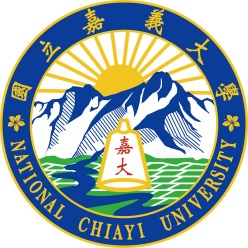 國立嘉義大學108學年度工作成果報告書中華民國109年10月壹、行政單位	1教務處	1學生事務處	16總務處	39研究發展處	49國際事務處	59產學營運及推廣處	65圖書館	72電子計算機中心	77環境保護及安全管理中心	87秘書室	94體育室	107主計室	110人事室	113校友中心	124貳、學術研究	127師範學院	127人文藝術學院	137管理學院	145農學院	153理工學院	172生命科學院	187獸醫學院	203參、校級附屬單位	209師資培育中心	209語言中心	212台灣原住民族教育及產業發展中心	215農產品驗證中心	217智慧農業研究中心	218食農產業菁英教研中心	219社會責任推動辦公室	231壹、行政單位教務處學生事務處總務處研究發展處國際事務處產學營運及推廣處圖書館電子計算機中心環境保護及安全管理中心秘書室體育室主計室人事室校友中心貳、學術研究師範學院人文藝術學院管理學院農學院理工學院生命科學院獸醫學院參、校級附屬單位師資培育中心語言中心台灣原住民族教育及產業發展中心農產品驗證中心智慧農業研究中心食農產業菁英教研中心社會責任推動辦公室工作重點/績效構面對應之工作項目量化績效指標(含目標值與實際值)質化績效指標(含目標值與實際值)自評改進做法推動教務行政資訊化，保障資料正確性，提升服務效能推動教務行政資訊化，保障資料正確性，提升服務效能結合本校必選修科目冊登錄系統，將本校必選修科目冊與UCAN平臺結合，鏈結課程與UCAN職能。1.辦理「課程匯入UCAN實際操作研習」。2.於第1學期完成各系所必選修課程匯入UCAN平臺與UCAN職能鏈結。實際值：各系每學年度將大學部與研究所必選修課程匯入UCAN，並完善各系課程地圖。1.透過課程規劃與UCAN職能鏈結，以協助學系對焦定位，開拓學生之職涯進路。2.促進學系持續檢討及改善課程設計。■ 優□ 良□ 可□ 尚可□ 差推動教務行政資訊化，保障資料正確性，提升服務效能推動教務行政資訊化，保障資料正確性，提升服務效能辦理教學績優教師遴選審查系統e化。1.完成教學績優教師遴選辦法及指標修訂作業。2.建置教學績優教師評分總表之線上登錄系統，加速審查效率。3.完成該學年度教學績優教師遴選作業。實際值：1.本學年度為推動績優教師遴選業務所需，研提「本校教學績優教師彈性薪資獎勵辦法」修法已於109年4月7日經行政會議審議通過。2.本校 108 學年度教學績優教師業經各級會議遴選及評定，「教學特優獎」 及「教學肯定獎」各7 名。1.教學績優教師備審資料由教師職涯歷程檔案之教學項目轉檔，減少教師準備書面資料之負擔，提高教師參加遴選意願。2.教學績優教師總表e化可記錄教師自評、系及院級教師評審委員會之審核情形結果，提高行政效率，並可存檔備查。■ 優□ 良□ 可□ 尚可□ 差推動教務行政資訊化，保障資料正確性，提升服務效能推動教務行政資訊化，保障資料正確性，提升服務效能賡續各項規章及表格新增及修改。1.整合行政規章，完成率100%。2.整合各項業務表格，完成率100%。配合各項行政更新及法令增修，賡續修改本校相關法規及表格，以利行政業務順利運作。■ 優□ 良□ 可□ 尚可□ 差推動教務行政資訊化，保障資料正確性，提升服務效能推動教務行政資訊化，保障資料正確性，提升服務效能建置「多元支付自動列印在學證明」系統。預計購置1-2臺多元支付自動列印在學證明設備。學生除可至各校區教務單位申請在學證明，隨到隨辦立即取件外，另提供多元支付自動列印在學證明系統，配合悠遊卡學生證付款，方便又快捷，提高行政效率。□ 優■ 良□ 可□ 尚可□ 差因「多元支付自動列印在學證明」設備價格過高，故暫緩添購，目前仍維持與總務處出納組共用自動列印設備，仍能提供學生以投幣機列印在學證明及成績單之需求。促進教學品質保證措施促進教學品質保證措施針對新進及初任(大學教學年資未滿2年)教師，安排輔導教師。透過資深教師的經驗傳承，引導新進教師更快適應校園環境，致力於教學、研究及服務等方面。1.各系所(中心)指派一名資深優良教師擔任初任教師之輔導教師。2.108年9月5日辦理1場初任教師研習活動。3.108學年度計有14位新進或初任教師接受輔導教師協助，初任教師在教師教學意見調查結果平均達4.59。1.提供初任教師之教學、研究、輔導學生、推廣服務等方面的諮詢與指導，期能達到經驗傳承之功效。2.提升教學品質，提高學生競爭力。■ 優□ 良□ 可□ 尚可□ 差促進教學品質保證措施促進教學品質保證措施促進教學品質保證措施持續推動教學評量，並落實教學意見調查結果及性別平等調查結果未達標準之輔導機制。教學意見調查未達標準之教師接受輔導比率達100%。提升教學品質，提高學生競爭力。■ 優□ 良□ 可□ 尚可□ 差促進教學品質保證措施促進教學品質保證措施持續推動教學助理制度與培訓，辦理教學助理基礎培訓，遴選傑出教學助理，推動各院辦理教學助理專業培訓，提升教學助理協助教師教學能力。1.辦理教學助理基礎培訓1場。2.於嘉大輔助教學平臺上傳線上學習課程及Microsoft Teams教育版及oCam等錄製教材操作方式影片載點。1.藉由TA基礎及專業培訓，強化本身的專業知能。2.透過TA協助教師教學之機制，提升學生學習成效。■ 優□ 良□ 可□ 尚可□ 差促進教學品質保證措施促進教學品質保證措施落實教學品保，善用教學資源，推動教師教學觀課，以達教師教學觀摩與經驗傳承。108學年度教師開放觀課計有72人次開放107門課程，共有94人次教師參與觀課。1.提供觀課回饋單平臺，以利教師相互學習成長。2.提升多元知能，促進教師交流，提供課程改革的創新元素。■ 優□ 良□ 可□ 尚可□ 差促進教學品質保證措施促進教學品質保證措施獎勵教學、服務方面有卓越表現之教師，達到優秀人才留任之目標，提升全校教學、服務及研究等方面之品質。1.遴選教學績優教師14位(教學特優獎7名、教學肯定獎7名)。2.遴選服務績優教師7名。1.依本校教學績優教師彈性薪資獎勵辦法、服務績優教師彈性薪資獎勵辦法及績優實習指導教師彈性薪資獎勵辦法，辦理每學年績優教師遴選。2.獲獎績優教師心得編輯成冊或製作影片，公告於學校網頁，提供教師瀏覽，以達見賢思齊之效。3.達到優秀人才留任之目標。4.獲獎教師進行經驗分享，提高全校教師教學及服務績效。■ 優□ 良□ 可□ 尚可□ 差促進教學品質保證措施促進教學品質保證措施持續推動教學品質精進業務。每學期至少召開一次教學品質精進委員會議。1.維護學生受教權益，協助教師改善教學。2.審視課程教學成效，再由委員會評議回歸至院、系(所)作為改善標的，以落實教學品保機制。基礎學科會考、學習診斷與輔導實施基礎學科會考及「學習診斷與輔導，強化學生之共同科目基礎素養及提升教學成效，提升學生競爭力。1.參加基礎學科會考學生人數達1,300人。2.參加基礎學科輔導學生成績進步人數比率達75%。1.透過基礎學科會考與學習輔導強化大一學生在基礎學科方面的素養，提升相關課程學習成效。2.透過「駐點式TA課後諮詢服務」採取一對一的教學型態，不論TA或學生都可以達到教學相長的目的，並提升學生學習效率。實施課程分流、課程模組化及學程化，落實各學系課程定期評估檢討機制，並推動彈性學分課程1.辦理學生修讀外系專業選修學程宣導。2.更新學分學程網站資訊。3.簡化學生申請外系學程線上申請系統流程。1.108學年度修讀外系選修學程、跨領域學程、輔系或雙主修人數達200人以上。2.學分學程網站資訊更新完成率100%。實際值：1.108學年度新申請修跨領域學程人數379人、雙主修13人、輔系66人。2.學分學程網站資訊更新完成率達100%。1.建構本校多元、自由的學習環境，引導學生跨領域學習，提升學生就業力。2.學分學程網站提供正確即時訊息，增進學生掌握資訊的方便性，再配合線上申請及登記系統的實施，提升行政流程效率。3.印製跨領域學程、微學程、專業選修學程修讀手冊及海報提供院系及相關行政單位宣導周知。■ 優□ 良□ 可□ 尚可□ 差實施課程分流、課程模組化及學程化，落實各學系課程定期評估檢討機制，並推動彈性學分課程1.持續落實課程模組化機制。2.建立課程結構外審機制。3.修正課程地圖系統，結合UCAN職能平臺。4.課程實務化，引進業界專家協同教學。1.各學系製作修讀手冊或公告必選修科目表，完成率100%。2.大學部各學系規劃109學年度必選修科目表，完成率100%。 3.各學系109學年度持續辦理課程結構外審，參與率達100%。 4.本校108學年度實務型課程導入業界專家協同教學之課程數達70門以上。實際值：1.109學年度各學系必選修科目冊已經三級課程規劃委員會審議通過，並公告實施，完成率100%。2.各系持續辦理必修課程審查，並完善課程地圖。3.業師協同教學課程數123門。1.藉由課程模組化的實施，學系規劃符合學系特色與培育目標課程，建構以學生為本位的專業化精實課程，創造多元自由的學習環境。2.各系所規劃109學年度必選修科目表，並經系院校課程規劃委員會議審議及教務會議核備後公告實施，持續落實課程模組化機制。 3.108學年度持續進行全校系所課程結構外審、導入校外專家意見，學系依外審結果回饋及進行課程改善。4.提升課程品質，增進學生核心能力及共通職能。5.實務型模組學程將著重於課程實務化，引進業界專家協同教學。■ 優□ 良□ 可□ 尚可□ 差實施課程分流、課程模組化及學程化，落實各學系課程定期評估檢討機制，並推動彈性學分課程推動彈性學分課程。1.彈性學分課程開設10門以上。2.課程教學滿意度3.5以上。實際值：1.本學年度開設彈性學分課程為微學分課程24門、深碗課程7門，另跨域共授課程4門。2.課程教學滿意度均達4.2以上。1.各院系規劃開設彈性學分課程(微學分課程、深碗課程)或跨域共時教學課程2.進行課程革新，促進學生的自主學習與教師的有效教學。3.衡量教學潮流與發展趨勢，針對課程架構及內容進行結構性的彈性改變。4.課程規劃須經系所及院課程規劃委員會議審議通過。5.評估彈性學分課程實施績效並進行修法。■ 優□ 良□ 可□ 尚可□ 差擴大產學雙師協同教學，強化理論與實務鏈結實施課程分流、課程模組化及學程化，落實各學系課程定期評估檢討機制，並推動彈性學分課程實施課程分流、課程模組化及學程化，落實各學系課程定期評估檢討機制，並推動彈性學分課程引進業界師資參與教學並豐富教學內容。1.創新課程導入業界專家協同教學課程數70門以上。2.業界實務經驗導入課程產生回饋教材10分以上。 實際值：業師協同教學課程數123門，回饋教材30份。1.引進業界師資參與教學並豐富教學內容，提升學生實務能力。2.專任教師邀請業界教師協同教學，同時厚植教師實務教學能力，縮短產學落差。3.各系所課程委員會審議導入業界專家協同教學之課程。4.辦理業界專家協同教學課程實施師生自我評估回饋問卷，以檢視課程成效。■ 優□ 良□ 可□ 尚可□ 差擴大產學雙師協同教學，強化理論與實務鏈結實施課程分流、課程模組化及學程化，落實各學系課程定期評估檢討機制，並推動彈性學分課程實施課程分流、課程模組化及學程化，落實各學系課程定期評估檢討機制，並推動彈性學分課程1.推動總整課程。2.導入營運觀念，使學生運用所學落實於真實營運場域。1.推動總整課程達10門以上(包含營運型總整課程、跨領域學程總整課程、各學系總整課程等)。2.推動營運型總整課程之學生自組學習團隊及學系特色週活動5個以上。實際值：1.推動總整課程達25門(包含營運型總整課程2門、跨領域學程總整課程6門、各學系總整課程17門)。2.推動營運型總整課程之學生自組學習團隊5個及學系特色週活動9個。1.整合及檢視學生所學，確保學生畢業離校前已具備系定核心能力。2.推動營運型總整課程，並發展以學生自組學習團隊之模式，透過多元輔導使學生之學習具有實際產出之目標。3.各學系特色週系列活動幫助學生運用所學落實於真實營運場域，並鼓勵學生將學系專長特色活動範圍擴散至校外，以善盡大學社會責任。■ 優□ 良□ 可□ 尚可□ 差擴大產學雙師協同教學，強化理論與實務鏈結實施課程分流、課程模組化及學程化，落實各學系課程定期評估檢討機制，並推動彈性學分課程實施課程分流、課程模組化及學程化，落實各學系課程定期評估檢討機制，並推動彈性學分課程1.擴大多元型態之校外實習課程，包含短期實習、寒暑假實習、全學期實習及海外職場實習。2.建立實習課程績效評鑑機制。1.全校參加各類校外實習人數達330人以上。2.學生校外實習滿意度達3.5以上。3.參與校外實習學系辦理實習課程(有學分之課程)績效自我評鑑，完成率100%。實際值：1.本學年度因受疫情影響各類校外實習人數共計205人。2.本校參與校外實習學系辦理實習課程(有學分之課程)績效自我評鑑，完成率100%。1.擴大多元型態之校外實習課程，包含短期實習、寒暑假實習、全學期實習及海外職場實習等。2.提供學生及早體驗職場機會，縮短職涯探索期，建立正確工作態度。3.藉由實習媒合，進而拓展就業機會，提升學生自我就業力。4.各系所依據校外實習辦法，規劃實施多元型態之校外實習，並經系院校課程委員會及教務會議核備後實施。5.各系所依據校外實習辦法或規定辦理及輔導學生校外實習。6.各系所辦理校外實習績效自評及學生成績考核。7.實習課程績效評鑑結果作為系所精進校外實習之參考。□ 優■ 良□ 可□ 尚可□ 差為維護學生健康及學習權益，本校已訂定國立嘉義大學「因應嚴重特殊傳染性肺炎疫情」校外實習措施，以利各系(所)依循辦理校外實習課程。 積極推動通識課程架構調整，擴展多元通識學習積極推動通識課程架構調整，擴展多元通識學習積極推動通識課程架構調整，擴展多元通識學習積極推動通識課程架構調整，擴展多元通識學習積極推動通識課程架構調整，擴展多元通識學習鼓勵教師申請新開課程。1.目標值：預計108學年度鼓勵教師申請新開設通識課程8門以上。2.實際值：108學年度教師申請新開設通識課程13門。1.目標值：申請新開之通識課程送外審委員審查，以嚴謹的過程提升通識課程品質。2.實際值：申請新開之通識課程送外審委員審查通過後，再經所屬領域小組委員會及通識教育委員會審議，並通知教師依各級委員會意見修正教學大綱，始完成新開課程申請，以嚴謹的過程提升通識課程品質。■ 優□ 良□ 可□ 尚可□ 差積極推動通識課程架構調整，擴展多元通識學習積極推動通識課程架構調整，擴展多元通識學習積極推動通識課程架構調整，擴展多元通識學習積極推動通識課程架構調整，擴展多元通識學習積極推動通識課程架構調整，擴展多元通識學習鼓勵教師開設通識體驗課程。1.目標值：預計108學年度鼓勵教師開設通識體驗課程8門以上。2.實際值：108學年度教師開設通識體驗課程共11門。1.目標值：增加學生在課程中實作與體驗的機會，提供理論與實務相互驗證的學習方式，提升修課學生的學習動機和參與度。2.實際值：增加學生在課程中實作與體驗的機會，提供理論與實務相互驗證的學習方式，提升修課學生的學習動機與參與度。目前已開設木材設計、機器人演算思維與程式設計、犬貓照護、園藝實作等多樣化課程。藉由學生自己動手實作、小組成員共同研究、整理報告、校外參訪、業師現身說法並結合課堂知識，提供學生同學不同以往的課堂體驗。問卷顯示學生對於參與實作課程雖然忙碌，但從中獲得許多成就感，而教師的授課內容也深受學生肯定。■ 優□ 良□ 可□ 尚可□ 差積極推動通識課程架構調整，擴展多元通識學習積極推動通識課程架構調整，擴展多元通識學習積極推動通識課程架構調整，擴展多元通識學習積極推動通識課程架構調整，擴展多元通識學習積極推動通識課程架構調整，擴展多元通識學習鼓勵各院系、學生團體辦理通識類或創業類講座。1.目標值：預計108學年度開設15場以上之通識類或創業類講座課程。2.實際值：由各院系師生通識課程教師或學生社團等，向通識教育組申請辦理通識或創業類講座並經審核後舉辦，共計40場，參與學生2,163人次。1.目標值：開放各院系、學生團體申請講座，建立具鑑別度之評量機制，鼓勵學生主動涉獵不同領域知識，培養跨域的學習能量。2.實際值：學生可自主申請創業類或通識類講座，學習不同專業應具備的共通學識或創業技能，實有別於專業學院的專業知能。■ 優□ 良□ 可□ 尚可□ 差積極推動通識課程架構調整，擴展多元通識學習積極推動通識課程架構調整，擴展多元通識學習積極推動通識課程架構調整，擴展多元通識學習積極推動通識課程架構調整，擴展多元通識學習積極推動通識課程架構調整，擴展多元通識學習鼓勵教師申請資訊技能微學分課程。1.目標值：預計108學年度開設13門以上資訊技能微學分課程。2.實際值：108學年度開設11門資訊技能微學分課程。1.目標值：使學生除原有專業領域的知識技能之外，透過課程養成資訊基礎技能，於未來應用於職場上。2.實際值：透過微課程讓非資訊相關科系的同學有機會接觸了解程式相關運作與邏輯，並教導其撰寫基礎的程式設計方法，使其有機會與本身科系做跨領域整合。□ 優■ 良□ 可□ 尚可□ 差建議資工系針對不同院系學生專長需求，增加資訊技能微學分課程之內容。積極推動通識課程架構調整，擴展多元通識學習積極推動通識課程架構調整，擴展多元通識學習積極推動通識課程架構調整，擴展多元通識學習積極推動通識課程架構調整，擴展多元通識學習積極推動通識課程架構調整，擴展多元通識學習辦理各項招生考試1.辦理109學年度碩士班推薦甄選招生考試，錄取316名。2.辦理109學年度學士班特殊選才招生考試，招收具特殊專長或發展潛能學生，以嘉雲南地區為優先錄取，錄取23名。3.辦理109學年度碩士班招生考試，錄取250名。4.辦理109學年度日間及進修學制體育運動績優單獨招生考試，錄取各類運動專長學生49名。5.辦理109學年度管理學院碩士在職專班(EMBA)招生考試，錄取100名。6.辦理109學年度農場管理進修學士學位學程招生考試，錄取80名。7 辦理109學年度大學甄選入學「繁星推薦」獲分發294名，「個人申請」獲分發750名。8.辦理109學年度碩士在職專班招生考試，錄取240名。9.辦理109學年度博士班招生考試，錄取33名。10.辦理109學年度進修學士班招生考試，錄取332名(甄試162名+筆試170名)。11.辦理109學年度以學測統測成績申請入學招生，錄取136名。12.辦理109學年度轉學生招生考試，預訂錄取日間學制252名、進修學制80名。13.參與辦理109學年度四技二專甄選入學招生管道，獲分發4名(園藝系2名、食科系2名)。依教育部核定之招生名額辦理109學年度各項招生考試(碩士推薦甄選、碩士班招生、學士班特殊選才招生、體育運動績優招生、碩士在職專班招生、博士班招生、進修學士班招生、轉學生招生)。▓ 優□ 良□ 可□ 尚可□ 差關注系所概況及發展(招生組原先填報的108工作計畫書內容)教育學系、教育行政與政策發展研究所及數理教育研究所整併。目標值：申請整併之碩士班招生名額由原3系、所碩士班名額調整。實際值：教育部109年7月17日臺教高(四)字第1090094218G號函核定通過本校教育學系、教育行政與政策發展研究所及數理教育研究所整併案。目標值：配合本校中、長程發展計畫及教育部提報增設系所時程，調整、彙整、提案本校新學年度新増系所班組調整、更名暨招生名額増量管制案。實際值：教育部108年8月27日以臺教高(四)字第1080121299號函核定本校109學年度增設、調整院、系、所、學位學程及招生名額總量。核定日間學制招生2,503名，進修學制593名。▓ 優□ 良□ 可□ 尚可□ 差工作重點/績效構面對應之工作項目量化績效指標(含目標值與實際值)質化績效指標(含目標值與實際值)自評改進做法1.強化生活教育/強化安全生活及公民責任-學生住宿生活、推動賃居學生服務工作、維護學生校外賃居安全1.強化生活教育/強化安全生活及公民責任-學生住宿生活、推動賃居學生服務工作、維護學生校外賃居安全1.建立校外賃居生居住處所名冊及基本資料。2.導師及教官訪視賃居生及檢視賃居處所安全。3.辦理三校區租屋博覽會系列活動。4.交通安全法律宣導講座。5.24小時緊急通報系統。6.辦理學生宿舍活動。6-1.辦理健康宿舍措施。6-2.舉辦各項宿舍活動。6-3.提升宿舍生活品質。7.實施學生生活倫理與法治教育宣導，提升學生之生活品德觀念。1.完成3,000筆資料。實際建立校外賃居生居住處所名冊約3,914筆，並完成賃居生及緊急聯絡人等資料。2.完成訪視3,000 位賃居學生。實際訪視服務約3,914人次，並完成檢視消防及逃生等安全設施。3.全體大一學生參加。實際因疫情影響，原預計109.3.25日辦理三校區賃居博覽會(安全講座)，延至109年10月辦理。4.交通安全講座6場(3校區各2場)、學生安全教育入班宣導36場次。實際辦理交通安全講座2場，合計約2,000人次參加。實際辦理學生安全教育入班宣導 28 場次，合計約1,120人次參加。5.每月學安通報至少1則及辦理2場次校園安全宣導；24小時教官值勤，通報專線273-7373。實際完成每月學安通報至少1則。辦理2場次校園安全設攤宣導，24小時教官值勤，通報專線273-7373。6-1.40人參加健康寢室。實際有48人參加。6-2.辦理15場次活動。因受疫情影響，實際有11場次。6-3.各校區學生宿舍各項設施修繕與汰換。實際修繕與汰換花費1,020萬元。7.配合活動加強品德教育觀念辦理10場次活動。實際辦理10場次。1.建立校外賃居生居住處所名冊及完成賃居生及緊急聯絡人等資料，有助學校對於校外賃居管理。2.辦理賃居生訪視及完成檢視消防及逃生等安全設施，讓學校了解學生在外租屋環境及各項安全設施是否完備。3.讓學生了解租屋安全等注意事項。4.提升師生校園安全觀念及知能。並讓學生瞭解如何預防各項危安事件發生。5.把握第一時間通報及處置。6.培養住宿生自主管理能力，養成良好作息與健康的習慣；增進住宿生對宿舍之情感與住宿生間的互動，使學生安心就學。7.增進學生對於品德核心價值及行為準則的認識，引導與協助本校住宿生對於品德教育重視程度，營造優質的校園文化。■ 優□ 良□ 可□ 尚可□ 差2.營造學生活動環境、e化作業，活化社團參與2.營造學生活動環境、e化作業，活化社團參與1.強化學生社團，落實社區服務。2.鼓勵學生社團參與校外競賽、社團評鑑。3.推動社區媒合平臺。4.持續建置學生活動器材E化申請平臺。1-1.全校學生社團參與率達35%。實際達成36 %。1-2.山海計畫及教育優先區中小學生寒暑假營隊活動8隊。實際執行活動達11隊。1-3.帶動中小學社團發展營隊2隊。實際執行2隊16場次。1-4.校外弱勢族群社區服務達10場次。實際達成27場次。2-1.推派2隊學生社團參與全國音樂比賽、2隊參加全國社團評鑑、2-5隊參加彰雲嘉社團評鑑。實際全國音樂比賽因Covid-19肺炎疫情取消辦理、4 隊參加全國社團評、4隊參加彰雲嘉社團評鑑。2-2.校外學生社團評鑑成績優等(含特優)比例60%。實際達成校外學生社團評鑑成績優等(含特優)比例 37.5 %。3.社區媒合平臺15次。實際達成20次。4.建置活動器材E化申請平臺1處，申請次數達20次。實際設置平臺1處，達965次申請。1.結合學生社團培養生涯教育觀念學生服務利他、學習態度及行為。2.增加社團觀摩學習的機會，並肯定學生課外活動表現，培養團隊合作能力。3.提供E化平臺，縮短行政作業時間及程序。□ 優■ 良□ 可□ 尚可□ 差1.持續進行學生社團宣導活動及結合服務學習強化社團功能，吸引更多學生參與社團。2.鼓勵優質社團，提高補助金額。3.規劃並進行活動申請流程電子化，促進工作效率並協助社團資料保存及永續管理。3.培養國際宏觀、合作領導、關懷社會、服務人群3.培養國際宏觀、合作領導、關懷社會、服務人群1.辦理學生社團、班級或結合專業知能進行服務。2.辦理志願服務訓練進而培育國際志工意識。1-1.山海計畫及教育優先區中小學生寒暑假營隊活動、帶動中小學社團發展營隊計24隊。實際執行 15 隊次。因Covid-19肺炎疫情有部分營隊取消活動。1-2.校外弱勢族群社區服務達15場次。實際達成27場次。1-3.大二以上結合專業課程辦理校外服務學習5場次。實際辦理17場次。1-4.服務學習觀摩及成果發表會1場次。實際辦理1場次。1-5.禮賓大使參與校內外服務達30場次。實際達35場次。2.志願服務訓練2場次。實際辦理 1 場次。1.落實生涯教育行為培養學生團隊合作獨立思考及人際關係核心能力。2.培養學生志願服務觀念及態度、增進國際視野。□ 優■ 良□ 可□ 尚可□ 差1.配合高教深耕計畫，將國際志工培訓調整納入志願服務訓練。2.持續進行社團強化服務學習意願，協助社團辦理服務訓練。4.提供健康生活優質照護網/新生健康檢查、健康宣導、餐飲衛生檢查、餐廳成品或半成品衛生抽檢1.辦理入學健康檢查及體檢異常轉介矯治、輔導追蹤。2.辦理促進健康之宣導活動。3.每週餐飲衛生檢查。4.每學期辦理成品或半成　品之食材送檢。1.每學年辦理1場新生健檢。實際完成108學年新生健檢及體檢異常轉介矯治追蹤。2.每學年辦理促進健康宣導或講座5場。實際完成5場講座。3.每學期辦理餐飲衛生檢查共18週。實際完成每學期18週次校內餐飲業之餐飲衛生檢查。4.每學期辦理1次成品或半成品食材抽檢。實際完成108學年上下學期共2次食材抽檢。1.提供學生早期發現疾病或危險因子之管道，進而保持健康或限制疾病發展。2.引導教職員生正向健康行為。3.提供師生健康衛生的飲食環境。4.送檢食材檢驗合乎規定。■ 優□ 良□ 可□ 尚可□ 差5.促進學生職場競爭力5.促進學生職場競爭力5.促進學生職場競爭力1.引導學生探索職涯興趣和職涯規劃。2.提升學生就業力。3.增進學生對職場的認知和實踐行動。4.推動各項學生職涯輔導和畢業生就業輔導工作。5.落實畢業生流向調查與服務，建立調查結果回饋機制。1.108學年度大一新生職業興趣探索施測率目標值為80%，實際值為施測人數1,637人，施測率為90%。2.就業或職涯講座目標值為2場次60人次參與，實際值為11場次252人。3.企業參訪或職場體驗活動目標值為2場次70人參與，因應新冠肺炎疫情，以減少參訪人數辦理，實際辦理2場次，計18人參與。4.提供職涯博覽會與就業資訊。4-1.108學年度預計舉辦1場職涯博覽會暨校園徵才活動，2,000人參與，提供畢業生900個工作職缺，因新冠肺炎疫情影響改為於本校網站辦理線上校園徵才，以及配合勞動部勞動力發展署辦理「台灣就業通暨全國大專校院聯合線上就業博覽會」，總計提供1,300個職缺。4-2.網站登載，提供畢業生就業、求職、求才各類資訊目標值為300筆，實際刊登551筆。5.就業資訊回饋。5-1.應屆畢業生流向調查目標值為90%，實際值為99%、畢業1年流向調查追蹤率目標值為62%，實際追蹤率為68%、畢業3年流向調查追蹤率目標值為54%，實際追蹤率為60%、畢業5年流向調查目標值為50%，實際追蹤率為52%。5-2.回收雇主滿意度問卷調查目標值為819份，108年實際值為1,014份。1.培養生涯教育觀念增進大一新生對職業興趣了解並進行職涯規劃，本學年度透過施測結果，同學可更了解自己本身職業興趣，進而規劃學習課程。2.藉由活動的安排，使學生對職涯能力的養成與強化有完整而具體的概念。108學年透過問卷調查，參與就業或職涯講座學生，活動滿意度平均為94%。3.藉由實地訪視，增進學生對職場工作現況之了解與認識。108學年透過問卷調查，參與企業參訪學生，活動滿意度平均為87%。4.提供各項就業相關訊息，提高學生對職場現況的瞭解，協助同學求職。108學年度辦理職涯個別諮詢，協助16位同學釐清未來職涯方向，提供職涯輔導。5.調查分析結果提供學校及各院系所作為校務發展規劃與系所課程改善之參考。分析報告已公告於網頁供各單位下載。■ 優□ 良□ 可□ 尚可□ 差加強連結勞動部就業輔導資源，提供學生職涯輔導服務。6.強化生命教育，提升身心靈成長與關懷，建立和諧關係6.強化生命教育，提升身心靈成長與關懷，建立和諧關係6.強化生命教育，提升身心靈成長與關懷，建立和諧關係6.強化生命教育，提升身心靈成長與關懷，建立和諧關係6.強化生命教育，提升身心靈成長與關懷，建立和諧關係6.強化生命教育，提升身心靈成長與關懷，建立和諧關係6.強化生命教育，提升身心靈成長與關懷，建立和諧關係6.強化生命教育，提升身心靈成長與關懷，建立和諧關係6.強化生命教育，提升身心靈成長與關懷，建立和諧關係6.強化生命教育，提升身心靈成長與關懷，建立和諧關係6.強化生命教育，提升身心靈成長與關懷，建立和諧關係6.強化生命教育，提升身心靈成長與關懷，建立和諧關係1.發展性輔導工作「在嘉很Fun心」計畫。1-1.「在嘉很Fun心」心理健康資訊網。1-2.心理健康主題式班級輔導。1-3.導師輔導知能研習。1-4.「在嘉很Fun心」同儕輔導志工培訓。2.年度教育部補助情感教育課程與教學活動計畫【數位時代中的性別暴力】2-1.靜態海報展。2-2.有獎問卷檢測站。2-3.學院講座。3.陪你走一段－自殺防治守門人培訓。3-1.自殺防治守門人培訓3-2.進班宣導-破除自殺與防治迷思。4. 108年高教深耕計畫。4-1.心靈導師關懷陪伴。4-2.教師工作坊。4-3.「微嘉幸輔」同儕輔導志工培訓。4-4.教師輔導團隊增能。5.介入性輔導工作5-1.個別諮商。5-2.小團體諮商。5-3.高關懷學生追蹤輔導。5-4.全方位心理健康量表使用。6.處遇性輔導工作。6-1.校園危機通報與處理。6-2.精神醫療資源轉介。6-3.精神科醫師駐診。6-4.個案協調會或研討會。6-5.轉銜評估會議及轉銜會議。7.導師暨委員會業務。7-1.學生輔導聯席會議。7-2.優良導師遴選委員會。7-3.學生輔導工作委員會議。7-4.學生申訴委員會業務。1-1.電腦版網頁的瀏覽人次達500人以上。實際達成1,020人次。1-2-1.每學期預定辦理20場心理健康主題式班級輔導，每場2小時。實際達成上下學期計40場次。1-2-2.預期總參與人數700人次以上。1-2-3.活動之滿意度達3.5分以上。實際108-1學期共舉辦12場班級輔導，參與人數437人次，活動滿意度達4.3分，108-2學期因新冠肺炎疫情僅舉辦6場班級輔導，參與人數186人次，活動滿意度達4.4分。1-3.每學年預定辦理6場，每場90分鐘(2節課)，預計參與20人，共計120人次。參加學員對輔導知能研習課程之滿意度達3.5分以上。實際辦理4場教職人員輔導之能研習，每場150分鐘。4場共計156人次，整體活動滿意度4.1分。1-4-1.每學年召募及培訓一團「安心在嘉」同儕輔導志工，預計招募人數最多為40人。實際招募33人。1-4-2.提供一年2天培訓工作坊及16次培訓團體課程。各培訓課程之滿意度達3.5分以上。實際辦理3場次培訓工作坊，滿意度平均4.36。另實際完成31場培訓團體課程，滿意度平均4.5。2-1.製作4款有關「未得同意散布性私密影像」之觀念宣導海報，於本校蘭潭、民雄和新民三校區展出。實際於108-1學期製作完成並於11/26開始於三校區展出。2-2.蘭潭、民雄和新民三校區巡迴辦理，共計400人次以上參與。實際於11/26-11/28於三校區辦理完竣，共計412人次參與。2-3.依本校七學院為單位規劃7場學院講座，共計450人次以上參與。參與學員收穫同意度平均4分以上(滿分5分)。實際辦理6場學院講座共計471人次參與，收穫同意度平均4.3分。3-1.辦理9個小時的培訓課程，共計40人次參與。活動滿意度達3.5分以上。實際共辦理9小時宿舍輔導人員自殺防治守門人培訓，共計35人次參與。活動滿意度達4.7分。3-2.辦理8場次的宣導，共計300人次參與。活動滿意度達3.5分以上。實際於上下學期各舉辦11場與10場自殺防治迷思入班宣導，共計580人次參與，活動滿意度達4.4。4-1.目標值28小時。實際於108-1學期舉辦6場(12小時) 共計186人次參與。108-2學期辦理15場(30小時) ，共計439人次參與。4-2.目標辦理3場。實際辦理4場。4-3.目標辦理8次培訓團體及5場次服務。實際辦理31場志工培訓、3場志工工作坊。4-4.目標辦理7場次。實際辦理7場次共210次參加。5-1.每學期個別諮商服務人次達600人次以上。個別諮商回饋單滿意度達3.5分以上。實際達2,171人次，滿意度平均達4.5。5-2.每學期預定辦理2場小團體，每週1次，每次2小時，共計8週。每個團體預定參與人數6-12人。活動之滿意度達3.5分以上。實際辦理4場次，24人次參加，滿意度平均達4.64。5-3.每學年預期高關懷學生追蹤輔導人數至少達15位以上。實際達成74位。5-4.使用全方位心理健康量表於大一新生心理健康量表施測。分析量表結果。實際針對大學新生/轉學生進行心理健康量表施測，共2,303人完成施測，填答率達91%。其中共281位學生的量表結果需要追蹤，由各輔導人員進行追蹤關懷。6-1.視實際情況進行校園危機通報與處理，每學期約有3-5件通報案件。實際108-1通報5件、108-2通報5件。6-2.視實際情況進行精神醫療資源轉介，每學期約有1-3件轉介案件。實際108-1轉介1件、108-2轉介6件。6-3.每學期預定邀請1位精神科醫師駐診，共計16小時。實際邀請1位醫師駐診，共計10名學生與醫師諮詢。6-4.每學期預計辦理3場每場以5人計算，約計15人次。實際於108-1辦理2場，計12人出席；108-2辦理1場，計5人出席。6-5.每學期辦理1場轉銜學生評估會議，並視實際需要辦理轉銜會議。實際108-1接獲14名轉銜學生，已依照學生所屬之學院轉由學院心理師關懷，並進行處遇性輔導。108-2召開1次轉銜評估會議。7-1.配合導師輔導計畫辦理。參與人次達200人次以上。滿意度達3.5以上。實際於108年9月6日辦理108學-1學生輔導聯席會議參與導師計210名。108-2學期受疫情影響取消辦理。7-2.辦理1場優良導師遴選會議，遴選出各學院績優獎和肯定獎各1名。實際於108年6月14日召開107學年度全校優良導師遴選會議，選出6位績優導師、5位肯定獎老師。109年6月2日召開108學年度全校優良導師遴選會議，選出7位績優導師、6位肯定獎老師。7-3.每學期辦理1場學生輔導工作委員會議。實際於108年12月17日召開完成108-1學期學生輔導工作會議，109年6月12日召開完成108-2學期學生輔導工作會議7-4.依實際申請情況辦理實際於108-1受理申訴2件。108-2受理申訴1件。1-1.以電腦版網頁提供本校學生廣泛的心理健康/生命教育/情感教育/自殺防治等相關資訊，且作為與學生互動的園地。1-2.提升學生的心理健康知識，使他們在各主題中對自我狀態有更深入的認識與探討，以期改善學生的情緒管理和社會技巧，強化學生的復原力、社會問題解決能力、情緒自我管理能力、以及決策能力等。1-3.導師能積極主動報名參與系列學生輔導知能培訓課程，且反應熱烈。導師能積極參與經驗性學習、學生輔導技巧演練、及小組分享與討論。研習課程能增進導師能敏察學生心理情緒狀況，並引導學生建立肯定自己、尊重他人、珍愛生命的態度和人生觀。1-4-1.學生能積極主動報名參與同儕輔導志工培訓課程，且反應熱烈。1-4-2.學生能積極參與經驗性學習、同儕輔導技巧演練、及小組分享與討論。1-4-3.同儕輔導志工能成為學輔中心與學生的橋樑，提供學生心理健康資訊窗口，成為校園內守護學生心理健康的最有力小尖兵。2-1.本校教職員生能認識並重視「未得同意散布性私密影像」此一重要議題。並預防是類事件發生，促進校園正向性別互動和親密關係。2-2-1.參與師生有機會破除對被害人的偏見和刻板印象，認知「未得同意散佈性私密影像」是一種犯罪行為。2-2-2.參與師生了解保障個人隱私權的重要性，學習如何自我保護的方法，也能夠謹守「不點閱、不轉貼、不分享」的原則，避免成為散佈性私密影像的共犯。2-3-1.能提升本校青年學子對隱私自我保護能力，減少受害可能；提升相關法律知能，避免誤蹈法網。2-3-2.強化被害人支持系統及資源網絡，提供被害人相關因應對策及求助管道。2-3-3.進而能促進校園正向性別互動和親密關係。3-1.透過自殺防治守門人訓練課程，提供自殺防治相關知能，提升第一線與學生接觸較為頻繁之宿舍輔導員、導師、學務人員等對自殺傾向者之辨識敏感度，學習基礎的自殺防治守門人技巧和同理心溝通技巧，以及如何扮演著「關懷、支持」的角色，並演練自殺防治守門人1問2應3轉介之技巧，以俾建立完善校園防護網。3-2.透過進班宣導，破除本校學生對自殺與防治之迷思，並建立正確態度，更期待能深化自殺防治守門人觀念，落實及早發現與介入之校園防護網。4-1.陪伴學生對自我狀態有更深入的認識與探討，以期改善學生的情緒管理和社會技巧，強化學生的復原力、社會問題解決能力、情緒自我管理能力、以及決策能力等。4-2.協助導師參與經驗性學習、學生輔導技巧演練、及小組分享與討論。研習課程能增進導師能敏察學生心理情緒狀況，並引導學生建立肯定自己、尊重他人、珍愛生命的態度和人生觀。4-3.學生能積極參與經驗性學習、同儕輔導技巧演練、及小組分享與討論。同儕輔導志工能成為學輔中心與學生的橋樑，提供學生心理健康資訊窗口，成為校園內守護學生心理健康的最有力小尖兵。4-4.由各院組織3-7人輔導團隊，提出院內學生初級輔導措施。並藉由工作坊強化輔導團隊教師輔導知能與技巧。5-1.由本中心專兼任心理師針對主動前來求助或由導師/教官/同儕輔導志工等轉介前來的學生，依其個別需求提供個別諮商服務。5-2.引導成員對情緒管理、壓力調適、問題解決等技巧有所學習，降低學生因情感、壓力、失落等議題導致憂鬱傾向，學習適切有效的處理方法來面對困擾情境。5-3.連結家長/監護人、導師、軍訓組/校安人員、和精神醫療體系等校內外資源共同建構保護網絡，降低高關懷學生的自我傷害/自殺風險。6-1-1.啟動本校校園危機通報系統，並依據軍訓組「重大緊急校安事件處理標準作業流程」及學輔中心「傷害危機事件學生輔導處理作業」進行後續處理。6-1-2.危機徵兆解除，學生 被妥善安置並視其狀況進行心理諮商，進而恢復日常生活功能。6-2-1.與本校鄰近醫療院所訂定合作關係，提供本校師生就近諮詢、求診和轉介的精神醫療資源。6-2-2.醫療院所能提供有效的身心醫療協助，師生的問題因而獲得有效的解決及幫助。6-3.由精神科醫師提供學生和師長有關精神病理或醫療之諮詢服務。6-4.納入學生所處系統內的人員，包括家長/監護人、導師、系主任、教官、主責心理師、等相關人員，就學生目前的問題困境進行了解評估，並協商討論最佳的處遇策略。6-5.能針對本校即將畢業或離校的高關懷學生進行審慎評估其輔導需求，並使通報至教育部之轉銜學生能獲得妥善的輔導照顧和諮商服務。7-1.各院心理師、院教官與各學院導師單獨依各院個案進行討論交流，學務處各組輔導人員與導師成為熟悉的合作夥伴，一起協助學生學習。7-2.召開優良導師遴選會議，審議各院選出優良導師績優獎和肯定獎。7-3.召開學生輔導工作會議，審議下年度計畫及該學期成果。7-4.召開學生申訴委員會議，受理學生申訴及相關事宜。■ 優□ 良□ 可□ 尚可□ 差7.關懷扶助弱勢學生7.關懷扶助弱勢學生7.關懷扶助弱勢學生1.辦理學生就學貸款、學雜費減免、弱勢學生助學金與急難慰助金等助學措施作業。2.申請校內外各單位獎助學金及校外人士捐款之獎助金。3.協助學生申請生活學習奬助金。4.原住民族學生輔導。5.特殊教育學生輔導。1-1.申請就學貸款學生約3,350人次。實際貸款學生有3,380人次。1-2.學雜費減免學生約1,470人次。實際減免學生有1,572人次。1-3.辦理弱勢學生助學金約350人次。實際獎助學生有393人。1-4.核發學生急難慰助金約50人次。實際補助學生有53人。1-5.核發學生仁愛慰助金約50人次。實際補助學生有29人。1-6.核發清寒學生獎學金約200人次。實際獎助學生有145人次。1-7.核發清寒學生扶助金約10人次。實際補助學生有5人次。2-1.辦理校內私人捐贈獎助金，每學年補助約60人次。實際獎助申請學生有79人次。2-2.代轉申請校外財團、政府或私人設立之各項獎助學金每學年約300人次。實際獲獎學生有282人次。3.學生生活學習奬助金相關預算金額發放執行率100%。實際發放執行率99%。4.原民學生休退學低於8%(原民生為母數)實際休退學率12.16%。5.特殊教育學生輔導達150人次。實際輔導達160人次。1.紓解經濟弱勢家庭即時繳交學雜費之壓力，讓學生可以安心就學。2.協助發生緊急事故或家庭突遭變故學生渡過難關。3.養成學生獨立自主能力，擴充學習生活領域，並順利就學。4.培養弱勢學生自我肯定能力。■ 優□ 良□ 可□ 尚可□ 差1.每學年辦理助學措施說明會，讓學生瞭解助學資訊與如何準備資料申請及注意事項。2.加強宣導校外獎學金各項資訊。3.持續與生活輔導組合作，強化原住民休退學學生基本資料及人數之掌握。4.原資中心定期以電話主動關懷本校原民學生，期能儘早探知其休退學意向，以利及時提供需求與協助，降低休退學人數。8.培養優質品德情操，實踐「教育即生活」8.培養優質品德情操，實踐「教育即生活」1.品德教育活動。2.租屋博覽會。3.反毒知能研習。4.「宿舍羽球盃」邀請賽。5.新生始業生活知能輔導。6.學生生活安全講座(學生安全、反毒運動、反詐騙、反溺水、校外賃居安全、全民國防宣導活動) 。辦理1場次40人次。滿意度達4.0。實際辦理交通安全教育宣導1場次120人，參加滿意度達4.96。辦理1場次1,000人次，滿意度達4.0。實際辦理3場次，有1,012人次參加滿意度達4.5。辦理1場次活動40人次，滿意度達4.0。實際因疫情影響而停辦。辦理1場次150人，滿意度達4.0。實際因疫情影響而停辦。辦理1場，預計約2,000位新生參與。實際辦理1場，參與學生合計約2,000員。辦理6場(3校區各2場)每場預計2,000人參與。實際辦理3場(各校區1場)，計1,280人參與。1.深化品德內涵，孕育具備有品德、富教養、重感恩、懂法治、尊人之現代公民素養。2.以校訓「誠樸、力行、創新、服務」為總目標，在「誠樸」、「力行」及「服務」前提下，藉著一系列「品德教育」深耕活動，持續推動校訓；藉由多元化講座之學習，融合品德活動之推廣，實踐「教育即生活」，並透過6E典範學習(Example)、啟發思辨(Explanation)、勸勉激勵(Exhortation)、環境形塑(Environment)、體驗反思(Experience)與正向期許(Expectation)賡續推動品德教育。3.透過6E典範學習推動品德教育，由點連成線，由線連成面，進而推己及人。期盼全校師生落實校訓精神，成為擁有專業知識技能外，也孕育能誠敬待人、行善關懷、懂法治、熱愛生命之現代公民，創造人生價值曲線。■ 優□ 良□ 可□ 尚可□ 差工作重點/績效構面對應之工作項目量化績效指標(含目標值與實際值)質化績效指標(含目標值與實際值)自評改進做法建立完善之文書檔案管理1.迅速及確實執行公文總收文及總發文。1.108學年度全校總收文共計1萬4,208件、實際電子收文1萬1497件、紙本收文2,711件，電子收文效益81％。2.108學年度全校總發文共計6,525件、實際電子發文6,344件、紙本發文181件，電子發文效益97％。加速公文收發速度，提升行政效率。■ 優□ 良□ 可□ 尚可□ 差建立完善之文書檔案管理2.清查108年以前機密檔案及108學年度現行檔案。2.完成辦理108年以前逾保密期限檔案清查68件及解降密作業。現行檔案作業，紙本5,709件、線上簽核2萬24件。完成機密檔案解編，有助資訊公開化。■ 優□ 良□ 可□ 尚可□ 差建立完善之文書檔案管理3.現行檔案數位化儲存。3.掃描建檔現行檔案6417件、3萬6921頁。檔案數位化有助儲存調閱，減少人工及紙張，撙節經費支出。■ 優□ 良□ 可□ 尚可□ 差提升行政績效/優化出納管理系統功能1.辦理各類收款作業，控管自行收納款項統一收據領用、開立及銷號。108學年度共計開立收據約3萬1,400張。1.已於109年2月將108年度捐贈者資料上傳稅務單位。2.視資金運用情形將活期存款轉存定期存款，增加利息收入，108學年度定存利息收入共1,200萬9,904元。■ 優□ 良□ 可□ 尚可□ 差提升行政績效/優化出納管理系統功能2.辦理校務基金及專案計畫帳戶支出作業。1.依主計室所編製之傳票，共完成匯款約5.6萬筆。2.支付1萬元以下款項按不同計畫類別開立小額匯款清單，共完成匯款約5萬3,000筆。已清查未兌領支票及未兌領原因，並請受款人儘速辦理兌領，均已完成。■ 優□ 良□ 可□ 尚可□ 差提升行政績效/優化出納管理系統功能3.辦理學生註冊繳交學雜費及退費。完成維護學雜費繳費約1.3萬人次，繳費單約3萬3,000筆。已於109年1月20日按時將繳交學雜費資料上傳稅務單位。■ 優□ 良□ 可□ 尚可□ 差提升行政績效/優化出納管理系統功能4.如期完成各項固定薪資入帳及支付各項代扣款。1.每月1日教職員工薪資均按時入帳，共12次。2.每月10日以前按時繳納公保、退撫基金帳單，15日以前繳交健保帳單，共12次。均依規定期限入帳，減少抱怨，提升服務品質。■ 優□ 良□ 可□ 尚可□ 差提升行政績效/優化出納管理系統功能5.按時辦理各類所得稅、二代健保扣繳及申報。1.每月10日前(含當天)完成前1月綜合所得稅扣繳、請款及申報作業，共12次。2.每月15日前(含當天)完成前2月二代健保扣繳、請款及申報作業共12次。3.已於109年1月底寄發108年度扣繳憑單。均依規定期限申報，避免逾期受罰，提升行政效率。■ 優□ 良□ 可□ 尚可□ 差提升行政績效/強化內部稽核控制管理1.出納管理人員依規定每6年至少職務或工作輪換1次。1.出納管理人員均依出納管理手冊規定，每6年至少職務或工作輪換1次。2.108年8月1日由劉語專員代理李宜貞組長職缺。3.108年11月15日由王麗雯組長補李宜貞組長職缺。4.108年12月18日由黃榮華辦事員補蘇世珍辦事員職缺。出納組人員職務依規定輪換，避免弊端強化同仁對業務熟悉，有助提升行政效率。■ 優□ 良□ 可□ 尚可□ 差提升行政績效/強化內部稽核控制管理2.機關首長、主辦會計及主辦出納異動時，即時辦理印鑑變更。1.108年8月1日因主辦出納李宜貞組長職務異動，辦理印鑑變更。2.108年11月15日因劉語代理組長職務異動，辦理印鑑變更。迅速變更印鑑，避免耽擱業務，提升效能。■ 優□ 良□ 可□ 尚可□ 差提升行政績效/強化內部稽核控制管理3.每月核對國庫機關專戶存款對帳單(含定期性存款)，並將對帳單回單寄回代庫機構。每月核對國庫機關專戶存款對帳單(含定期性存款)，並將對帳單回單寄回代庫機構，共辦理12次。定期核對帳單，減少錯誤，提升效能。■ 優□ 良□ 可□ 尚可□ 差提升行政績效/強化內部稽核控制管理4.每月提供已奉核之存庫保管品帳戶之明細資料供採購或業務相關單位勾稽。每月提供已奉核之存庫保管品帳戶之明細資料供採購或業務相關單位勾稽，共辦理12次。帳單互相勾稽，迅速找出不符並加以改正，提升行政效能。■ 優□ 良□ 可□ 尚可□ 差提升行政績效/強化內部稽核控制管理5.每年度依規定實施盤點作業，並依實際盤點情形作成紀錄，陳報單位主管核閱。已於108年10月1日及109年5月19日實施定期及不定期盤點作業，並依實際盤點情形作成紀錄，陳報單位主管核閱。確實盤點，避免弊端或錯誤，並適時改正，防患未然，提升效能。■ 優□ 良□ 可□ 尚可□ 差提升行政績效/強化內部稽核控制管理6.每年度依規定實施定期與不定期查核。配合主計室已於108年9月30日及109年5月19-20日辦理定期與不定期查核。■ 優□ 良□ 可□ 尚可□ 差建構效能便利安全之校園環境/強化校園環境綠美化蘭潭校區持續進行校園綠美化，栽種各式樹木與植栽。1.檢視校園環境，植栽花木定時修剪，並依季節補植。2.為蘭潭校區及民雄校區景觀綠美化，落羽松153株由本校土木系校友朱進謙先生捐贈提供本校委託廠商於109年1月31日前完成落羽松移植，蘭潭校區125株，民雄校區28株。 打造優質校園景觀，提升視覺美感。■ 優□ 良□ 可□ 尚可□ 差建構效能便利安全之校園環境/強化校園環境綠美化民雄校區持續進行校園綠美化，栽種各式樹木與植栽。隨時檢視校園環境，植栽花木定時修剪，依季節補植植栽。行政大樓前圓環花圃栽種天使花150株、太陽玫瑰50盆、松葉景天100株，學而園基地栽種緬梔花12株、沙漠玫瑰14株，提升校園環境綠美化。打造優質校園景觀，提升視覺美感。■ 優□ 良□ 可□ 尚可□ 差建構效能便利安全之校園環境(膳食管理委員會)1.辦理各項招商、訂約、公證及管理工作。2.召開膳食管理委員會議並依決議事項執行。3.抄錄及檢查各廠商用電電表，並加強用電安全宣導。4.辦理餐廳滿意度調查(衛生、服務品質)。5.加強管理各校區餐廳及美食街，以提供衛生可口食品及良好用餐環境，並定期檢查餐廳及廚房之衛生。1.108學年度召開膳食管理委員會議3次。2.108學年度餐廳業者行政配合宣導通知計11次。3.108學年度進行餐廳衛生管理抽查計36次(學期間，每周抽驗1次，寒暑假期間不抽驗)。4.108學年度進行民雄校區及蘭潭校區餐廳空調主機年度保養1次及瓦斯管線設備安全檢修1次。5.108學年度辦理2次全校性問卷調查。1.強化廠商管理，針對有違失廠商發函警告並依契約規定開罰，善盡管理之責。2.及時處理師生反映及建議事項，以提高餐廳滿意度。3.強化使用者付費原則，廠商營業設備維護，由廠商自行修繕，以減輕財政負擔。■ 優□ 良□ 可□ 尚可□ 差營造效能安全健康且無障礙的友善校園環境蘭潭校區學生六舍週邊排水溝改善工程。完成排水溝整建更新約240m，費用199萬1,660元。改善排水溝避免溝邊土石流失與鬆動，以維建築物與學生安全。■ 優□ 良□ 可□ 尚可□ 差營造效能安全健康且無障礙的友善校園環境新民校區游泳池汙水槽改善工程。生活污水處理槽1組，含電磁鼓風機2臺及控制配電、鋼筋混凝土製污水處理設施放置槽體1座，費用160萬7,217元。提升校學競賽品質。■ 優□ 良□ 可□ 尚可□ 差營造效能安全健康且無障礙的友善校園環境民雄校區樂育堂外牆及運動場所整修工程。完成外牆拱起、剝落磁磚整修約500m2，地下室海綿池填平、窗框防水牆面油漆、燈泡更新及體操室等地板拆除更新計813m2，費用628萬2,227元。提升學校競賽品質及建築物安全。■ 優□ 良□ 可□ 尚可□ 差升級蘭潭校區公共設施蘭潭校區網球場整修工程。完成網球場改善4座，費用84萬1,232元。提升學校競賽品質。■ 優□ 良□ 可□ 尚可□ 差升級蘭潭校區公共設施田徑場PU跑道整建工程。PU跑道整建面積約7,400m2，費用1,942萬0,495元。提升學校競賽品質。■ 優□ 良□ 可□ 尚可□ 差升級蘭潭校區公共設施蘭潭校區第二停車場擴建工程。完成蘭潭校區第二停車場擴建1式，費用144萬3,378元。提供師生機車停放空間，建構便捷校園。■ 優□ 良□ 可□ 尚可□ 差升級蘭潭校區公共設施沁心池步道整修工程。完成步道整修1式，費用146萬1,230元。提升既有建築物服務潛能，並增加師生活動空間，美化校園環境。■ 優□ 良□ 可□ 尚可□ 差升級蘭潭校區公共設施蘭潭校區活動中心廁所整修工程。完成蘭潭校區活動中心(近7-11側)1樓及2樓男女廁，共4間，費用165萬2,471元。提升既有建築物服務潛能，建立安全衛生校園環境。■ 優□ 良□ 可□ 尚可□ 差升級新民校區公共設施新民校區西側道路路面改善工程。道路整修及AC改善8,519m2，費用532萬9,221元。提供優質友善校園環境，確保人車行走(駛)安全。■ 優□ 良□ 可□ 尚可□ 差升級林森校區公共設施林森校區道路AC改善工程。道路整修及AC改善2,898m2，費用146萬1,230元。提供優質友善校園環境，確保人車行走(駛)安全。■ 優□ 良□ 可□ 尚可□ 差活化場館挹注校務基金收入1.清查各場館使用情形，提高場館使用率。2.閒置或低度使用場館提供出租，已出租場館確實考核場館營運績效。3.推動招待所住宿品質改善與借住優惠措施。4.加強行銷各校區出租場地之優勢，提高閒置或低度使用場館出租機會。108年度本校場館場地租金活化收益應達目標為1,594萬4,605元，實際達成1,807萬3,742元。加強場館使用效益，挹注校務基金，提升本校營運績效。■ 優□ 良□ 可□ 尚可□ 差活化場館挹注校務基金收入辦理各場館及場地短期借用服務。各類場館年收入目標值80萬元，實際值為66萬8,976元，達成率83.6%，因新冠肺炎疫情影響，場館自109年2月至5月暫停外借，致實際收入未達目標值，屬不可抗力情形。場館活化有效利用。■ 優□ 良□ 可□ 尚可□ 差校園安全與安寧蘭潭校區-新增及汰換監視錄影主機。新增2處。汰換2處。提升師生於校園之安全，並嚇阻不肖人士意圖偷竊之行為。■ 優□ 良□ 可□ 尚可□ 差規劃安全流暢之交通動線及完善之車輛管理車輛管理系統—完成蘭潭、民雄、林森及新民校區車牌辨識系統設置5 處。1.節省人力及時間。2.增進校園安全。1.啟用自動辨識車牌系統不再需用人工識別車輛節省人力及時間。2.出入口車牌錄影資料可供校園安全參考。■ 優□ 良□ 可□ 尚可□ 差規劃安全流暢之交通動線及完善之車輛管理蘭潭校區-機車第二停車場擴建案完工。新增250個機車格。改善機車第一停車場車位不足。■ 優□ 良□ 可□ 尚可□ 差規劃安全流暢之交通動線及完善之車輛管理校園綠能代步車(二手自行車借用) 。108學年度共認領46人次。108學年度共借用74人次。利用廢棄腳踏車再利用，並提供師生於校園活動時代步車減少往返時間。■ 優□ 良□ 可□ 尚可□ 差規劃安全流暢之交通動線及完善之車輛管理召開108學年度車輛管理委員會會議。1.第1次會議於108年12月25日召開，通過車輛管理委員會設置要點」第2點修正案增列委員二人及修改執行秘書派任方式。2.第2次會議於109年4月22日召開，通過本校蘭潭校區大門口車輛動線改善方案。改善車輛管理業務，提升校園安全。■ 優□ 良□ 可□ 尚可□ 差工作重點/績效構面對應之工作項目量化績效指標(含目標值與實際值)質化績效指標(含目標值與實際值)自評改進做法1.訂定重點研究領域，聚焦資源、重點突破1.訂定重點研究領域，聚焦資源、重點突破。1.締結國內學術交流合作協議。原訂預計辦理2場次；實際辦理4場次。1.108年09月24日行政院農業委員會農業藥物毒物試驗所。2.108年10月31與嘉義市政府締結產學合作關係協定。3.108年11月5日與救國團續簽大專多元合作方案備忘錄。4.109年8月17日與行政院農業委員會特有生物研究保育中心續簽合作協議書。■ 優□ 良□ 可□ 尚可□ 差1.訂定重點研究領域，聚焦資源、重點突破1.訂定重點研究領域，聚焦資源、重點突破。2.召開校務諮詢委員會議。於109年7月9日召開108學年度校務諮詢委員會。邀請校務諮詢委員就「本校執行高等教育深耕計畫第1階段成果與第2階段展望」議題進行諮詢與討論。校務諮詢委員不吝指導本校在高教深耕計畫執行上突破提出建議，讓嘉大發揚農業與教育特色及亮點。■ 優□ 良□ 可□ 尚可□ 差1.訂定重點研究領域，聚焦資源、重點突破1.訂定重點研究領域，聚焦資源、重點突破。3.召開校務發展委員會議。召開4次會議，共4案報告事項及審議14案。完成重大校務發展事項審議，提升校務推動量能。■ 優□ 良□ 可□ 尚可□ 差1.訂定重點研究領域，聚焦資源、重點突破1.訂定重點研究領域，聚焦資源、重點突破。4.與他校合作，簽訂研究倫理審查協議，並協助老師申請人類研究倫理審查證明文件。1.分別與「國立成功大學人類行為科學研究倫理委員會」、「國立彰化師範大學研究倫理審查委員會」及「國立中正大學人類研究倫理審查委員會」簽訂「委託審查協議書」，並協助老師將研究倫理審查案件送上述學校審查。2.本校參加「南區研究倫理聯盟」並成為該聯盟種子成員。■ 優□ 良□ 可□ 尚可□ 差賡續協助老師辦理各類研究倫理審查事宜。2.完善各項研發環境整備，促進產官學合作發展2.完善各項研發環境整備，促進產官學合作發展2.完善各項研發環境整備，促進產官學合作發展2.完善各項研發環境整備，促進產官學合作發展2.完善各項研發環境整備，促進產官學合作發展2.完善各項研發環境整備，促進產官學合作發展1.召開校務基金管理委員會議。預計召開4次，實際召開4次會議，共審議21案，其中法規修正10案、新建工程1案、年度概算、決算2案及其他事項8案。完成落實妥善管理校務基金收支、保管及運用。協助主計室完成108年度校務基金借款控管。■ 優□ 良□ 可□ 尚可□差2.完善各項研發環境整備，促進產官學合作發展2.完善各項研發環境整備，促進產官學合作發展2.完善各項研發環境整備，促進產官學合作發展2.完善各項研發環境整備，促進產官學合作發展2.完善各項研發環境整備，促進產官學合作發展2.完善各項研發環境整備，促進產官學合作發展2.召開校園規劃小組會議。預計召開1~2次，實際召開2次會議，共審議5案，包括體育室有關本校預計於109-110年間計畫於林森校區建置戊級室內打擊場案等。完成有關校區規劃提案審議與討論，提升校園整體規劃品質。■ 優□ 良□ 可□ 尚可□ 差2.完善各項研發環境整備，促進產官學合作發展2.完善各項研發環境整備，促進產官學合作發展2.完善各項研發環境整備，促進產官學合作發展2.完善各項研發環境整備，促進產官學合作發展2.完善各項研發環境整備，促進產官學合作發展2.完善各項研發環境整備，促進產官學合作發展3.辦理系所品質保證認可相關作業。1.函文教育部申請系所品質認可經費補助490萬元。2.撥發補助各受訪單位辦理系所品質保證認可內部自我評鑑作業經費180萬元。3.函送系所品質認可評鑑報告書至高等教育評鑑中心基金會。1.109年4月份函文教育部申請經費補助(本校共計46所系所參加，每個系所補助10萬元)，共計460萬元。2.109年3~7月各系所自行辦理內部自我評鑑，學校補助經費180萬元。3.各單位撰寫評鑑報告書於109年7月15日~8月17日間上傳線上書審系統，並於8月17日前將紙本函送高等教育評鑑中心基金會。■ 優□ 良□ 可□ 尚可□ 差2.完善各項研發環境整備，促進產官學合作發展2.完善各項研發環境整備，促進產官學合作發展2.完善各項研發環境整備，促進產官學合作發展2.完善各項研發環境整備，促進產官學合作發展2.完善各項研發環境整備，促進產官學合作發展2.完善各項研發環境整備，促進產官學合作發展4.辦理教育部「高等教育深耕計畫」(主冊部分)獲教育部計畫補助款共4,887萬7,744元。召開8次總管考會議，對四大主軸進行經費執行及績效指標達成情形進行管考。辦理3場次公聽會。辦理1次高教深耕計畫諮詢委員會。辦理1次研發成果暨高教深耕計畫成果展。辦理1次新生始業式高教深耕計畫宣傳活動。完成本校高等教育深耕計畫第一階段執行成果報告暨第二階段計畫書，報部備查。分四大面向由教務處、研發處、學務處、產學營運及推廣處依計畫書內容管考及執行各項子計畫。■ 優□ 良□ 可□ 尚可□ 差2.完善各項研發環境整備，促進產官學合作發展2.完善各項研發環境整備，促進產官學合作發展2.完善各項研發環境整備，促進產官學合作發展2.完善各項研發環境整備，促進產官學合作發展2.完善各項研發環境整備，促進產官學合作發展2.完善各項研發環境整備，促進產官學合作發展5.校務發展計畫書考核與追蹤(鏈結工作計畫與成果)，推動3五工程計畫。1.完成本校108學年度工作計畫書與107學年度工作成果報告各1冊。2.召開3五工程校內規劃小組第12次及第13次會議。滾動檢討3五工程工作項目，協助檢視3五工程計畫推動情形。■ 優□ 良□ 可□ 尚可□ 差2.完善各項研發環境整備，促進產官學合作發展2.完善各項研發環境整備，促進產官學合作發展2.完善各項研發環境整備，促進產官學合作發展2.完善各項研發環境整備，促進產官學合作發展2.完善各項研發環境整備，促進產官學合作發展2.完善各項研發環境整備，促進產官學合作發展6.辦理研究計畫專(兼)任助理人員約用相關事宜。108學年度專任研究助理(含博士後研究人員)約用計有267人次，兼任研究助理約用計有1,138人次臨時工約用計有2,389人次，合計3,794人次。協助計畫主持人辦理研究計畫專(兼)任助理人員約用相關事宜。■ 優□ 良□ 可□ 尚可□ 差提升業務申辦之服務品質並儘速審核各式申請案，俾利計畫執行及推展。2.完善各項研發環境整備，促進產官學合作發展2.完善各項研發環境整備，促進產官學合作發展2.完善各項研發環境整備，促進產官學合作發展2.完善各項研發環境整備，促進產官學合作發展2.完善各項研發環境整備，促進產官學合作發展2.完善各項研發環境整備，促進產官學合作發展7.辦理貴重儀器中心相關事宜。108學年度貴重儀器檢測收入為2,160元。協助各單位貴重儀器各式業務推展。■ 優□ 良□ 可□ 尚可□ 差提升業務申辦之服務品質並儘速審核各式申請案，俾利貴重儀器中心相關事宜執行及推展。2.完善各項研發環境整備，促進產官學合作發展2.完善各項研發環境整備，促進產官學合作發展2.完善各項研發環境整備，促進產官學合作發展2.完善各項研發環境整備，促進產官學合作發展2.完善各項研發環境整備，促進產官學合作發展2.完善各項研發環境整備，促進產官學合作發展8.學術研究獎勵：(1)教師研究成果獎勵。(2)教師學術專書發表獎勵。(3)產學績效獎勵。108年度教師研究成果獎勵217件，獎勵金為68萬8,845元(教師研究成果獎勵金以年度核發)；108學年度教師學術專書專章發表獎勵共8件，獎勵金為2萬6,494元；108年度產學合作績效獎勵共17人，獎勵金額68萬元。提升本校教師學術研究能量。■ 優□ 良□ 可□ 尚可□ 差賡續協助本校教師辦理各項學術研究獎勵。2.完善各項研發環境整備，促進產官學合作發展2.完善各項研發環境整備，促進產官學合作發展2.完善各項研發環境整備，促進產官學合作發展2.完善各項研發環境整備，促進產官學合作發展2.完善各項研發環境整備，促進產官學合作發展2.完善各項研發環境整備，促進產官學合作發展9.研擬及修訂各項法規。研擬產學合作相關法條。1.108學年度行政會議審議修正通過「本校延攬留住及獎勵特殊優秀人才彈性薪資支應原則第 7點修正案」、「本校貴重儀器管理委員會設置辦法第2條、第4條修正案」、「本校產學合作績效獎勵辦法第4條、第 5條修正案」、「本校產學合作計畫實施要點部分規定修正案」、「本校教師學術專書發表獎勵要點修正案」、「本校執行科技部專題研究計畫學術倫理教育課程訓練證明與研究成果報告繳交及經費結報管理措施第4點修正案」、「本校產學合作經費收支處理要點部分規定修正案」、「本校教師研究成果獎勵辦法修正案」、「本校執行108年度科技部補助大學校院培育優秀博士生獎學金試辦方案」要點修正案。2. 108年度新訂本校執行「科技部補助大學校院培育優秀博士生獎學金試辦方案」要點、109年訂定本校執行109年度「科技部補助大學校院培育優秀博士生獎學金試辦方案」要點。■ 優□ 良□ 可□ 尚可□ 差賡續完善各項產學合作法規需求。2.完善各項研發環境整備，促進產官學合作發展2.完善各項研發環境整備，促進產官學合作發展2.完善各項研發環境整備，促進產官學合作發展2.完善各項研發環境整備，促進產官學合作發展2.完善各項研發環境整備，促進產官學合作發展2.完善各項研發環境整備，促進產官學合作發展10.召開學校統籌款分配會議，經費動支控管及執行成果報告彙整等相關作業。108學年度學校統籌款分配會議召開2次：(1)108年9月24日召開108年度第2次學校統籌款分配會議，共計分配670 萬5,311元(其中經常門346萬2,700元、資本門324萬2,611元)。(2)109年4月7日召開109年度第1次學校統籌款分配會議，共計分配699萬3,144元 (其中經常門628萬5,144元、資本門70萬8,000元)。1.辦理學校統籌款會議召開及經費控管。2.辦理108年度統籌款支用成果報告書彙整。■ 優□ 良□ 可□ 尚可□ 差賡續辦理學校統籌款業務。2.完善各項研發環境整備，促進產官學合作發展2.完善各項研發環境整備，促進產官學合作發展2.完善各項研發環境整備，促進產官學合作發展2.完善各項研發環境整備，促進產官學合作發展2.完善各項研發環境整備，促進產官學合作發展2.完善各項研發環境整備，促進產官學合作發展11.配合人事室審查教師升等「學術研究成果評分表Aa」業務。協助教師升等「學術研究成果評分表Aa表」。配合教師所送資料如期完成審查作業。■ 優□ 良□ 可□ 尚可□ 差賡續配合辦理教師升等審查事宜。3.提升產學合作(含政府科研、委辦計畫)、擴大對外產學合作業務規模3.提升產學合作(含政府科研、委辦計畫)、擴大對外產學合作業務規模1.辦理科技部專題研究計畫、產學合作計畫之申請、簽約、請款，以及計畫變更等相關事宜。108學年度獲科技部補助專題研究計畫、產學合作計畫合計168件、金額1億5,038萬5,126元。辦理科技部研究計畫公告、申請、簽約、請領科技部計畫經費及各類計畫變更事宜。■ 優□ 良□ 可□ 尚可□ 差賡續協助教師辦理科技部各項計畫申請及執行。3.提升產學合作(含政府科研、委辦計畫)、擴大對外產學合作業務規模3.提升產學合作(含政府科研、委辦計畫)、擴大對外產學合作業務規模2.辦理農委會科技計畫、產學合作計畫、補助計畫之申請、簽約、請款，以及計畫變更等相關事宜。108學年度獲農委會補助計畫及委辦計畫合計120件、金額1億8,143萬9,112元。辦理農委會研究計畫計畫公告、申請、各類計畫變更事宜。■ 優□ 良□ 可□ 尚可□ 差賡續協助教師辦理農委會各項計畫申請及執行。3.提升產學合作(含政府科研、委辦計畫)、擴大對外產學合作業務規模3.提升產學合作(含政府科研、委辦計畫)、擴大對外產學合作業務規模3.辦理教育部委託或補助計畫之申請、簽約、請款，以及計畫變更等相關事宜。108學年度獲教育部計畫78件，計畫核定總金額1億4,783萬6,420元。辦理教育部計畫公告、申請、合約書審核及各項計畫變更等相關事宜。■ 優□ 良□ 可□ 尚可□ 差賡續協助本校教師辦理各項計畫申請及執行。3.提升產學合作(含政府科研、委辦計畫)、擴大對外產學合作業務規模3.提升產學合作(含政府科研、委辦計畫)、擴大對外產學合作業務規模4.辦理其他政府機關及國立大學之委託或補助計畫之申請、簽約、請款，以及計畫變更等相關事宜。108學年度獲其他政府機關及國立大學計畫117件，計畫核定總金額1億987萬5,458元。辦理其他政府機關及國立大學計畫公告、申請、合約書審核及各項計畫變更等相關事宜。■ 優□ 良□ 可□ 尚可□ 差賡續協助本校教師辦理各項計畫申請及執行。3.提升產學合作(含政府科研、委辦計畫)、擴大對外產學合作業務規模3.提升產學合作(含政府科研、委辦計畫)、擴大對外產學合作業務規模6.辦理科技部補助大專學生研究計畫之申請、請款，以及計畫變更等相關事宜。108學年度獲科技部核定補助109年度大專學生研究計畫41件，金額196萬8,000元。本校體育與健康休閒學系買紓娸同學(許雅雯老師指導)、外國語言學系蔡湯慧同學(莊閔惇老師指導)及景觀學系蔡依璉同學(張高雯老師指導)榮獲科技部108年度大專學生研究計畫研究創作獎，學生獲獎金2萬元及獎狀1紙、指導教授獲獎牌1座。■ 優□ 良□ 可□ 尚可□ 差賡續辦理大專學生研究計畫申請及執行。3.提升產學合作(含政府科研、委辦計畫)、擴大對外產學合作業務規模3.提升產學合作(含政府科研、委辦計畫)、擴大對外產學合作業務規模7.辦理科技部補助大專校院研究獎勵業務。108學年度獲科技部補助109年度補助大專校院研究獎勵345萬9,151元。1.彙整計畫書及成果報告書。2.申請獎勵金並造冊撥款給獲獎勵教師。■ 優□ 良□ 可□ 尚可□ 差賡續辦理科技部補助大專校院研究獎勵申請及執行。校務研究校務研究校務研究1.校務研究資料庫建置：(1)電算中心資料介接管道。(2)資料匯出與匯入功能。將持續匯入教務、學務及研究資料表達40個。1.針對校務研究資料庫的資料，建立管控方式，以期達到零資安事件。2.個資保護：針對校務研究資料庫的資料，確立個資管控，提供去識別化功能。■ 優□ 良□ 可□ 尚可□ 差校務研究校務研究校務研究2.大數據校務研究資料探勘分析系統建置：(1)協助大數據校務研究資料探勘分析系統得標廠商進行需求訪談。(2)完成大數據校務研究資料探勘分析系統功能建置。根據需求規格書完成弱勢生學習成效分析、獎學金成效分析、非正式課程分析、獎懲分析、師培生分析、學生修課核心能力分析、國際生分析、TA成效分析、通識選課分析、課程穩定度分析、碩博士班學生修業年限分析、碩博續留率分析、教師發展分析、超出合理開課容量與教學能量、教室資源使用狀況分析、校務基金人力配置分析、高中宣傳效益分析、教育部跨域整合資料庫等18項項目。1.完成需求訪談。2.完成系統建置。■ 優□ 良□ 可□ 尚可□ 差校務研究校務研究校務研究3.建構校務研究資料分析的SOP：建立校務研究相關資料及資料庫分析的標準作業流程。1.建立SOP，使進行一項校務資料分析，目標能在2星期內完成。2.108年辦理校務研究議題與資訊分享講座6場次，並完成校務研究資訊公開平台以及系統權限化管理與使用者介面建置。校務研究資訊公開平台之各項校務資料分析約2星期內完成，目前公開資料分析計有各校休退學比率、就學相關補助措施、應屆畢業生流向調查分析、本校教職員人數統計、本校計畫經費統計等13項；另校園內部資訊分析計有生源分析、教學研究計畫分析、大學部入學管道休退學分析等6項。1.建立校務研究資料分析的SOP。2.加快校務研究分析的時效性。3.增加校務研究分析的有用性。■ 優□ 良□ 可□ 尚可□ 差校務研究校務研究校務研究4.校務研究未來需求議題發掘：持續發掘議題分析，作為未來校務研究發展及改進的依據。1.縮短資料蒐集及提供數據的時間。2.發掘並利用校務資料庫完成5個議題分析。提供適時正確及有效的資料，減少錯誤決策的發生。■ 優□ 良□ 可□ 尚可□ 差工作重點/績效構面對應之工作項目量化績效指標(含目標值與實際值)質化績效指標(含目標值與實際值)自評改進做法境外生招生1.外國學生申請入學海外聯招僑生個人申請及分發。2.大學校院招收大陸地區學生聯合招生委員會陸生分發參與教育展。1.外籍生入學申請共249件，64人獲入學許可，報到人數27人。2.海外聯招僑生分發138人，報到人數64人(大學部為60人，研究生4人)。3.大學校院招收大陸地區學生，經陸生聯合招生委員會陸生分發碩士人數0人、博士班人數0人。4.總計參與5場海外教育展（馬來西亞3場、印尼1、場香港1場）及1場國內教育展（僑大先修部）。境外生人數持續成長，建構校園多元文化氛圍。■ 優□ 良□ 可□ 尚可□ 差境外生獎助學金境外生獎助學金境外生獎助學金1.教育部僑生清寒助學金請撥及核銷。2.教育部研究所優秀僑生獎學金請撥及核銷。3.僑務委員會學行優良僑生獎學金請撥及核銷。4.校內外國研究生獎學金請撥及核銷。5.校內大學部外國學生獎學金請撥及核銷。6.臺灣獎學金請款及核銷(含外交部及教育部)。1.108學年度第1學期54位僑生獲教育部僑生清寒助學金，每月新臺幣3,000元，總計核撥64萬8,000元。2.108學年度第2學期54位僑生獲教育部僑生清寒助學金，每月新臺幣3,000元，總計核撥120萬元。3.108學年度第1學期有3位、第2學期2位僑生研究生獲教育部研究所優秀僑生獎學金，每月新臺幣1萬元，總計核撥30萬元。4.108年度計有6位僑生獲僑務委員會學行優良僑生獎學金，每位5,000元整，總計核撥3萬元。5.僑委會108年度受理捐贈僑生獎助學金，本校計有6位僑生獲獎，總計核撥7萬元。6.108學年度計有32位外國研究生獲本校外國研究生獎學金(含學雜、學分減免及每月獎學金)，其中舊生續領生共18位，新生受獎生共14位。7.108學年度計有14位大學部外國學生獲本校大學部外國學生獎學金，總計核撥24萬8千元整。8.108學年度計有4位受獎生，分別為外交部臺灣獎獎學金受獎生2位及教育部臺灣獎獎學金受獎生2位。1.協助僑外生同學能在臺安心就學。2.獎勵本校優秀僑外生在臺學習表現。■ 優□ 良□ 可□ 尚可□ 差境外生活動暨多元文化體驗境外生活動暨多元文化體驗1.108.08.27-30辦理境外生新生接待2.108.10.22-25國際文化節。3.108.10.25境外生100周年校慶進場活動。4.108.11.03本校境外生參與嘉義市108年移民節暨多元文化宣導活動5.108.11.15外籍生會員大會(I) 。6.109.01.10歡慶農曆年。7.109.05.15外籍生會員大會(II)。8.109.05.20聖露西亞文化分享。9.109.05.22印尼文化分享。10.109.06.05祕魯文化分享。11.109.6.12外籍生送舊餐敘。1.協助入住宿舍、辦理居留證、傷病醫療保險或全民健保、舉辦新生講習等活動，協助學生早日熟悉環境及相關法令規定，適應在臺求學生活，僑生共計67人、外籍生27人。2.國際文化節，約300人參加。3.境外生100周年校慶進場活動，總計25人參加。4.嘉義市108年移民節暨多元文化宣導活動，總計11人參加。5.外籍生會員大會(I)，總計41人參加。6.歡慶農曆年，總計45人參加。7.外籍生會員大會，線上參與人數31人。8.聖露西亞文化分享，總計23人參加。9.印尼文化分享，總計40人參加。10.祕魯文化分享，總計40人參加。11.外籍生送舊餐敘，總計19人參加。1.透過活動辦理，凝聚境外生、國際處及社團間的向心力，並有效關懷境外學生。2.透過活動，讓學長姐積極關懷新生，給與新生必要的協助。3.辦理國際交流相關活動，讓本地生認識異國文化，促進與境外生的交流並拓展國際觀。■ 優□ 良□ 可□ 尚可□ 差境外生保險辦理境外生保險辦理1.108學年度第1學期僑生新生投保僑生傷病醫療險、外籍生傷病醫療險及健保續保並轉入本校。2.108學年度第2學期僑生新生健保卡申請。3.108學年度第1學期外籍生新生投保外籍生傷病醫療險及健保續保並轉入本校。4.108學年度第2學期國際生健保卡申請。1.僑生新生投保各項保險，總計64件。2.僑生新生清寒健保申請64件，總計38件通過。3.外籍生新生投保各項保險，總計26件(新生總計27人，但其中1人於108-2報到)。4.外籍生新生健保卡申請24件(新生總計27人，其中2人退學及1人預計109-1符合健保資格)。1.居留證107學年度第2學期起配合移民署政策，居留證全面線上申請，預計109學年度起依據移民署通知，僑外生全面線上申辦。2.保障境外生在臺醫療權益並安心就醫。■ 優□ 良□ 可□ 尚可□ 差落實與拓展姊妹校及國外大學實質合作關係。1.接待姊妹校暨國外大學訪問團。2.締結姊妹校。3.與姊妹校合作國際專案計畫。4.	推動與姊妹校交換學生合作。1.109學年度第1學期訪問校數量因新冠肺炎疫情有所影響，109學年度擬接待5團(含)以上訪問團蒞校交流。2.與1-3所國外姊妹校建立合作關係。3.與1所以上姊妹校進行國際合作專案。4.與3所(含)以上姊妹校合作交換學生合作計畫。推動學校國際化-落實與姊妹校及國外知名大學實質合作交流、師生各項活動國際化、鼓勵教師積極參與國際學術事務。■ 優□ 良□ 可□ 尚可□ 差推動本校學生參與海外研修計畫推動本校學生參與海外研修計畫1.辦理海外研修及國際講座。2.辦理薦外交換生/短期研修(含獎補助金核發)業務。3.辦理交換學生審議小組會議、國際化小組委員會議審議學生獎補助金額度。4.推動與姊妹校海外遠距教學。1.辦理 5-10 場海外研修講座。2.因新冠肺炎疫情影響，薦送3-15名交換生至姊妹校參與交換學生計畫。3.因新冠肺炎疫情影響，推動學生參與海外研修活動擬以遠距教學活動(如視訊講座)為主，活動件數5-10件。拓展本校學生專業知能及國際觀。■ 優□ 良□ 可□ 尚可□ 差工作重點/績效構面對應之工作項目量化績效指標(含目標值與實際值)質化績效指標(含目標值與實際值)自評改進做法便捷民間產學合作行政服務流程1.辦理研究計畫專(兼)任約用助理人員相關事宜。108學年度各補助(委辦)單位之研究計畫申請約用助理件數390件。協助各計畫主持人辦理研究計畫專(兼)任約用助理人員相關事宜。□ 優■ 良□ 可□ 尚可□ 差便捷民間產學合作行政服務流程2.研擬及修訂各項法規。依據109年7月7日研發處修訂本校「產學合作經費收支處理要點」部分規定，配合本校產學合作計畫實施要點第13點修正，於第3點及第5點中增列本處相關職責，並經本校108學年度第8次行政會議修正通過。配合業務需求，持續辦理相關法令修正及研討事宜。□ 優■ 良□ 可□ 尚可□ 差便捷民間產學合作行政服務流程3.辦理民營事業機構、私人廠商、法人機構之委託或補助計畫之申請、簽約、請款，以及計畫變更等相關事宜。108學年度獲民營事業機構、私人廠商、法人機構之委託或補助計畫160件、金額5,371萬元。協助教師辦理民營事業機構、私人廠商、法人機構之委託或補助計畫合約書審核、各類計畫變更事宜。□ 優■ 良□ 可□ 尚可□ 差透過內部會議溝通平臺，凝聚共識，強化組織功能，提升行政效率透過內部會議溝通平臺，凝聚共識，強化組織功能，提升行政效率1.依據排定日程定期召開處務會議，就處內業務執行窒礙難行之處與其他單位待溝通事項進行協調，於會議中討論並決議。追蹤決議事項執行情形，並提下次會議報告，或循行政程序提相關會議審議或報告。108學年度共召開2次處務會議，會議呈現各組工作成果報告，並就業務推動需協調、溝通事項進行討論研商。會議召開時間以每3個月最後一週之星期三中午召開為原則，與會人員為本處所有人員，透過每3個月定期的處務會議維持各組業務正常運作及推廣教育之重要工作事項，藉以順利推動。■ 優□ 良□ 可□ 尚可□ 差透過內部會議溝通平臺，凝聚共識，強化組織功能，提升行政效率透過內部會議溝通平臺，凝聚共識，強化組織功能，提升行政效率2.配合本校內部控制相關法規規定，執行本處校控層級之內部控制制度及風險管理相關工作。1.配合本校每學期內部控制專案小組會議，至少進行1次校控項目業務查核結果並檢討。2.配合本校每年進行內部控制作業，完成至少1次自行評估及內部稽核作業。依據本處內部控制作業程序說明表、作業流程圖與自行評估表供各單位參考，以提升作業品質及效率。■ 優□ 良□ 可□ 尚可□ 差產學營運將林森校區餘裕空間依據國有公用不動產收益原則辦理出租國立空中大學、嘉億生技股份有限公司、嘉義市科學教育協會、嘉義市東區太平社區發展協會、社團法人嘉義市志願服務協會等單位租賃案。1.完成辦理校舍租用契約事宜，有效活化本校餘裕空間再利用，以增加本校財源收入及本校推廣教育業務之連結推動與績效之增加；並推動本校以研究學術，培育人才，提升文化，服務社會，促進國家發展為宗旨之目標。2.108學年度租賃件數共計20件，108年度長期租金收入達136萬元。依據雙方簽訂合約書及國有公用不動產收益原則善盡履約管理責任；並有效活化餘裕空間達100％。■ 優□ 良□ 可□ 尚可□ 差產學營運空間及財產管理落實建築物空間有效利用，加強財產管理，提高資源使用率及最適配置。建築物空間有效利用，並加強財產管理，提高資源使用率及最適配置，108年度短期利用收入39萬6,233元。充分利用建築物空間及設備，務使空間及物品提高使用率。□ 優■ 良□ 可□ 尚可□ 差健全創新育成，落實「研發、技轉、育成、創業」產學合作一條龍之機制協助育成培育空間進駐招商。預計媒合1案。實際招商2案。培育進駐廠商有關研究、技術、產學等相關輔導事宜。■ 優□ 良□ 可□ 尚可□ 差健全創新育成，落實「研發、技轉、育成、創業」產學合作一條龍之機制協助進駐企業政府補助資源資訊。預計提供3案。實際取得3案。透過檢視商業模式，提供符合企業政府補助計畫案申請，並協助送件申請。□ 優■ 良□ 可□ 尚可□ 差健全創新育成，落實「研發、技轉、育成、創業」產學合作一條龍之機制媒合產學合作洽談案。預計媒合24案。實際媒合32案。協助廠商與校內業師洽談及合作，共同研發技術成果，並進行相關輔導事宜。■ 優□ 良□ 可□ 尚可□ 差健全創新育成，落實「研發、技轉、育成、創業」產學合作一條龍之機制輔導國立嘉義大學師生創業團隊參與全國性競賽。預計輔導2隊。實際輔導2隊。完成創業輔導，並從中挑選有意成立公司團隊，協助進行政府資源補助申請。■ 優□ 良□ 可□ 尚可□ 差會議運作及召開會議1.推廣教育審查小組會議。2.推廣教育組組務會議。1.108學年度辦理1次。2.不定期召開。會議資料、通知、紀錄整理依SOP流程完成歸檔程序。■ 優□ 良□ 可□ 尚可□ 差每年持續辦理。收發文公文簽辦及公文系統維護擬辦公文、外來公文、校內會辦公文及會簽。完成之執行率100%。落實公文辦效、流程並期限內完成。□ 優■ 良□ 可□ 尚可□ 差每年持續辦理。各系統網站維護1.本校校內教務、校務系統及網站管理與維護。2.教育部推廣教育資訊官網。3.勞動力發展署TMIS補助申請資訊網。完成之執行率100%。依各政府部門不同執行系統之維護，落實期限內完成之工作。■ 優□ 良□ 可□ 尚可□ 差每年持續辦理。學籍資料及成績管理各推廣班開班前置作業。1.內外網系統設定開課作業。2.成績列印及維護。3.學籍建檔及管理。完成之執行率100%。依本校系統設定並執行系統之維護，落實期限內完成之工作。■ 優□ 良□ 可□ 尚可□ 差每年持續辦理。推廣教育班次教師排課、教室協調、維護及財產保管等相關事宜各計畫執行前置作業。1.協調教師上課及洽課。2.教室借用登記維護。3.教學設備採購、保管及維修。完成之執行率100%。依各政府部門計畫不同及本校規定，執行教室協調及教師排課及管理等，落實期限內完成之工作。■ 優□ 良□ 可□ 尚可□ 差每年持續辦理。推廣教育班次教師鐘點費、工讀生等編列概算、核銷及結案1.編列計畫經費概算表。2.教師鐘點費製作。3.工讀金製作。4.計畫各項支出之經費核銷。5.結案及歸檔。完成之執行率100%。依經費概算及標準不同執行核銷流程之工作，並落實期限內完成之工作。■ 優□ 良□ 可□ 尚可□ 差每年持續辦理。推廣教育學分班招生計畫彙整及廣告彙整各系所提出之招生計畫公告及招生簡訊。完成之執行率100%。依本校規定彙整各系所招生計畫並設計招生簡訊之廣告工作，並落實期限內完成之工作。■ 優□ 良□ 可□ 尚可□ 差每年持續辦理。製發推廣班學員證及證明證書各類非學分、學分班學員證及學分證明書或結業證書。完成之執行率100%。依本校規定及各計畫標準不同執行證書製作之工作，並落實期限內完成之工作。■ 優□ 良□ 可□ 尚可□ 差每年持續辦理。辦理推廣教育班次1.碩士學分班2.學士學分班3.非學分班隨班附讀碩士及學士學分班。108學年度辦理4班次，經費收入134萬2,950元。配合雲嘉南區域發展，成為雲嘉南地區在職人員進修及教學中心。規劃適合出社區民眾學習之課程。□ 優■ 良□ 可□ 尚可□ 差每年持續辦理。辦理推廣教育班次1.碩士學分班2.學士學分班3.非學分班運動休閒及電腦增能之非學分班。108學年度辦理22班次，經費收入132萬9,637元。為雲嘉南地區在職人員進修及教學中心。規劃適合出社區民眾學習之課程。□ 優■ 良□ 可□ 尚可□ 差每年持續辦理。辦理教育部委辦高級中等以下教師增能學分班高級中等以下教師在職進修增能學分班計畫。108學年度核定補助辦理8班，經費收入72萬元。因應教育部政策執行及終身學習理，每年培訓各在職教師進修課程，供教師職能進修之管道，並提升教學專長之能力，依教師需求規劃出適合教師增能學習之課程。□ 優■ 良□ 可□ 尚可□ 差每年持續辦理。辦理教育部委辦高級中等以下教師增能學分班中小教師第二專長學分班。108學年度核定補助辦理1班，經費收入206萬元。因應教育部政策執行及終身學習理，每年培訓各在職教師進修課程，供教師職能進修之管道，並提升教學專長之能力，依教師需求規劃出適合教師增能學習之課程。□ 優■ 良□ 可□ 尚可□ 差每年持續辦理。辦理教育部委辦高級中等以下教師增能學分班幼教師資職前師資學分專班。108學年度辦理1班，經費收入135萬元。因應教育部政策執行及終身學習理，每年培訓各在職教師進修課程，供教師職能進修之管道，並提升教學專長之能力，依教師需求規劃出適合教師增能學習之課程。□ 優■ 良□ 可□ 尚可□ 差每年持續辦理。辦理教育部委辦高級中等以下教師增能學分班中等教師第二專長學分班。108學年度核定補助辦理1班，經費收入100萬元。因應教育部政策執行及終身學習理，每年培訓各在職教師進修課程，供教師職能進修之管道，並提升教學專長之能力，依教師需求規劃出適合教師增能學習之課程。□ 優■ 良□ 可□ 尚可□ 差每年持續辦理。辦理委辦推廣教育班次接受政府各部門及民間企業、團體委託辦理各類教育訓練班。 1.嘉義縣市政府委辦幼兒園長專業訓練班。2.環境教育人員33小時研習班。1.108年度辦理1班次經費收入45萬元。2.108年度招生後人數不足未開班。配合雲嘉南區域發展及產學合作，成為雲嘉南地區在職人員進修、教學中心、環境教育區域中心。□ 優■ 良□ 可□ 尚可□ 差每年持續辦理。辦理勞動部勞動力發展署在職訓練課程班次產業人才投資方案計畫之在職訓練。108學年度辦理6班，經費收入44萬2,665元。運用學校特色及師資專業等規劃出適合在職者之能力提升並使受訓者增加本身之職能技能。□ 優▇ 良□ 可□ 尚可□ 差每年持續辦理。改善招生宣傳方式及提升辦訓品質，每年持續辦理。協助學員彙整相關資料申請勞動部勞動力發展暑提出補助申請協助學員受訓後之補助款請領工作。108學年度協助學員提出補助申請90件。協助符合補助之學員申請政府經費資源，享有補助進修費用之福利。□ 優▇ 良□ 可□ 尚可□ 差每年持續辦理。工作重點/績效構面對應之工作項目量化績效指標(含目標值與實際值)質化績效指標(含目標值與實際值)自評改進做法持續徵集書刊資源(採編組)1.擴充書刊實體館藏與電子館藏。108學年增加紙本中文(含日文、簡體書)圖書7,182冊、西文圖書1,010冊，截至109年7月31日止累計紙本圖書藏書量達到70萬0,244冊；電子書增加1萬3,601冊，累計達81萬5,030冊。豐富館藏多元圖書資源，提供師生教學研究使用。▓ 優□ 良□ 可□ 尚可□ 差持續徵集書刊資源(採編組)2.參與臺灣學術電子書聯盟，購置優質電子書提升書刊資源類型廣度。持續繳交170萬會費成為聯盟會員，獲得共享資源資格，108學年計增加     中西文電子書1萬1,546冊供教職員工生線上閱讀。參與聯盟共購共享電子資源，降低採購電子書成本，節省購書經費及擴增館藏電子書數量。▓ 優□ 良□ 可□ 尚可□ 差持續徵集書刊資源(採編組)3.讀者線上推薦採購圖書清單。每月受理讀者線上推薦中外文圖書，108學年受理中文(含日文、簡體書)1,361冊、西文135冊，合計共1,496冊。讀者可不受時間限制，隨時於線上推薦圖書，使館藏資料來源多元化，滿足讀者閱讀需求。▓ 優□ 良□ 可□ 尚可□ 差持續徵集書刊資源(採編組)4.每學期由各教學單位推薦專業圖書採購清單。分別於108年4月及108年11月向教學單位徵集圖書，計2次。由各系所教師推薦圖書清單，可讓本館購置之圖書資源符合使用者需須求，增加各學院不同專業領域教學研究用書。▓ 優□ 良□ 可□ 尚可□ 差強化流通服務，提升書庫效益1.為讓各校區教職員工生享有共通之圖書資源，持續提供校區通閱服務。1.每天辦理，並配合校車進行校區間圖書流通運輸。1.各校區流通櫃臺受理四校區圖書歸還。▓ 優□ 良□ 可□ 尚可□ 差強化流通服務，提升書庫效益2.加強流通櫃臺服務態度及專業知能，提升服務品質。2.每年至少辦理1場流通櫃臺工讀生訓練。2.提升櫃臺人員知能。▓ 優□ 良□ 可□ 尚可□ 差強化流通服務，提升書庫效益3.將老舊不合宜之圖書進行淘汰或移至密集書庫，保障開架書庫有效利用。3.本學期1次。3.老舊不合宜館藏淘汰或移架，調整館藏空間。▓ 優□ 良□ 可□ 尚可□ 差推廣服務1.持續推展圖書館利用教 育(1)圖書館導覽與圖書資源利用課程。(2) Endnote 書目管理課程。2.舉辦或推廣各種資源利用活動(1)圖書館週活動。(2) 其他藝文活動。1.三校區辦理相關利用教育課程57場次。2.資源利用活動及推廣，辦理12場次。3.參與活動人次達7,096人次。1.協助讀者認識圖書館資源。2.推廣圖書館電子資源，支援師生教學研究所需。□ 優▓ 良□ 可□ 尚可□ 差各校區參與人數不平均，可加強宣導鼓勵讀者踴躍參加各項活動。資源蒐集1.持續採購紙本期刊。2.持續辦理電子資源(電子期刊、資料庫)採購。依經費多寡購置各學院可使用期刊及電子資源共購紙本期刊89種，以及外文電子期刊40種、學術型資料庫23種。提供各專業領域學術資源，協助師生進行研究。□ 優▓ 良□ 可□ 尚可資料庫及期刊年年皆有自然漲幅客觀因素，爭取學校分配足夠經費資源，以利採購。持續徵集書刊資源1.執行年度購買視聽預算擴充視聽資源。截至109年7月擴充視聽資料館藏逾2萬7,020片，已達成目標。1.館藏專業圖書藏量更豐富及多元，提供讀者教學研究用途。2.追求館藏量之穩定成長，配合學院系所充實專業館藏。■ 優□ 良□ 可□ 尚可□ 差改善圖書館資訊化作業及效能1.資訊基礎平臺汰換，以維持各項資訊服務工作順利推動，建立未來持續成長之資訊架構基礎。1.更換資源推廣室液晶螢幕及電腦硬碟(27個)。2.汰換資源推廣室投影機。3.新民館檢索區掃描器更新。提供圖書館更良好的資訊服務■ 優 □ 良□ 可□ 尚可□ 差改善圖書館資訊化作業及效能2.自動化系統功能擴充。(1)館藏目錄系統介面的強化。(2)館藏查詢app建置，及同步建置iOS / Android版本的館藏查詢app。(3)透過API web ser-vice 提供多樣化的服務。1.升級Metalib與SFX主機記憶體。2.配合國發會規定，更新APP架構，由市集下架，改由APK檔案格式方式取代。改善圖書館流通效率。■ 優□ 良□ 可□ 尚可□ 差改善圖書館資訊化作業及效能3.定期舉辦視聽推廣活動，提升視聽資源使用率辦理電影欣賞活動，總計94人參與。(配合國家頒布武漢肺炎防疫法律規定，部分活動場次取消辦理。)加強視聽資源使用推廣活動，提升校園閱讀風氣。□ 優■ 良□ 可□ 尚可□ 差配合推動營造校園藝文氣息推動本校教職員、校友及友善人士藝術品與文物之捐贈、典藏與展覽活動。配合百年校慶規劃「嘉大百年經典史料暨文物特展」活動。從108年10月19日至11月29日，內容包括三部分：1.經典史料的部分：以2007年總務處(文書組)編印的檔案展為基礎，包括大事記簡圖、歷任校長，以及嘉農、嘉師、嘉大發展的重要年代。計有720人次參觀。2.早期文物部分：以本館2015年編印之經典文物特展為基礎，包括早期教學儀器33種，早期農用器具60種，早期圖書與畢業紀念冊、獎牌及行政文物10件。計有510人次參觀。3.往事流影部分：精選180張照片，紀錄者歷年來學校景物變化，並呈現不同時期的師生活動，相當精彩。展覽活動後，將放置於學校圖書館網頁。計有720人次參觀。    展場三個內容能吸引各專業領域人員及師生前來觀賞，無論是圖書館年度藝文展或協助學校各單位舉辦活動，備受學校各單位及其他學校或團體肯定。□ 優■ 良□ 可□ 尚可□ 差改為以藝文系列展為主的規劃。工作重點/績效構面對應之工作項目量化績效指標(含目標值與實際值)質化績效指標(含目標值與實際值)自評改進做法加強校務系統服務/維護原有校務行政資訊系統之教務、學務、總務、研發、人事及其他子系統，並加強諮詢服務。1.校務行政資訊系統現有各子系統相關程式維護。2.校務行政資訊系統現有各子系統相關程式增修。依業務主管單位及其他申請需求進行維護及修改。資訊服務可用性要求應達全年上班時間93%以上。■ 優□ 良□ 可□ 尚可□ 差加強校務系統服務/推動雲端整合型校務行政資訊系統，以達成行政運作順暢、資料共享及個資安全等目標1.校務行政資訊系統現有各子系統相關程式維護。2.校務行政資訊系統現有各子系統相關程式增修。依業務主管單位及其他申請需求進行維護及修改。資訊服務可用性要求應達全年上班時間93%以上。■ 優□ 良□ 可□ 尚可□ 差加強校務系統服務/逐步進行舊有暨委外系統翻新，及協助本校各行政單位之新增校務行政資 訊化需求進行規劃、建置、維護及諮詢等工作1.校務行政資訊系統現有各子系統相關程式維護。2.校務行政資訊系統現有各子系統相關程式增修。依業務主管單位及其他申請需求進行維護及修改。資訊服務可用性要求應達全年上班時間93%以上。■ 優□ 良□ 可□ 尚可□ 差建立電子公文基礎建設/規劃及整合現有電子公文(含公文流程管理、公文製作、檔案管理、檔案影像管理、電子公布欄、郵件管理) 與電子交換、線上差勤、合約暨用印申 請等系統建構成本校電子公文基礎建設，達成節能減紙效益協助業務單位進行電子公文線上簽核系統虛擬主機及相關軟硬體設備之管理及維護。依業務主管單位需求進行維護。資訊服務可用性要求應達全年上班時間93%以上。■ 優□ 良□ 可□ 尚可□ 差加強校務系統雲端化服務/建構私有雲，進行本校校務行政全面虛擬化及雲端化，增進校務行政資訊服務效益本校虛擬化及雲端化環境建置及擴充。1.維持原有校務行政雲端與伺服器相關作業系統等軟體授權及架構維運。2.維持高速運算私有雲環境。系統穩定度達93%。■ 優□ 良□ 可□ 尚可□ 差加強校務系統雲端化服務/推動校務行政資訊系統功能陸續網際網路 (WEB) 化校務行政資訊系統之相關程式陸續網際網路 (WEB) 化。依業務主管單位及其他申請需求進行維護及修改。資訊服務可用性要求應達全年上班時間93%以上。■ 優□ 良□ 可□ 尚可□ 差加強校務系統雲端化服務/規劃及推動單一帳號登入認證機制提供本校其他單位介接單一帳號登入認證機制。1.維持目前已介接之本中心校務行政系統及電腦教室認證、本中心輔助教學平臺、總務處文書組公文線上簽核系統、圖書館各系統、學務處學輔中心之E化諮商輔導系統等維運。2.依各單位申請需求提供。資訊服務可用性要求應達全年上班時間93%以上。■ 優□ 良□ 可□ 尚可□ 差加強校務系統雲端化服務/提供校園雲端服務租用機制提供校園雲端服務(含高速運算)租用機制。1.進行儲存設備相關汰舊換新採購作業。2.新增師培中心租用總統教育獎(配合教育部國教署訪視計畫)用虛擬主機1臺。3.新增生管系租用大學社會責任USR-HUB計畫用虛擬主機1臺。4.高速運算一般租用。5.高速運算專案租用。系統穩定度達93%。■ 優□ 良□ 可□ 尚可□ 差強化校園光纖骨幹網路/擴建現有校園骨幹網路提升layer3交換替網路設備功能。更新新民骨幹網路設備1臺。1.從1G提升至可處理25G的網路設備。2.資訊服務可用性要求應達全年上班時間93%以上。■ 優□ 良□ 可□ 尚可□ 差增進校園無線網路效能/於校區逐步擴建無線網路，提高校園無線網路涵蓋率採購2臺戶外型基地臺。1.將設備安裝於後山園藝實習場。2.採用點對點無線網路連線方式，並加入現有無線網路運作機制。將該建築物導入802.11ac架構。■ 優□ 良□ 可□ 尚可□ 差增進校園無線網路效能/將目前的 Fat AP 逐漸升級至 Thin AP，提升其功能提升無線網路基地臺運作效能，將民雄行政大樓Fat AP升級至Thin AP。更換29臺設備。將民雄行政大樓Fat AP升級至Thin AP，提升無線網路基地臺管理與服務效能。■ 優□ 良□ 可□ 尚可□ 差增進校園無線網路效能/購置擴充 Controller，以便確實控管四校區的 AP，因應快速成長之行動通訊需求1.添購新一代閘道控制器。2.將2臺閘道控制器建置HA架構將於109年底採購1臺閘道控制器。提供更快速的網路環境。■ 優□ 良□ 可□ 尚可□ 差提升學生宿舍網路服務品質/逐年購置新的網路設備汰換老舊設備將新民宿舍與進德樓往物轉移至新的NAT設備安裝1臺NAT設備。提供更穩定的網路服務。■ 優□ 良□ 可□ 尚可□ 差提升學生宿舍網路服務品質/將宿舍網路架構更改為 DHCP 架構，對住宿床位自動配發 IP，住宿生不需設定 IP 即可上網，對住宿生提供更友善的服務林森男宿更換成與目前校內一致的網路交換器。已更換交換器6臺。與宿舍網路整合，提供更穩定的網路服務。■ 優□ 良□ 可□ 尚可□ 差提升學生宿舍網路服務品質/加強宿網工讀生甄選、培訓及管理，以提供專業的服務每學年對宿網工讀生進行教育訓練。已於109年2月進行1場宿網教育訓練。工讀生具備宿網服務能力。■ 優□ 良□ 可□ 尚可□ 差提升電腦教室與 e 化教學設施/進行電腦教室之電腦更新、維護電腦教室之電腦維護與更新。蘭潭校區更新1間，民雄校區更新1間。電腦教室之軟硬體設施提升有效改善資訊教學品質。■ 優□ 良□ 可□ 尚可□ 差提升電腦教室與 e 化教學設施/逐步引進各項 e 化教學設備，建構智慧型電腦教室逐步引進各項e化教學設備，定期維護並不定期汰換。蘭潭校區之電腦教室皆已可網管，並建置AI高速運算教室1間。e化教學設備之提升能改善資訊教學品質。■ 優□ 良□ 可□ 尚可□ 差提升電腦教室與 e 化教學設施/租、購全校性之教學軟體供教職員生使用購置全校性之教學軟體及教職員工生授權軟體。完成購置微軟全校性授權軟體EES、OVS-ES教職員版1年授權。全校教職員工生可以合法使用微軟作業系統與文書處理軟體。■ 優□ 良□ 可□ 尚可□ 差提升電腦教室與 e 化教學設施/強化工讀生專業能力，提供 e 化教學必要之協助強化工讀生專業能力，提供e化教學必要之協助。本期間有日間工讀生3位，夜間工讀生4位，並於109年3月31日至 109年4月1日辦理工讀生教育訓練。每位工讀生均能熟悉電腦教室軟硬體設備之使用。■ 優□ 良□ 可□ 尚可□ 差改進本校全球資訊網站/進行入口網站之內容更新與版面調整等維護工作進行入口網站之內容更新與版面調整等維護工作。配合學校需求不定期更新入口網站之內容與版面調整，並於每月定期製作最新「各行政及教學單位網站維護人員一覽表」，公告於電算中心首頁「最新消息」，以利各單位網頁資訊窗口之連繫。本校全球資訊網網址轉換為https://www.ncyu.edu.tw以及電算中心首頁最新消息提供「各行政及教學單位網站維護人員一覽表」，網址：https://www.ncyu.edu.tw/cc/bulletin.aspx?bulletin_sn=44303。■ 優□ 良□ 可□ 尚可□ 差改進本校全球資訊網站/維護無障礙且全校齊一標準之網站維護無障礙且全校齊一標準之網站。配合學校需求不定期維護無障礙且全校齊一標準之網站。學校網頁取得無障礙AA等級標章。■ 優□ 良□ 可□ 尚可□ 差改進本校全球資訊網站/推動各單位英語網頁建置及充實其內容推動各單位英語網頁建置及充實其內容。每月製作「學校入口網站中英文主網頁權責分配資訊內容」，且E-mail予各單位網管人員。目前已達到無障礙且全校齊一標準之中英文網站系統。維繫學校入口網站資訊內容之完整及正確性，提供社會大眾有關本校各單位資訊窗口之連繫。■ 優□ 良□ 可□ 尚可□ 差加強 IC卡相關服務/更新 IC 卡之製卡程式及改進相關服務流程以全校E化為目標，執行校園IC卡系統與教務行政等系統整合之規劃及設計，推動校園E化。1.更新校園IC卡之卡務與相關程式及改進相關服務流程。2.簡化校園IC卡使用程序，修改更新程式，換補發學生證及識別證採線上申請，系統上線中並持續維護系統功能。1.新增程式6支，修改程式28支。2.除應符合業務單位功能需求外，資訊服務可用性要求應達全年上班時間93%以上。1.實現單一窗口服務、簡化校園IC卡使用程序。2.增加系統操作便利性。3.系統穩定度達93%。■ 優□ 良□ 可□ 尚可□ 差加強 IC卡相關服務/配合新科技，研究及開發新型態 IC卡相關服務1.完成「校園IC卡結合電子票證功能案」(標案案號10701068) 並持續服務，相關項目如下:(1)全校已換發結合悠遊卡功能的學生證及識別證並持續服務及維護相關系統功能。(2)因本校門禁設備新舊參雜且種類多異，且配合圖書館、宿舍、車輛管制點等門禁點管控，新增程式處理新舊卡相關權限異動移轉處理。(3)新版電子票證卡務系統上線中並持續維護系統功能。2.配合校友中心，核發結合悠遊卡功能的校友卡及系統處理。3. 「主動學習智慧校園改善計畫F智慧教室案」， 系統上線中並持續維護系統功能。4.「車輛管理系統-停車場收入經費查核子系統」持續開發相關程式功能。5.測試新型或替代之門禁設備並修改整合程式以結合本校系統。1.新增程式28支，修改程式38支。2.協助各單位新增門禁點，招標採購新款之門禁設備，處理系統連結、測試及驗收後上線等事宜，新增15個門禁點，更新移轉85個門禁點。1.校務行政e化，以全校E化為目標，執行IC卡系統與教務行政等系統整合之規劃及設計，推動校園E化。2.加系統操作便利性。3.系統穩定度達93%。■ 優□ 良□ 可□ 尚可□ 差建立高品質數位學習服務體系/辦理數位學習教師研習活動教師資訊研習海報製作。研習活動時程訊息公告。研習滿意度問卷製作。辦理研習活動。研習滿意度問卷調查。預計全年辦理10~15場次研習，實際辦理11場。預計全年辦理16~20門網路課程，實際辦理23場。教師研習滿意調查達4.0，實際辦理約4.69。網路課程滿意度調查達4.0，實際辦理約4.58。■ 優□ 良□ 可□ 尚可□ 差建立高品質數位學習服務體系/辦理非同步網路課程之進行進行網路課程開課作業。協助網路課程教師經營。網路課程提報教務會議。網路課程依學校相關辦法審查作業。預計全年辦理10~15場次研習，實際辦理11場。預計全年辦理16~20門網路課程，實際辦理23場。教師研習滿意調查達4.0，實際辦理約4.69。網路課程滿意度調查達4.0，實際辦理約4.58。■ 優□ 良□ 可□ 尚可□ 差建立高品質數位學習服務體系/辦理校區間校務行政遠距視訊會議校區視訊會議室設備維護測試。3校區視訊會議開會登記作業。網路視訊連線TA教育訓練。辦理視訊會議轉播作業。預計全年辦理10~15場次研習，實際辦理11場。預計全年辦理行政遠距視訊會議10~12次，，實際辦理13場。教師研習滿意調查達4.0，實際辦理約4.69。網路課程滿意度調查達4.0，實際辦理約4.58。■ 優□ 良□ 可□ 尚可□ 差建立高品質數位學習服務體系/建立數位影音客服專線提供數位學習問題信箱。教學平臺教師專人影音諮詢。教學平臺學生專人諮詢。預計全年辦理10~15場次研習，實際辦理11場。預計全年辦理16~20門網路課程，實際辦理23場。教師研習滿意調查達4.0，實際辦理約4.69。網路課程滿意度調查達4.0，實際辦理約4.58。■ 優□ 良□ 可□ 尚可□ 差建立優質的數位學習平臺/更新教學平臺系統版本評估教學平臺新版本系統效能。於測試機建置新版本的教學平臺並進行測試作業。新版本的教學平臺上線營運。教學平臺PHP系統升級。預計全年使用教學平臺課程達1600門，實際辦理達1900門。預計師生教學平臺使用達120萬人次，實際辦理達178萬人次。教師使用教學平臺滿意調查達4.0，實際辦理達4.18。■ 優□ 良□ 可□ 尚可□ 差建立優質的數位學習平臺/擴增教學平臺教學工具模組評估教學平臺現有功能。測試Moodle新的功能模組。安裝Moodle新的功能模組。教學平臺PHP系統升級。預計全年使用教學平臺課程達1600門，實際辦理達1900門。預計師生教學平臺使用達120萬人次，實際辦理達178萬人次。教師使用教學平臺滿意調查達4.0，實際辦理達4.18。■ 優□ 良□ 可□ 尚可□ 差建立優質的數位學習平臺/更新教學平臺系統修補程式評估教學平臺現有系統之安全與漏洞。於測試機測試系統修補程式。安裝修補程式上線營運。教學平臺PHP系統升級。預計全年使用教學平臺課程達1600門，實際辦理達1900門。預計師生教學平臺使用達120萬人次，實際辦理達178萬人次。教師使用教學平臺滿意調查達4.0，實際辦理達4.18。■ 優□ 良□ 可□ 尚可□ 差建立優質的數位學習平臺/更新教學平臺系統版本評估教學平臺新版本系統效能。於測試機建置新版本的教學平臺並進行測試作業。新版本的教學平臺上線營運。教學平臺PHP系統升級。預計全年使用教學平臺課程達1600門，實際辦理達1900門。預計師生教學平臺使用達120萬人次，實際辦理達178萬人次。教師使用教學平臺滿意調查達4.0，實際辦理達4.18。■ 優□ 良□ 可□ 尚可□ 差建立優質的數位學習平臺/擴增教學平臺教學工具模組評估教學平臺現有功能。測試Moodle新的功能模組。安裝Moodle新的功能模組。教學平臺PHP系統升級。預計全年使用教學平臺課程達1600門，實際辦理達1900門。預計師生教學平臺使用達120萬人次，實際辦理達178萬人次。教師使用教學平臺滿意調查達4.0，實際辦理達4.18。■ 優□ 良□ 可□ 尚可□ 差建立優質的數位學習平臺/更新教學平臺系統修補程式評估教學平臺現有系統之安全與漏洞。於測試機測試系統修補程式。安裝修補程式上線營運。教學平臺PHP系統升級。預計全年使用教學平臺課程達1600門，實際辦理達1900門。預計師生教學平臺使用達120萬人次，實際辦理達178萬人次。教師使用教學平臺滿意調查達4.0，實際辦理達4.18。■ 優□ 良□ 可□ 尚可□ 差工作重點/績效構面對應之工作項目量化績效指標(含目標值與實際值)質化績效指標(含目標值與實際值)自評改進做法1.辦理毒化物運作之管理及運作記錄申報1.持續辦理毒性化學物質管理、申報、申請等相關業務。2.定期召開毒性化學物質運作管理委員會，落實毒性化學物質業務之審核機制。3.配合主管機關輔導訪視及查核作業。1.依規定每季申報新購買之數量，108學年度總計新購113筆。2.於108年10月29日、109年1月31日、4月22日及7月20日召開毒化物運作管理委員會。3.於108學年度完成毒化物核可文件申請及展延維護事宜共計4件。4.嘉義市環保局108年5月21日至本校新民、蘭潭校區輔導訪視，查核4間毒化物運作場所，無違反規定事項。1.依規定辦理申報，並落實毒化物源頭管控，符合法規最低運作基準。2.每季定期召開會議，依會議決議事項推行毒化物運作，建立完善毒化物運作機制，落實毒化物管理。3.完成每季線上申報，達成率100%。4.辦理及配合主管機關進行本校毒化物運作場所輔導訪視，以督導各單位符合法規運作毒化物。■ 優□ 良□ 可□ 尚可□ 差因新冠肺炎疫情關係，原訂於108學年度下學期進行校內毒性化學物質運作場所輔導訪視，延後至109年學年度上學期進行輔導訪視。2.辦理毒化物相關教育訓練提升毒性化學物質相關知能，辦理毒化物之教育訓練。1.於108年9月4日邀請中區環境事故專業技術小組辦理大專院校毒化災防制教育宣導，參加人次總計95人。2.於108年9月5日舉辦本校108年度毒性化學物質教育訓練，參加人次總計85人。辦理毒化物相關教育訓練並派員參加教育訓練，以提升相關知能。■ 優□ 良□ 可□ 尚可□ 差3.永續校園願景3.永續校園願景1.推動節約能源之永續校園。2.達成綠色採購目標。3.辦理一般廢棄物(資源回收)申報、清運及變賣。4.加強校園環境清潔及衛生。(1)校區蓄水池及水塔設備之清洗。(2)定期辦理校園環境消毒。5.強化校園環境安全(犬貓管理)。(1)協助辦理校園遊蕩犬貓TNVR及教育宣導業務。(2)學校飼養犬貓造冊管理。1.省電(1.58％)、省油(14﹪)、省水(-1.15％)。2.綠色採購指定項目達成率97.8％以上。3.一般廢棄物(資源回收)(1)108學年度資源回收總計8萬5,628公斤。(2)依主管機關規定，每月5日前上網申報。(3)協助各單位處理大型或活動廢棄物。4.加強校園環境清潔。(1)辦理民雄、新民、林森校區水池水塔設備清洗，共計51座。(2)108年8月23~24日、109年2月7~8日辦理校園環境消毒。5.強化校園環境安全(犬貓管理) 。(1)執行校園遊蕩犬TNVR計4隻，成犬及產下之幼犬開放領養計3隻，具攻擊性或受傷通報主管機關協助處理計4隻。(2)108年12月23日、12月25日、109年4月15日辦理認識校園遊蕩犬貓宣導講座。(3)依規定每年追蹤調查疫苗注射情形及飼養犬貓數，108年報部備查8隻。1.改善現有設施以提高節能績效。2.達成每年節能及綠色採購所訂定目標。3.一般廢棄物(資源回收)(1)確實進行資源回收及垃圾分類，提高資源回收利用效率。(2)依主管機關規定，定 期上網申報。(3)安排清運路線及時間，提高工作效率，避免廢棄物堆積。(4)配合政策宣導，做好垃圾分類。4.加強維護校園環境清潔，提供師生優良生活品質及學習環境。5.強化校園環境安全(犬貓管理) 。(1)協助辦理流浪犬貓相關業務並定期舉辦教育宣導講座，降低流浪動物對師生的影響。(2)持續辦理學校第一類犬貓造冊管理。■ 優□ 良□ 可□ 尚可□ 差1.已請用電增加10％以上建築物使用單位說明原因及提出改善。2.加強宣導隨手關電源。4.飲水機管理1.辦理全校四校區及宿舍區飲水機保養及耗材更新。2.按季抽驗飲水機水質並送檢測。3.逐年爭取經費汰換老舊機臺。1.每季抽驗飲水機水質並送檢測50臺，1年共計200臺。2.飲水機汰舊換新9臺。1.飲水機水質檢測合格率100%，確保飲用水安全。2.維持飲水機正常使用，提高服務品質。■ 優□ 良□ 可□ 尚可□ 差5.有害事業廢棄物清除1.收集全校各實驗室產出之有害事業廢棄物，並妥善貯存及後續處理。2.定期進行實驗室有害廢棄物之清運處理。清除廢液9.51公噸及廢藥品568公斤(含毒化物43公斤）。1.力行廢液及廢藥品減量。2.確保校園零污染及師生實驗環境之安全。■ 優□ 良□ 可□ 尚可□ 差6.辦理事業或污水下水道系統廢（污）水維護處理1.專用污水處理設施委外操作招標。2.污水處理設施排放水定期檢驗及申報(12處)。3.污水處理設施排放許可證展延申請。1.辦理專用污水處理設施委外操作招標11處。2.每六個月定期檢驗污水處理設施排放水水質及申報（每年2次）。3.污水處理設施排放許可證展延申請4件（蘭潭校區動物產品研發推廣中心、生物科技大樓、農學院暨景觀學系大樓及動物試驗場）。1.委外操作招標作業順利完成，並確實督促廠商維護。2.每半年如期完成定期檢驗污水處理設施排放水水質（水質檢驗合格）及申報。3.如期取得污水處理設施排放許可證展延許可證。■ 優□ 良□ 可□ 尚可□ 差7.安全衛生管理7.安全衛生管理1.定期召開環境保護及安全衛生暨輻射防護委員會會議。2.持續辦理實驗場所安全衛生巡視檢查。3.辦理實驗場所緊急應變演練。4.每年定期向勞動部申請危險機械設備(如壓力容器及鍋爐等)安全檢查。5.持續辦理實驗場所作業環境檢測。1.環境保護及安全衛生暨輻射防護委員會會議依規定每學期召開1次。2.每學期辦理實驗場所安全衛生巡視檢查。3.併同實驗場所安全教育訓練辦理緊急應變演練。4.每年申請校內危險機械設備安全檢查1次及定期至教育部網頁申報。5.檢測作業(含有機溶劑及排氣櫃風速)。1.於108年12月13日及109年6月23日召開環安衛及輻防委員會，委員出席率分別為63%、60%。2.108學年巡檢2間實驗場所(木工廠/動物場)、參加營繕組施工前會議21場宣導工程安全、巡檢一般工作場所3處(餐廳/宿舍/泳池)，要求改善缺失並確認，確保校園職場安全。3.併同實驗場所安全衛生教育訓練於108年9月3～5日辦理化學品緊急應變演練，以利遇到災害時能採取緊急應變措施，確保人員安全及減少災害損失。4.於108年8月13日辦理第1種壓力容器定期安全檢查，一併查核操作人員資格，9臺均合格；108年10月至教育部學校安全衛生資訊網申報，更新學校人數、急救人員、職業安全衛生人員、有害作業主管人員等人數，近1年受勞動檢查機構稽查處分情況，新增兩筆危險機械(皆為中型固定式起重機)，109年4月申報更新危險機械設備管理系統38筆資料。5.分別於108年8月14日及109年6月22日辦理作業環境監測(含特化、有機及排氣櫃)，暴露濃度皆合格。■ 優□ 良□ 可□ 尚可□ 差8.輻射防護管理1.定期更新游離輻射設備及放射物質料帳管理。2.持續游離輻射設備及放射物質汙染/安全測試。1.定期更新輻射源清冊、設備證照、操作人員名冊、合格證書及輻射源料帳等並建檔管理。2.持續辦理游離輻射設備及放射物質汙染/安全測試。1.於108年7月15日及109年1月15日完成原能會半年度無排放報告申報作業(生農系登記類非密封物質)，其餘設備或操作人員無異動。2.10808~10907無輻射源需安全測試。■ 優□ 良□ 可□ 尚可□ 差9.實驗室安全衛生教育訓練1.辦理實驗場所安全衛生教育訓練。2.辦理游離輻射（含放射物質）場所人員繼續教育訓練。1.開學前後1週辦理實驗場所安全衛生教育訓練。2.游離輻射場所人員教育訓練於第二學期辦理講座。1.於108年9月3～5日辦理實驗場所安全衛生教育訓練，共有209人參加，其中有98%的學員認為上完實驗室安全衛生教育訓練有實質的幫助。2.於109年6月17日辦理游離輻射防護回訓，共有校內相關輻射源操作人員21人參加。■ 優□ 良□ 可□ 尚可□ 差10.健康檢查1.實驗場所工作人員特殊健康檢查。2.一般勞工健康檢查。1.調查實驗場所工作人數，並依暴露於有機溶劑或特定化學物質情況，請相關人員每年進行特殊健檢。2.依人事室提供校內專案、契僱人員名單，以年齡級距篩選，請符合資格勞工進行一般健康檢查。108年勞工一般及特殊健康檢查共計228人，實際到院受檢人數為216人，到檢率95%，針對108年度健康檢查異常員工進行健康管理及造冊追蹤檢查，已於108年執行完畢。■ 優□ 良□ 可□ 尚可□ 差工作重點/績效構面對應之工作項目量化績效指標(含目標值與實際值)質化績效指標(含目標值與實際值)自評改進做法透過會議溝通平臺，凝聚校內共識，強化組織功能，提升行政效率透過會議溝通平臺，凝聚校內共識，強化組織功能，提升行政效率1.預定召開會議及次數：依排定日程通知與會人員→彙整議程資料→議程資料陳核→召開會議→整理紀錄→紀錄陳核→紀錄發送，並採行無紙化會議。108學年度實際召開4場次校務會議；實際召開8場次行政會議。本學年各項行政作業均循行政程序完成，執行成果如下：會議召開均依學校行事曆所排定時間定期開會，並於開會前3星期以書面開出開會通知並請各單位依限提出工作報告及提案。會議議程資料如期於開會3天前送各與會人員，並於會後3天內完成會議紀錄整理。■ 優□ 良□ 可□ 尚可□ 差透過會議溝通平臺，凝聚校內共識，強化組織功能，提升行政效率透過會議溝通平臺，凝聚校內共識，強化組織功能，提升行政效率2.追蹤各項會議決議事項執行情形，並提相關會議報告。於下次會議召開前，完成前次會議決議執行情形追蹤，並提會議報告：校務會議：計41案。行政會議：計95案。追蹤行政會議及校務會議決議事項執行情形，以利管考。■ 優□ 良□ 可□ 尚可□ 差透過會議溝通平臺，凝聚校內共識，強化組織功能，提升行政效率透過會議溝通平臺，凝聚校內共識，強化組織功能，提升行政效率3.每個月第四週之星期二召開例行性非正式行政學術主管座談會議。108學年度共計召開10次行政學術主管座談、追蹤52件主席指示事項。本會議提供主管們進行意見交流的溝通平臺，集思廣益商議各項行政措施，以建構更好校園環境。■ 優□ 良□ 可□ 尚可□ 差透過會議溝通平臺，凝聚校內共識，強化組織功能，提升行政效率透過會議溝通平臺，凝聚校內共識，強化組織功能，提升行政效率4.校慶前每月召開1次創校百年紀念慶祝活動籌備會。108學年度共計召開3次百年紀念慶祝活動籌備會，以掌握各項慶祝活動推動狀況。 每月召開紀念慶祝活動籌備會，除能讓學校掌握各項活動進度，亦能讓相關單位於會議中溝通協調，對於活動推動順利有極高的助益。■ 優□ 良□ 可□ 尚可□ 差規劃執行綜合行政業務，協助各單位共同推展校務，秉持「持續改善」的精神，落實創校願景規劃執行綜合行政業務，協助各單位共同推展校務，秉持「持續改善」的精神，落實創校願景規劃執行綜合行政業務，協助各單位共同推展校務，秉持「持續改善」的精神，落實創校願景規劃執行綜合行政業務，協助各單位共同推展校務，秉持「持續改善」的精神，落實創校願景規劃執行綜合行政業務，協助各單位共同推展校務，秉持「持續改善」的精神，落實創校願景規劃執行綜合行政業務，協助各單位共同推展校務，秉持「持續改善」的精神，落實創校願景規劃執行綜合行政業務，協助各單位共同推展校務，秉持「持續改善」的精神，落實創校願景1.核稿：審視公文格式、內容是否符合文書處理之規定。108學年度全校發文量總計6,783件，平均每月核稿及校對570件。本學年各項文書核稿作業均依相關規定完成，執行成果如下：加強審視公文格式及內容是否符合文書處理規定，提升公文品質，營造有效率、有品質的校務行政運作體系。▇ 優□ 良□ 可□ 尚可□ 差規劃執行綜合行政業務，協助各單位共同推展校務，秉持「持續改善」的精神，落實創校願景規劃執行綜合行政業務，協助各單位共同推展校務，秉持「持續改善」的精神，落實創校願景規劃執行綜合行政業務，協助各單位共同推展校務，秉持「持續改善」的精神，落實創校願景規劃執行綜合行政業務，協助各單位共同推展校務，秉持「持續改善」的精神，落實創校願景規劃執行綜合行政業務，協助各單位共同推展校務，秉持「持續改善」的精神，落實創校願景規劃執行綜合行政業務，協助各單位共同推展校務，秉持「持續改善」的精神，落實創校願景規劃執行綜合行政業務，協助各單位共同推展校務，秉持「持續改善」的精神，落實創校願景2.「校務建言系統」意見反映處理及列管。預計處理意見反映200件，實際處理128件。意見反映3日內回復率及滿意度達整體案件7成以上。▇ 優□ 良□ 可□ 尚可□ 差因部分陳情人係以智慧型手機操作校務建言系統頁面，如以手寫方式輸入易有填寫E-mail地址時誤植空格及全形符號，造成信箱無法接收認證信，須由承辦人電話聯繫陳情人修正重新寄送，有時需多次撥打方可順利聯絡陳情人，造成行政時間成本，爰請電子計算機中心修改程式，誤植空格或全形符號亦可收到認證信，以提升行政效率。規劃執行綜合行政業務，協助各單位共同推展校務，秉持「持續改善」的精神，落實創校願景規劃執行綜合行政業務，協助各單位共同推展校務，秉持「持續改善」的精神，落實創校願景規劃執行綜合行政業務，協助各單位共同推展校務，秉持「持續改善」的精神，落實創校願景規劃執行綜合行政業務，協助各單位共同推展校務，秉持「持續改善」的精神，落實創校願景規劃執行綜合行政業務，協助各單位共同推展校務，秉持「持續改善」的精神，落實創校願景規劃執行綜合行政業務，協助各單位共同推展校務，秉持「持續改善」的精神，落實創校願景規劃執行綜合行政業務，協助各單位共同推展校務，秉持「持續改善」的精神，落實創校願景3.依據本校法規審查小組設置要點規定，審議本校各單位訂（修）定之法規及行政規則。1.審議各單位訂(修)定提送行政及校務會議規章，提供法制用語及格式見解，增進議事效能。108學年度協助修訂提送校務會議法規共22件，提送行政會議法規共82件。2.提供各單位提送行政及校務會議以外訂(修)定行政規章時之諮詢服務，健全法制作業。設置「法制作業」專區，提供法制作業參考表件、格式及法制用語供各單位參考，提升各單位法制作業品質及效率。▇ 優□ 良□ 可□ 尚可□ 差規劃執行綜合行政業務，協助各單位共同推展校務，秉持「持續改善」的精神，落實創校願景規劃執行綜合行政業務，協助各單位共同推展校務，秉持「持續改善」的精神，落實創校願景規劃執行綜合行政業務，協助各單位共同推展校務，秉持「持續改善」的精神，落實創校願景規劃執行綜合行政業務，協助各單位共同推展校務，秉持「持續改善」的精神，落實創校願景規劃執行綜合行政業務，協助各單位共同推展校務，秉持「持續改善」的精神，落實創校願景規劃執行綜合行政業務，協助各單位共同推展校務，秉持「持續改善」的精神，落實創校願景規劃執行綜合行政業務，協助各單位共同推展校務，秉持「持續改善」的精神，落實創校願景4.配合行政院內部控制相關法規規定，執行本校內部控制制度及風險管理相關工作。1.108學年度召開2次內部控制專案小組會議討論全校內控相關事宜。2.於108學年度進行1次內部控制作業自行評估及多項內部稽核作業。1.為提升行政效能及落實內部控制，108學年通知各行政單位檢視內部控制作業項目並配合業務變動進行滾動式修正，修正案提送內部控制專案小組會議審議。2.為能協助檢視內部控制建立及執行情形，查核校內資源使用之經濟、效率，108年對14項內部控制作業進行內部稽核，發揮預警前瞻功能，並合理確保內部控制制度能持續有效運作。■ 優□ 良□ 可□ 尚可□ 差規劃執行綜合行政業務，協助各單位共同推展校務，秉持「持續改善」的精神，落實創校願景規劃執行綜合行政業務，協助各單位共同推展校務，秉持「持續改善」的精神，落實創校願景規劃執行綜合行政業務，協助各單位共同推展校務，秉持「持續改善」的精神，落實創校願景規劃執行綜合行政業務，協助各單位共同推展校務，秉持「持續改善」的精神，落實創校願景規劃執行綜合行政業務，協助各單位共同推展校務，秉持「持續改善」的精神，落實創校願景規劃執行綜合行政業務，協助各單位共同推展校務，秉持「持續改善」的精神，落實創校願景規劃執行綜合行政業務，協助各單位共同推展校務，秉持「持續改善」的精神，落實創校願景5.辦理全校電話禮貌測試。業於108學年度完成2次測試，並於行政會議頒獎表揚108年度受測平均成績前三名之行政單位及學術單位(共6名)，鼓勵各單位持續精進電話禮貌。為提升本校行政效率及服務品質，塑造親切及專業的服務形象，秘書室聘請7名大學部學生對全校各單位進行電話禮貌測試，108年度進行2次電話禮貌測試，測試結果各單位年度平均成績均達85分以上，顯見各單位對電話禮貌的重視。■ 優□ 良□ 可□ 尚可□ 差規劃執行綜合行政業務，協助各單位共同推展校務，秉持「持續改善」的精神，落實創校願景規劃執行綜合行政業務，協助各單位共同推展校務，秉持「持續改善」的精神，落實創校願景規劃執行綜合行政業務，協助各單位共同推展校務，秉持「持續改善」的精神，落實創校願景規劃執行綜合行政業務，協助各單位共同推展校務，秉持「持續改善」的精神，落實創校願景規劃執行綜合行政業務，協助各單位共同推展校務，秉持「持續改善」的精神，落實創校願景規劃執行綜合行政業務，協助各單位共同推展校務，秉持「持續改善」的精神，落實創校願景規劃執行綜合行政業務，協助各單位共同推展校務，秉持「持續改善」的精神，落實創校願景6.統整校內各單位大學校院資料庫表冊並如期函送報部。每學期完成1次資料庫填報作業並函送全校檢核表報部。108學年度皆如期函報教育部。大學校院資料庫每年3月及10月開放全國系統讓各校填報，本室為學校窗口通知各單位進行各項報表填報，以提供中央單位各項資料以為政策參考。■ 優□ 良□ 可□ 尚可□ 差規劃執行綜合行政業務，協助各單位共同推展校務，秉持「持續改善」的精神，落實創校願景規劃執行綜合行政業務，協助各單位共同推展校務，秉持「持續改善」的精神，落實創校願景規劃執行綜合行政業務，協助各單位共同推展校務，秉持「持續改善」的精神，落實創校願景規劃執行綜合行政業務，協助各單位共同推展校務，秉持「持續改善」的精神，落實創校願景規劃執行綜合行政業務，協助各單位共同推展校務，秉持「持續改善」的精神，落實創校願景規劃執行綜合行政業務，協助各單位共同推展校務，秉持「持續改善」的精神，落實創校願景規劃執行綜合行政業務，協助各單位共同推展校務，秉持「持續改善」的精神，落實創校願景7.規劃與執行本校108學年度推動保護智慧財產權行政督導、輔導評鑑工作。1.於109/06/24召開108學年度保護智慧財產權推動委員會議，審議108學年度執行「校園保護智慧財產權行動方案」自評表。2.完成校園內提供影印廠商查核輔導，分別於108/09/16（影印部、超商）、109/10/03（圖書館、超商）、109/03/18（影印部、超商）完成6次交互查核作業。3.保護智慧財產權推動委員會3人查核小組於109/03/24完成1次蘭潭校區影印部查核。1.強化本校師生尊重智慧財產之價值觀與信念，並增進其相關法律知識。2.推動本校校園合法使用電腦軟體及教科書，以強化網路及教科書影印管理之規範。3.108學年度本校執行校園保護智慧財產權行動方案自評表，除「各校是否將校園內使用臺灣學術網路以外之網路服務納入管理」指標外，其餘均符合檢核情形。■ 優□ 良□ 可□ 尚可□ 差規劃執行綜合行政業務，協助各單位共同推展校務，秉持「持續改善」的精神，落實創校願景規劃執行綜合行政業務，協助各單位共同推展校務，秉持「持續改善」的精神，落實創校願景規劃執行綜合行政業務，協助各單位共同推展校務，秉持「持續改善」的精神，落實創校願景規劃執行綜合行政業務，協助各單位共同推展校務，秉持「持續改善」的精神，落實創校願景規劃執行綜合行政業務，協助各單位共同推展校務，秉持「持續改善」的精神，落實創校願景規劃執行綜合行政業務，協助各單位共同推展校務，秉持「持續改善」的精神，落實創校願景規劃執行綜合行政業務，協助各單位共同推展校務，秉持「持續改善」的精神，落實創校願景8.配合政策推動本校開源節流方案，辦理管考事宜。每年進行各單位開源節流推動情形調查及管考。108年度開源節流工作進度自我評量及管制表已提內部控制專案小組會議及行政會議報告並上網公告。1.撙節各項支出及增加校務基金自籌收入，提升校務基金財務執行績效2.108年度實際收支餘絀數-224萬9,000元，少於預計收支餘絀數-7,505萬8,000元。■ 優□ 良□ 可□ 尚可□ 差規劃執行綜合行政業務，協助各單位共同推展校務，秉持「持續改善」的精神，落實創校願景規劃執行綜合行政業務，協助各單位共同推展校務，秉持「持續改善」的精神，落實創校願景規劃執行綜合行政業務，協助各單位共同推展校務，秉持「持續改善」的精神，落實創校願景規劃執行綜合行政業務，協助各單位共同推展校務，秉持「持續改善」的精神，落實創校願景規劃執行綜合行政業務，協助各單位共同推展校務，秉持「持續改善」的精神，落實創校願景規劃執行綜合行政業務，協助各單位共同推展校務，秉持「持續改善」的精神，落實創校願景規劃執行綜合行政業務，協助各單位共同推展校務，秉持「持續改善」的精神，落實創校願景9.辦理本校性別平等教育委員會業務。1.108學年度分別於108/08/01、108/10/07、108/11/06、108/12/09、109/01/03、109/01/14、109/03/04、109/04/29、109/06/22、109/07/20共計召開10次性別平等教育委員會，較上學年度召開5次會議，呈現倍增。2.校園性別事件共計通報18件，受理申請調查處理/檢舉啟動調查共13件(含他校調查2件、性平會檢舉1件、性騷擾防治法移送案件委託調查1件)，未申請調查3件、撤回1件、追蹤輔導1件。透過108學年度推動性別平等教育工作重點：營造性別友善校園與確保校園安全零死角，規劃各項性別平等教育工作推動策略與執行措施，建立各權責單位推動性別平等教育機制，確保計畫目標之達成，以強化全校教職員工生之性別意識，共同營造和諧的性別友善校園。■ 優□ 良□ 可□ 尚可□ 差規劃執行綜合行政業務，協助各單位共同推展校務，秉持「持續改善」的精神，落實創校願景規劃執行綜合行政業務，協助各單位共同推展校務，秉持「持續改善」的精神，落實創校願景規劃執行綜合行政業務，協助各單位共同推展校務，秉持「持續改善」的精神，落實創校願景規劃執行綜合行政業務，協助各單位共同推展校務，秉持「持續改善」的精神，落實創校願景規劃執行綜合行政業務，協助各單位共同推展校務，秉持「持續改善」的精神，落實創校願景規劃執行綜合行政業務，協助各單位共同推展校務，秉持「持續改善」的精神，落實創校願景規劃執行綜合行政業務，協助各單位共同推展校務，秉持「持續改善」的精神，落實創校願景10.彙編本校大事紀，每學期期末請各單位提供相關資料，彙整篩選後併入草案內，將陳核後之大事紀上網。於109/07/02通知各單位提供重要活動紀要資料，並於109/08/20完成大事紀彙編簽核程序。大事紀回顧每學期校內重要活動，除了展現各單位豐碩工作成果外，相關資料亦提供作為校史室史料及刊載學校網頁宣傳所用。■ 優□ 良□ 可□ 尚可□ 差規劃執行綜合行政業務，協助各單位共同推展校務，秉持「持續改善」的精神，落實創校願景規劃執行綜合行政業務，協助各單位共同推展校務，秉持「持續改善」的精神，落實創校願景規劃執行綜合行政業務，協助各單位共同推展校務，秉持「持續改善」的精神，落實創校願景規劃執行綜合行政業務，協助各單位共同推展校務，秉持「持續改善」的精神，落實創校願景規劃執行綜合行政業務，協助各單位共同推展校務，秉持「持續改善」的精神，落實創校願景規劃執行綜合行政業務，協助各單位共同推展校務，秉持「持續改善」的精神，落實創校願景規劃執行綜合行政業務，協助各單位共同推展校務，秉持「持續改善」的精神，落實創校願景11.校史室採預約制開放參觀，並定期維護清潔。配合預約及校慶期間開放參觀校史室，預計服務300人次，因校史室為百年校慶花展展場之一，兩週展期實際參觀約1,000人次，惟第2學期受新冠肺炎疫情影響，未有預約參觀者。持續充實校史室史料與文物並提供中文導覽服務、預計每週進行1次以上之清潔維護，實際每週進行1次清潔維護。▇ 優□ 良□ 可□ 尚可□ 差規劃執行綜合行政業務，協助各單位共同推展校務，秉持「持續改善」的精神，落實創校願景規劃執行綜合行政業務，協助各單位共同推展校務，秉持「持續改善」的精神，落實創校願景規劃執行綜合行政業務，協助各單位共同推展校務，秉持「持續改善」的精神，落實創校願景規劃執行綜合行政業務，協助各單位共同推展校務，秉持「持續改善」的精神，落實創校願景規劃執行綜合行政業務，協助各單位共同推展校務，秉持「持續改善」的精神，落實創校願景規劃執行綜合行政業務，協助各單位共同推展校務，秉持「持續改善」的精神，落實創校願景規劃執行綜合行政業務，協助各單位共同推展校務，秉持「持續改善」的精神，落實創校願景12.辦理「本校提升公文處理效率-公文流程抽查考核計畫」：每週發送公文逾限稽催單及提相關會議報告。每週三定期發送公文逾限稽催單。定期於每週三發送公文逾限稽催單催辦逾限公文，提升本校公文處理效率。▇ 優□ 良□ 可□ 尚可□ 差規劃執行綜合行政業務，協助各單位共同推展校務，秉持「持續改善」的精神，落實創校願景規劃執行綜合行政業務，協助各單位共同推展校務，秉持「持續改善」的精神，落實創校願景規劃執行綜合行政業務，協助各單位共同推展校務，秉持「持續改善」的精神，落實創校願景規劃執行綜合行政業務，協助各單位共同推展校務，秉持「持續改善」的精神，落實創校願景規劃執行綜合行政業務，協助各單位共同推展校務，秉持「持續改善」的精神，落實創校願景規劃執行綜合行政業務，協助各單位共同推展校務，秉持「持續改善」的精神，落實創校願景規劃執行綜合行政業務，協助各單位共同推展校務，秉持「持續改善」的精神，落實創校願景13.管理秘書室經費及財產。108年度執行校務善用經費，達成單位內年度經費及計畫執行率100%。1.資本門經費均向單位主管報告核准後動支，各項經費亦均確實依規定辦理核銷。2.主動檢視單位各項財產使用情形，並透過本校財產網路服務系統辦理可移轉財產公告及移轉事宜。已逾年限功能不堪使用或故障無法修復者進行報廢，並視經費狀況購置新品或替代品，以提升辦公效能。另配合總務處通知執行年度盤點。▇ 優□ 良□ 可□ 尚可□ 差規劃執行綜合行政業務，協助各單位共同推展校務，秉持「持續改善」的精神，落實創校願景規劃執行綜合行政業務，協助各單位共同推展校務，秉持「持續改善」的精神，落實創校願景規劃執行綜合行政業務，協助各單位共同推展校務，秉持「持續改善」的精神，落實創校願景規劃執行綜合行政業務，協助各單位共同推展校務，秉持「持續改善」的精神，落實創校願景規劃執行綜合行政業務，協助各單位共同推展校務，秉持「持續改善」的精神，落實創校願景規劃執行綜合行政業務，協助各單位共同推展校務，秉持「持續改善」的精神，落實創校願景規劃執行綜合行政業務，協助各單位共同推展校務，秉持「持續改善」的精神，落實創校願景14.定期維護秘書室網頁，登錄重要業務檔案與相關訊息。除每月配合電算中心通知更新維護失效連結，並視單位內各項業務需求，隨時更新網頁資訊。網頁資訊更新上網前除再次進行確認外，上網後亦請業務承辦人進行最後確認，以提供正確及符合需求之最新資訊。▇ 優□ 良□ 可□ 尚可□ 差深度經營媒體關係，持續提升文宣品質，加強學校公關行銷深度經營媒體關係，持續提升文宣品質，加強學校公關行銷深度經營媒體關係，持續提升文宣品質，加強學校公關行銷深度經營媒體關係，持續提升文宣品質，加強學校公關行銷深度經營媒體關係，持續提升文宣品質，加強學校公關行銷深度經營媒體關係，持續提升文宣品質，加強學校公關行銷1.配合學校舉辦各項學術研究、成果發表及社團藝文等活動之新聞採訪發布。1.新聞採訪發布如下：新聞發布187篇(中文159篇；英文28篇)、點閱率約18萬8,489次；媒體刊登報導2,173篇轉載於學校首頁176篇分見於校內網站、中央社、今日新聞、奇摩雅虎、東森ET-Today等網站，以及聯合報、中國時報、自由時報、大紀元、民眾日報等報紙全國版或地方版。2.配合校慶辦理全校研發成果暨高等教育深耕計畫聯合成果展、校慶活動記者會暨百年花卉展開幕與典藏茗茶封籤記者會；配合全校教師研發成果發表或活動，共發布12次邀請採訪通知。3.適時安排師生接受專訪，以彰顯師生專業並提高媒體曝光率:(1)適當時機安排媒體及電視臺訪問學校各專業領域教師、主管及獲獎學生。(2)隨時協助教師接受媒體就其專業面進行現場錄影或電話採訪。促進師生在學術研究上質與量的提升，藉由媒體傳播宣揚，間接鼓勵全校各系所及學生社團儘量參與校外或國際各項競賽及活動，不但可提高單位及個人知名度，也可進而提升校譽。▉ 優□ 良□ 可□ 尚可□ 差深度經營媒體關係，持續提升文宣品質，加強學校公關行銷深度經營媒體關係，持續提升文宣品質，加強學校公關行銷深度經營媒體關係，持續提升文宣品質，加強學校公關行銷深度經營媒體關係，持續提升文宣品質，加強學校公關行銷深度經營媒體關係，持續提升文宣品質，加強學校公關行銷深度經營媒體關係，持續提升文宣品質，加強學校公關行銷2.配合學校各項重大慶典或活動舉行記者會。每年配合校慶或全校教師研發成果發表或各單位辦理之全國性活動舉行記者會，如下：(1)108/8/4日本中京大學棒球交流賽。(2)108/10/16研發成果暨高等教育深耕計畫聯合成果展。(3)108/10/24校慶活動記者會暨百年花卉展開幕與典藏茗茶封籤儀式。(4)108/10/26植樹百株、百年碁石揭牌及百年校慶典禮。(5)108/10/31嘉義市政府與嘉義大學合作協定簽約暨嘉義師專舊校門風華重現揭牌儀式。(6)109/3/26木設學系開創國產材木質層積材創意商品推廣發表會。(7)109/5/22褔泰桔子商旅嘉義文化店合力抗疫活動。(8)109/6/6嘉大慶端陽暨食農產品推廣會。(9)109/6/20畢業典禮。(10)109/7/13呷益生菌甘藷的「臺灣憨吉牛」成果發表記者會。(11)109/7/30山海計畫成果發表。(12)109/7/31流行樂天王鼓手-李守信抵嘉造星培訓。協助各單位(學系)辦理公開性成果發表或記者會，藉由公眾媒體的傳播力，有效提升本校知名度，以及宣傳教師學術研究成果。▉ 優□ 良□ 可□ 尚可□ 差深度經營媒體關係，持續提升文宣品質，加強學校公關行銷深度經營媒體關係，持續提升文宣品質，加強學校公關行銷深度經營媒體關係，持續提升文宣品質，加強學校公關行銷深度經營媒體關係，持續提升文宣品質，加強學校公關行銷深度經營媒體關係，持續提升文宣品質，加強學校公關行銷深度經營媒體關係，持續提升文宣品質，加強學校公關行銷3.發行「國立嘉義大學校訊」：(1)邀稿、潤稿、編輯各該期稿件。(2)召開各該期校訊編輯委員會議定稿。(3)辦理出刊發行各項事宜。(4)編輯校訊電子報及寄送訂閱者。每學年發行5期校訊，108學年度出刊如下：(1)	第95期校訊於108/9/10如期出刊。(2)第96期校訊於108/10/26配合校慶典禮出刊。(3)第97期校訊於109/1/10出刊。(4)第98期校訊於109/310出刊。(5)第99期校訊於109/7/10配合畢業典禮結束後出刊。(6)出刊日前前4週發出全校邀稿通知。出刊日前2週召開校訊編輯委員會，共計5次。(7)出刊日前一天寄發紙本校訊予校友、退休同仁及全國各國小至大學學校約近1,015份。(8)出刊日當天於學校首頁刊出電子報，並e-mail全校同仁及訂閱者。每年5期的紙本校訊，可提供校友、退休同仁及全國各國小至大學學校了解本校發展近況與教師研究成就。校內同仁以電子報方式提供訊息，使同仁可以更快速掌握學校近期重要資訊。▉ 優□ 良□ 可□ 尚可□ 差深度經營媒體關係，持續提升文宣品質，加強學校公關行銷深度經營媒體關係，持續提升文宣品質，加強學校公關行銷深度經營媒體關係，持續提升文宣品質，加強學校公關行銷深度經營媒體關係，持續提升文宣品質，加強學校公關行銷深度經營媒體關係，持續提升文宣品質，加強學校公關行銷深度經營媒體關係，持續提升文宣品質，加強學校公關行銷4.接受各媒體、電視臺邀請，安排相關領域教授赴現場或媒體到校訪談錄製，提升學校聲譽。適時安排師生接受專訪，彰顯師生專業並提高本校媒體曝光率：(1)協助安排媒體採訪相關領域專家學者、行政事務等115人次。(2)全年度各家電視臺有關嘉義大學正面新聞報導18則；東森電視臺及中天新聞專訪吳思敬主秘各1次。(3) 錄製宣傳本校創校百週年節目，分別於108年12月22日於非凡新聞臺及12月23日於非凡商業臺播出。(4)遠見雜誌於109/1/3專題【校長經驗談】採訪校長、109/2/3專題【嘉義大學園藝系，撐起臺灣蘭業半邊天】採訪沈榮壽教授。(5)嘉樂電臺及嘉義之音於109/3/31、109/6/17及109/6/19電臺節目錄制採訪農學院林翰謙院長。1.積極協助記者媒體採訪本校教師，以增加本校曝光率，有助於提升本校正面知名度。2.協助提供知名雜誌或電臺節目主題式報導，宣傳本校教師教學成效及研究產能。▉ 優□ 良□ 可□ 尚可□ 差工作重點/績效構面對應之工作項目量化績效指標(含目標值與實際值)質化績效指標(含目標值與實際值)自評改進做法1.充實體育教學，強化教學品質1-1.充分利用學校場地設施，開設多元體育課程。1-2.改進體育教學評量制度。1-3.體育學習成就納入畢業條件。1-1~1-3.持續辦理。■ 優□ 良□ 可□ 尚可□ 差2.養成學生運動習慣，強健學生身心2-1.體育必選修課程多元化。2-2.辦理全校（或跨校）體育活動。2-2.全校運動會及路跑各   辦理1 次(已完成)。2-1.持續辦理。■ 優□ 良□ 可□ 尚可□ 差3.提倡運動風氣，發展健康體適能3-1.落實大一學生體適能檢測。3-2.提升學生游泳能力。3-3.開設水上活動課程。3-1.學生體適能檢測辦理   1次(疫情關係停辦)。3-2.學生游泳能力檢測辦     理1次(情關係停辦)。3-3.水上活動課程開設2    次(疫情關係停辦) 。3-4.辦理水上運動會1次  (因疫情關係停辦)雖因疫情限制未執行現場檢測，但要求授課教師須於授課內容強化體適能、游泳能力的訓練方法及其對生活能力的效益。□ 優■ 良□ 可□ 尚可□ 差4.培育優秀運動人才，提高競技運動實力4-1.強化運動代表隊組訓。4-2.改進體育運動績優單獨招生。4-3.檢討並修訂本校體育獎學金頒授作業要點。4-4.培育國家級運動競技選手。4-1-1.教育部體育署爭取運動代表隊補助計畫。4-1-2.訂本校的運動代表隊組訓管理要點。4-2.體育運動績優單獨招生辦理1 次(已完成) 。4-3.修訂本校體育獎學金頒授作業要點，提經109年8月11日109學年度第1次行政會議討論通過修訂。4-4-1.爭取體育運動績優新生入學（已完成）。4-4-2.修訂本校運動代表隊經費補助要點，提經109年7月7日108學年度第8次行政會議討論通過。4-1~4-4.續辦理。■ 優□ 良□ 可□ 尚可□ 差5.健全運動設施，營造優良運動環境5-1.改善運動環境與空間。5-2.運動場館之有效經營  及管理。5-1.全年度場地修繕約30次(含蘭潭、民雄、林森、新民校區場地及三座游泳池)及器材購置12次(購買運動相關球具及器材)。 5-2.研訂本校攀岩場使用管理規定、嘉禾館及民雄樂育堂管理規定、運動場地管理規定、游泳池管理規定、重量訓練室管理規定、田徑場使用管理規定等6項場地管理規定，並提經109年4月7日108學年度第6次行政會議通過。5.1~5.2依新修訂之相關場地管理規定，確實執行各場館之經營管理。■ 優□ 良□ 可□ 尚可□ 差6.回應輔導訪視建議，提升學校體育效能6-1.建立回應體育訪視輔    導機制。6-2.落實學校體育自評工    作。6-1.配合各項體育訪視作   業，預計辦理1次(已完成) 。6-2.同上（已完成）。6-1~6.2持續辦理。■ 優□ 良□ 可□ 尚可□ 差工作重點/績效構面對應之工作項目量化績效指標(含目標值與實際值)質化績效指標(含目標值與實際值)自評改進做法籌編校務基金概、預算辦理概、預算之籌編。預計編製年度預算書1本；已完成109年度法定預算。本零基預算精神，依據相關法規及配合本校中程計畫，編製預算書表並依限陳報主管機關。■ 優□ 良□ 可□ 尚可□ 差辦理年度預算分配與執行1.召開年度預算分配會議。2.資本支出執行率管控。3.辦理月報、半年報及決算編製。1.預計召開1次；於109年2月18日召開109年度經費預算分配會議。2.資本支出執行率管控；本校108年度資本支出執行率達92.86%。3.辦理月報、半年報及決算編製；已於109年2月14日報送本校決算書、109年7月15日報送本校半年報，並如期完成每月月報送主管機關。貫徹經費分配公開透明化，妥適分配運用有限資源，強化預算管理。□ 優■ 良□ 可□ 尚可□ 差辦理經費內部審核，協助各單位執行預算及計畫執行1.審核收支並列(補助、委辦、推廣教育、捐贈等)計畫請購報支案件。2.審核各單位分配經費請購報支案件。預計完成請購報支案件審核約7萬件；108年8月1日至109年7月31日共計審核完成8萬5,608件。依據支出標準及審核作業手冊與相關函釋，及本校所訂各項自籌收支管理要點及經費審核相關作業程序之規定，進行內部審核，協助各單位合法及合理地運用經費。□ 優■ 良□ 可□ 尚可□ 差健全財務秩序及強化內部控制機制之推動1.辦理主計室內部控制制度作業項目之自評。2.進行出納事務查核及結果追蹤。1.預計辦理內控自評1次；已於109年6月份辦理自評作業。2.預計進行定期及不定期查核工作各1次；已於109年5月20-21日辦理定期查核工作，於108年9月30日辦理不定期查核工作。強化內部控制及健全財務管理。■ 優□ 良□ 可□ 尚可□ 差持續強化會計作業系統之整合經費支用全面上網登錄，並提供線上作業與即時查詢。預計完成線上請購報支案件審核約7萬件(含計畫部分)；108年8月1日至109年7月31日共計審核完成8萬5,608件(含計畫)。提升經費使用績效及作業效率。□ 優■ 良□ 可□ 尚可□ 差定期提供編印統計年報資料提供秘書室年報資料。預計每2年提供1次； 105-106學年度年報係於107年7月10日提供，107-108學年度年報將俟秘書室通知後提供。透過統計年報呈現本校財務面相關資料，供未來校務發展之參考。■ 優□ 良□ 可□ 尚可□ 差提升會計行政服務品質提升會計行政服務品質1.鼓勵同仁參加行政院主計總處及教育部等單位辦理之相關會計業務研討會，提升會計專業職能。2.舉辦校內會計業務講習，協助解決各單位經費報支疑義。1.因應新型冠狀肺炎疫情，政府各部會配合防疫政策均暫停舉辦研討會，爰原預計主計室約8位同仁(不含專案)參訓1次研討會，均改採線上數位學習，受訓實際時數共計540小時。2.預計每年提供1次；已於108年10月16日辦理主計業務講習1場次。精進專業知能，提供專業化服務，持續加強與業務單位及老師之溝通。□ 優■ 良□ 可□ 尚可□ 差提供財務報表及分析資訊會計資訊之及時更新與公告本校財務報表與財務分析資料。配合業務辦理期程於本室網頁之財務資訊專區公告最新一期之預算、決算、月報及可用資金等資訊；詳見本室網頁之財務資訊專區(http://www.ncyu.edu.tw/account/gradation.aspx?site_content_sn=165)。貫徹財務資訊公開透明化。■ 優□ 良□ 可□ 尚可□ 差工作重點/績效構面對應之工作項目量化績效指標(含目標值與實際值)質化績效指標(含目標值與實際值)自評改進做法1.因應校務發展，強化組織功能修訂本校組織規程，配合修訂教職員員額編制表。 1.修訂本校組織規程，經教育部109年2月7日臺教高(一)字第1080177312號函核定第13條、第14條及第32條、第33條條文，並自109年2月1日生效。2.修訂本校組織規程，經教育部109年7月21日臺教高(一)字第1090089098號函核定第17條、第32條、第33條及第40條條文，並自109年8月1日生效。 為達組織精簡及業務所需，調整本校組織規程以強化行政組織。■ 優□ 良□ 可□ 尚可□ 差2.人力資源規劃與產能績效2.人力資源規劃與產能績效2.人力資源規劃與產能績效2.人力資源規劃與產能績效1.強化師資甄聘制度。2.強化人事服務執行力。3.建立學院主管二階段遴選制度。1.為聘任優秀新進專任教師，強化本校教學、研究及服務人力，訂定本校新聘專任教師甄選作業要點，新聘專任教師實施三級四審制度。校級「新聘專任教師甄選委員會」，置委員7至9人，由校教評會主席為當然委員兼召集人，其餘委員由各學院院長組成，審議各系(所、中心)新聘專任教師甄選案。2.為使師資切合校務發展與需求，訂出學經歷、期刊論文及語文能力等基本的徵聘資格條件，作為全校各系所聘任教師的共同指標，並依實務運作滾動修正，各系所再依據其發展方向聘任符合系所需求的教師，依循三級四審的聘審制度，確保師資品質。108學年度召開3次「新聘專任教師甄選委員會」會議。3.為因應實務運作需要，對於校教評會審議事項相關之檢舉案，特依個案情形建置處理機制，並製作「建議懲處案或人事室接獲檢舉案處理機制流程圖」，明確界定教評會審議權責，適用處理機制案件於法有據，簡化作業，符合案件時效性，以校教評會授權設立專案小組處理限定時效之檢舉案，並建立個別訪談機制，保障當事人隱私。4.為契合教師自治，提高各學院自主管理，完成學院主管二階段遴選制度修法程序，另為利學院作業運作順暢，研擬訂定「院長遴選標準作業流程」，併同提供相關作業文書範例，俾學院運作有所遵循。為聘任優秀新進專任教師，強化本校教學、研究及服務人力，訂定本校新聘專任教師甄選作業要點，新聘專任教師實施三級四審制度。■ 優□ 良□ 可□ 尚可□ 差2.人力資源規劃與產能績效2.人力資源規劃與產能績效2.人力資源規劃與產能績效2.人力資源規劃與產能績效依據客觀數據分析資料，整合各方意見，建構本校人事法制。1.數據分析校內近3年教師升等分析資料，於109年4月16日召開108學年度第1次教師升等制度研議小組會議，並將會議決議修法方向提109年6月16日108學年度第6次校教評會討論修法方向函請本校各教學單位研議檢視，將俟彙整校內教師意見後再予修法，俾使修法更完善。2.108年10月8日召開108年度第2次特聘教授法規研議小組會議研擬修法方向，並依會議決議，另請研究發展處、教務處、產學營運及推廣處提供校內數據資料做為修法參考。1.依據客觀數據分析資料，整合各方意見，建構完善教師升等制度。2.強化推動建立本校特聘教授公平公正合理之評議機制。■ 優□ 良□ 可□ 尚可□ 差3.延攬優秀人才、落實教師彈性薪資制度設置講座、特聘教授，建置教師彈性薪資制度：依「國立嘉義大學特聘教授設置要點」及「國立嘉義大學講座設置辦法」規定辦理教師彈性薪資規劃事宜，以留住及獎勵優秀人才。依據「國立嘉義大學講座設置辦法」、「國立嘉義大學特聘教授設置要點」及「國立嘉義大學延攬與留住特殊優秀人才彈性薪資支應原則」，108學年度支給彈性薪資計新臺幣125萬4,000元，其辦理情形如次：1.聘任講座4人，支給92萬4,000元講座獎助金。 2.聘任特聘教授10人，支給33萬元特聘教授特聘加給。鼓勵教師增進教學、研究及服務之績效，提升學術競爭力。■ 優□ 良□ 可□ 尚可□ 差4.有效運用人力資源學校行政人力甄補及配置隨時配合用人單位需求辦理公務人員及專案工作人員之職缺甄補，均依法令及行政程序規定辦理，其成果如下：1.108學年度召開14次職員甄審及考績委員會，計辦理圖書館組長等職缺之甄補11案、法規研議2案、配置行政人力研議10案。2.108學年度辦理教務處專門委員等8項職務輪調作業。1.不定期隨時召開本校職員甄審及考績委員會、專案人員甄審及考評委員會，儘速縮短用人單位行政人力出缺遞補時間，成效顯著。2.視用人單位業務狀況酌增行政人力，期使合理配置行政人力。3.落實職務輪調，活化彈性人力資源。■ 優□ 良□ 可□ 尚可□ 差5.善用資訊科技，提升人事服務品質5.善用資訊科技，提升人事服務品質建置E化系統，增進行政管理效率。1.建置線上差勤系統：(1)建置同仁出國申請單線上簽核及網路差勤查詢系統。(2)大幅簡化行政流程，提供個人及主管隨時查詢檢視出勤資料，有效落實差勤管理功能。(3)增置教職員出國申請線上作業，並針對需經專簽同意之出國案，於系統內建置「出國申請單書面補充說明」，便於同仁利用線上填寫補充說明，併同相關證明文件以附檔方式上傳。(4)108學年度節省紙張約6,000張。2.建置人事業務標準作業流程共享平臺：參與教育部人事處及所屬國立大學人事業務作業流程內部控制工作圈，建置國立大學人事業務作業流程，置於人事室網站/相關連結/供同仁瀏覽參考。1.精進人事服務作業標準化作業流程，並建置知識共享平臺。2.建置同仁出差線上申請簽核及網路差勤查詢系統。3.取代專簽，減少人力蓋章及傳遞時間，有效提升行政效率，並達到節能減碳無紙化目標。■ 優□ 良□ 可□ 尚可□ 差6.以客為尊之人事服務6.以客為尊之人事服務1.推動特色創意服務，提升整體服務品質。2.辦理員工健康系列活動。1.辦理「省荷包、小確幸」活動：(1)定期透過人事服務簡訊，鼓勵同仁使用高鐵企業會員身分購票，將高鐵公司提供本校累積里程數之乘車優惠兌換券，作為新春團拜、健行活動等各項聯歡活動之摸彩獎品，使同仁在繁忙工作中感受些許樂趣，增進學校凝聚力。(2)本校於高鐵企業會員活動優惠期間，於人事室網頁建置線上服務系統，全校同仁得依實際需求填報張數，並依序分送同仁，有效達成精準迅速完成服務之目的。2.塑造健康活力之工作團隊，並積極輔導運動性教職員社團：本校積極協助社團組隊報名參加各類全國性大專校院競賽，並予補助報名費、差旅費、保險費及服裝費等經費，以鼓勵同仁投身體育活動，於108學年度補助教職員參加大專校院慢速壘球錦標賽經費達4萬3,800元。3.積極鼓勵同仁參與社團活動：為鼓舞工作士氣、提升工作效率並促進員工情感交流，鼓勵同仁參加優質社團，本校對於辦理成效良好之社團，每年給與5,000元經費補助，108學年度計有3個社團獲得補助。4.推動員工子女托育服務：每年除辦理員工子女托育需求調查外，並透過本校附設實驗小學暨幼稚園辦理員工子女托育服務，108學年共協助17名員工子女申請就讀，並於人事室網頁設置「員工子女托育」服務專區，宣導合法立案托育服資訊。5.生活服務與特約商店：108學年度共與16間廠商簽訂優惠商店，提供同仁在食衣住行上之優惠措施，並同時將相關訊息公告於人事室網頁「員工生活服務」專區。1.辦理「省荷包、小確幸」活動：(1)定期透過人事服務簡訊，鼓勵同仁使用高鐵企業會員身分購票，將高鐵公司提供本校累積里程數之乘車優惠兌換券，作為新春團拜、健行活動等各項聯歡活動之摸彩獎品，使同仁在繁忙工作中感受些許樂趣，增進學校凝聚力。(2)本校於高鐵企業會員活動優惠期間，於人事室網頁建置線上服務系統，全校同仁得依實際需求填報張數，並依序分送同仁，有效達成精準迅速完成服務之目的。2.塑造健康活力之工作團隊，並積極輔導運動性教職員社團：本校積極協助社團組隊報名參加各類全國性大專校院競賽，並予補助報名費、差旅費、保險費及服裝費等經費，以鼓勵同仁投身體育活動，於108學年度補助教職員參加大專校院慢速壘球錦標賽經費達4萬3,800元。3.積極鼓勵同仁參與社團活動：為鼓舞工作士氣、提升工作效率並促進員工情感交流，鼓勵同仁參加優質社團，本校對於辦理成效良好之社團，每年給與5,000元經費補助，108學年度計有3個社團獲得補助。4.推動員工子女托育服務：每年除辦理員工子女托育需求調查外，並透過本校附設實驗小學暨幼稚園辦理員工子女托育服務，108學年共協助17名員工子女申請就讀，並於人事室網頁設置「員工子女托育」服務專區，宣導合法立案托育服資訊。5.生活服務與特約商店：108學年度共與16間廠商簽訂優惠商店，提供同仁在食衣住行上之優惠措施，並同時將相關訊息公告於人事室網頁「員工生活服務」專區。■ 優□ 良□ 可□ 尚可□ 差6.以客為尊之人事服務6.以客為尊之人事服務1.傳遞積極能量： 鼓勵行政同仁久任，於行政會議公開頒贈108年度資深行政人員獎勵狀，表達感謝與讚揚之意。2.建立標竿學習：  於人事服務簡訊建置「榮譽榜專欄」， 108學年度適逢本校創校100週年，在各單位同仁齊心協力下展現嘉大嶄新風貌。在工作績優表現方面，計獎勵314人次，不僅肯定行政團隊之努力，同時增強同仁勇於任事之榮譽心。3.落實員工關懷：增進同仁對現行退休制度之瞭解，以利事前生涯規劃；透過電子郵件及問卷調查與現職及退休同仁保持積極互動，協助同仁向主管機關反映相相關意見。4.實踐尊師重道：為體恤教職員工之辛勞，於每年教師節前夕致贈每位同仁禮品1份，計發放860份。1.傳遞積極能量： 鼓勵行政同仁久任，於行政會議公開頒贈108年度資深行政人員獎勵狀，表達感謝與讚揚之意。2.建立標竿學習：  於人事服務簡訊建置「榮譽榜專欄」， 108學年度適逢本校創校100週年，在各單位同仁齊心協力下展現嘉大嶄新風貌。在工作績優表現方面，計獎勵314人次，不僅肯定行政團隊之努力，同時增強同仁勇於任事之榮譽心。3.落實員工關懷：增進同仁對現行退休制度之瞭解，以利事前生涯規劃；透過電子郵件及問卷調查與現職及退休同仁保持積極互動，協助同仁向主管機關反映相相關意見。4.實踐尊師重道：為體恤教職員工之辛勞，於每年教師節前夕致贈每位同仁禮品1份，計發放860份。■ 優□ 良□ 可□ 尚可□ 差6.以客為尊之人事服務6.以客為尊之人事服務6.以客為尊之人事服務提升職場溫度，增強組織認同感1.辦理行政人員職能成長教育訓練：訂定108及109年度行政人員教育訓練實施計畫。2.提供退休同仁相關資訊。 1.本校首要於建立文官核心價值，透過法制建立宣導訓練、組織學習、參與建議等途徑，以營造優質教育環境。2.透過問卷調查匯集同仁對於教育訓練需求建議辦理訓練課程。3.增進同仁對現行退休制度之瞭解，以利事前生涯規劃；透過電子郵件及問卷調查與現職及退休同仁保持積極互動，協助同仁向主管機關反映相相關意見。■ 優□ 良□ 可□ 尚可□ 差6.以客為尊之人事服務6.以客為尊之人事服務6.以客為尊之人事服務落實執行型塑文官優質組織文化推動方案。1.訂有「國立嘉義大學教職員工執行職務遭受不法侵害申訴處理標準作業流程」，提供申訴人行政救濟之處理程序及具體事項。2.訂有「國立嘉義大學教職員工執行職務遭受不法侵害通報申請表」，建立申訴人向本校提出行政救濟之溝通管道。1.依職業安全衛生法、公務人員保障法、公務人員安全及衛生防護辦法等規定，依行政程序提送相關會議充分討論，法令完善周延。2.除訂定處理要點之目的外，對於用詞定義、應啟動處理之暴力型態、通報或申訴處理程序、申訴委員會組成方式、申訴委員迴避規定、不受理申訴情形、濫行申訴處理方式、規定未盡事宜之辦理方式及實施程序均有明定，以利法令之執行。■ 優□ 良□ 可□ 尚可□ 差6.以客為尊之人事服務6.以客為尊之人事服務6.以客為尊之人事服務因應COVID-19（武漢肺炎）相關防疫應變作為，建構健康無虞職場環境。1.宣導武漢肺炎疫情現況及應注意事項。2.規劃人力運用及辦公場所應變措施。1.建置「國立嘉義大學嚴重特殊傳染性肺炎資訊平臺」及「員工健康關懷專區」，隨時掌握防疫訊息，並即時轉知中央發佈之旅遊警示訊息、疫情期間出勤規定、疫情訊息及教育部「『武漢肺炎』防疫期間，公立學校教師請假說明」宣導資料，並製發「本校對具感染風險對象之追蹤管理機制」供同仁參考使用。2.校長傳遞正能量，向全體教職員工生發送關懷信，叮嚀相關配套措施，保持正面思考，齊心對抗武漢肺炎。3.擬訂因應嚴重特殊傳染性肺炎(武漢肺炎)疫情辦公人力調配應變計畫:實施強制輪休、分開辦公、居家辦公等三種方式之到勤措施，於109年3月23日(星期一)模擬試行「分開辦公」措施。4.實施行政人力應變及辦公因應機制，各校區教職員工生若有發生確診案例，該校區應即啟動分開辦公機制；各單位如有2例確診案例時，則組成即時決策小組，決定該校區是否全面或部分單位執行居家辦公。5.於109年3月11日至同年109年6月19日實施本校各校區體溫測量排班措施，切實守護同仁健康及職場之安全。■ 優□ 良□ 可□ 尚可□ 差工作重點/績效構面對應之工作項目量化績效指標(含目標值與實際值)質化績效指標(含目標值與實際值)自評改進做法強化校友與母校鏈結，提升向心力，作為校務永續營運與發展重要憑藉與後盾強化校友與母校鏈結，提升向心力，作為校務永續營運與發展重要憑藉與後盾強化校友與母校鏈結，提升向心力，作為校務永續營運與發展重要憑藉與後盾1.配合校慶及畢業典禮邀請校友返校。1-1.校慶典禮邀請畢業校友返校參加，並舉辦校友大會餐，每年約有1,000多位校友參加。百年校慶校友餐會共有525桌(另備素食餐點約5桌)，共約5,300名校友返校共襄盛舉盛況突破紀錄。1-2.畢業典禮邀請校友返校參加，計有校友總會暨縣市校友會理事長、副理事長、秘書長等約20位。108學年度因疫情關係，配合實名制及人流管制，由校友總會理事長及傑出校友會理事長代表出席。 1-1.藉由校慶典禮邀集畢業校友返校，對凝聚校友向心力發揮極大助益。1-2.畢業典禮邀請校友總會及縣市校友會理事長、副理事長、秘書長參加，使各地校友會領導者充分了解母校進步與發展，對校務發展有相當大幫助。■ 優□ 良□ 可□ 尚可□ 差強化校友與母校鏈結，提升向心力，作為校務永續營運與發展重要憑藉與後盾強化校友與母校鏈結，提升向心力，作為校務永續營運與發展重要憑藉與後盾強化校友與母校鏈結，提升向心力，作為校務永續營運與發展重要憑藉與後盾2.建立傑出校友選拔網站相關資料。2.辦理年度傑出校友選拔，選出20位。108學年度配合百年校慶遴選，共有26位獲選。2.獲選傑出校友皆為社會各階層精英，獲此殊榮校友將對母校校務發展提出建言與協助。□ 優■ 良□ 可□ 尚可□ 差強化校友與母校鏈結，提升向心力，作為校務永續營運與發展重要憑藉與後盾強化校友與母校鏈結，提升向心力，作為校務永續營運與發展重要憑藉與後盾強化校友與母校鏈結，提升向心力，作為校務永續營運與發展重要憑藉與後盾3.建立校友熱心服務獎選拔網站相關資料。3.辦理年度校友熱心服務獎選拔，經選拔會選出6-10位。108學年度配合百年校慶遴選共有12位獲選。3.獲此殊榮校友，更能為所屬校友會與系友會做出貢獻，服務更多校友充分展現嘉大人熱心服務一面。□ 優■ 良□ 可□ 尚可□ 差強化校友與母校鏈結，提升向心力，作為校務永續營運與發展重要憑藉與後盾強化校友與母校鏈結，提升向心力，作為校務永續營運與發展重要憑藉與後盾強化校友與母校鏈結，提升向心力，作為校務永續營運與發展重要憑藉與後盾4.參與校友總會及各地區校友會活動。4.參加總會理監事會議與會員大會、各縣市校友會、系友會理監事與會員大會預計約35次。108學年度因疫情關係，參加會議次數較少，共出席會員大會8場次、理監事會議19場次。4.參與校友總會及各地區校(系)友會活動，充分傳遞母校發展概況，與各地校(系)友會會員互通訊息，凝聚對母校向心力，發揮相當作用。□ 優■ 良□ 可□ 尚可□ 差配合疫情及政府防疫措施，會議及活動可改為線上化或影音等多元方式進行，期能無縫關懷校友情誼。強化校友與母校鏈結，提升向心力，作為校務永續營運與發展重要憑藉與後盾強化校友與母校鏈結，提升向心力，作為校務永續營運與發展重要憑藉與後盾強化校友與母校鏈結，提升向心力，作為校務永續營運與發展重要憑藉與後盾5.建立與更新各地區校友會及校友活動資料，並持續積極聯繫。5.持續更新各地區校(系)友會活動約30則。108學年度因疫情關係，活動舉辦次數較少，共更新20則。5.建立與更新各地區校(系)友會及校友活動資料，並持續積極聯繫，做好母校與校友間溝通管道，並提供校友聯繫情誼之平臺。□ 優■ 良□ 可□ 尚可□ 差強化校友與母校鏈結，提升向心力，作為校務永續營運與發展重要憑藉與後盾強化校友與母校鏈結，提升向心力，作為校務永續營運與發展重要憑藉與後盾強化校友與母校鏈結，提升向心力，作為校務永續營運與發展重要憑藉與後盾6.發行校友通訊。6.發行校友通訊2期，包含母校要聞及各校(系)友會動態報導二大專欄。108學年度如期發行第38期及第39期，報導重點包括百年校慶、母校國際交流及海外校友會成立等專題。6.為便利瀏覽及分享，校友通訊亦供校友採用電子報訂閱及校友中心網頁方式公開閱覽。■ 優□ 良□ 可□ 尚可□ 差強化校友與母校鏈結，提升向心力，作為校務永續營運與發展重要憑藉與後盾強化校友與母校鏈結，提升向心力，作為校務永續營運與發展重要憑藉與後盾強化校友與母校鏈結，提升向心力，作為校務永續營運與發展重要憑藉與後盾7.協助辦理各地區校友會獎助學金甄選相關事宜。7.協助各縣市校友會辦理獎助學金學生甄選及頒發獎學金。7.協助辦理各地區校友會獎助學金甄選相關事宜除彰化校友會持續多年外，臺南市校友會亦於106年開始頒發獎助金、高雄市校友會、臺中市校友會均於107年加入頒發獎學金行列，嘉惠母校學子。□ 優■ 良□ 可□ 尚可□ 差強化校友與母校鏈結，提升向心力，作為校務永續營運與發展重要憑藉與後盾強化校友與母校鏈結，提升向心力，作為校務永續營運與發展重要憑藉與後盾強化校友與母校鏈結，提升向心力，作為校務永續營運與發展重要憑藉與後盾8.辦理校友證申請與核發工作。8.每年約受理並核發校友證約30件。108學年度申請「新版悠遊校友卡」共計核發26件。8.辦理校友證申請與核發，提供母校優惠服務，強化校友對母校向心力，鼓勵校友支持母校發展。□ 優■ 良□ 可□ 尚可□ 差因應疫情影響，研議減少行政申請時之實體接觸，鼓勵校友申辦或洽公採用線上化作業，亦可達到減少紙張列印節能減碳效益。工作重點/績效構面對應之工作項目量化績效指標(含目標值與實際值)質化績效指標(含目標值與實際值)自評改進做法教學教學教學教學重視課程革新，導引教學方向：各系所每年定期召開課程委員會，修訂必選修科目。並建立網路課程系統，方便學生了解課程目標與內容。1.配合高教深耕計畫推動特色跨領域學程：銀髮健康輔導學程、幼兒數位教材研發學程。1.銀髮健康輔導專業人才培育課程與學程，強化高齡者身心專業指導與服務人才。2.幼兒數位教材研發學程培育學生具數位教材設計能力，研發產出幼兒園適用之數位教材，引導學生成為幼兒數位教材研發之專業人才。■ 優□ 良□ 可□ 尚可□ 差教學教學教學教學持續推動教學科技化，建構不受時空限制的學習環境：一方面鼓勵提升老師們運用網路教學平臺(moodle)知能，方便學生學習。另一方面推動電子白板教學與智慧型教室，增進教學方式多元化。1.教育館建置1間(111教室)智慧型教室2.108學年度增設教學專業國際學程智慧型研討室。1.運用教學科技，增進學生學習效率。(1)數位學習設計與管理學系團隊參加IET國際學會FC2019國際研討會Fi-Award學生競賽獲得遊戲設計組冠軍。(2)數位學系參加2019年全國慈善/科技/人文網頁設計比賽榮獲兩項佳作，作品名稱：亙古的鎮風者、節目錶。(3)數位學系莊岱騏.洪嬿珊同學獲教育部青年發展署「108年青年暑期社區職場體驗計畫」分區成果競賽第3名。(4)數位學系陳羿潔、馬昕妤、何芸暄、林彤達同學作品微電影【族晴】榮獲【屏東漫遊霧臺微電影創作】銅獎。(5)數位學系陳展宏同學獲2019臺灣服務科學學會學術研究獎碩士組優等，論文題目:社群媒體訊息設計對消費者行為之影響:以LINE@為例。(6)數位學系曾珮涵、陳薇婷、汪昕芸、曾詩鈞、郭齡云同學，參加清華大學舉辦2019第九屆全國大專校院倫理個案分析暨微電影比賽(NCCBE)，近百隊競爭中榮獲個案分析組第三名。指導老師：朱彩馨教授。■ 優□ 良□ 可□ 尚可□ 差教學教學教學教學加強見習實習增進理論與實務結合：從大一開始，每班都能至校外見習實習，以提升學生學習動機，並增進理論學習效果。1.增進職場體驗，以利理論學習(1)各系所每學期均舉辦多場演講活動，邀請校外學術界、實務界人士前來演講，增廣學生視野。(2)本學院配合學校推動服務學習、合唱比賽，校慶啦啦隊比賽，各班學生都能積極參與，都有很好的成果。學生從中培養團隊合作與領導知能。□ 優■ 良□ 可□ 尚可□ 差教學教學教學教學加強師資生教學基本 能力：推動七項教學基本能力研習與檢定，包括板書、硬筆字、說故事、字音字形、檢定電子白板操作、教學活動設計、自然科實驗操作。目標值：師資生通過3項教學基本能力檢定比率75%以上。實際值：1.推動基本能力研習與檢定：2.各系師資生依各學系規定在大四第2學期結束前通過基本能力檢定比率100%。目標值：應屆師資生教師資格檢定通過率75%以上。實際值：應屆師資生教師資格檢定通過率84.58%(全國50.69%)。2.108年通過教師甄試錄取正式教師人數144人1.鼓勵學生於就學期間取得各項專業證照，創造學生就業競爭力。(1)教育學系108年度共有78人取得國民小學教師證照。(2)輔諮學系108年度共有31人取得國民小學教師證照。(3)輔諮學系108年度共有21人取得中等學校類科教師證照。(4)幼兒教育學系108年度幼兒園教師資格檢定72位通過。(5)體育與健康休閒學系108年度共有7人取得中等教師證照，23名取得小學教師證照。(6)體育與健康休閒學系108年度大學部44 位同學於畢業前皆已取得3張運動相關證照(師資生取得救生員證)。(7)特殊教育學系108年度共有31人取得國民小學特殊教育教師證照(8)數理教育研究所108年度共有11人取得中等教師證照，8人取得小學教師證照。■ 優□ 良□ 可□ 尚可□ 差辦理之師資生教師資格檢定考試各類輔導活動 外，宜進一步瞭解學生準備考試困難點，並研擬具體輔導措 施，以提升教師資格檢定通過率。特色研究特色研究特色研究形塑本學院特色，增進研究與產學績效(一)教育學基礎理論之研究、課程與教學研究、文教行政與管理研究、教育制度與政策研究、師資培育理論與實務之研究。(二)兒童數理概念發展與數理常識的應用之研究，數理學習心理學與教學之研究，資優數學與科學研究，數理課程與教材開發。(三)個人、家庭、社區與組織中，個人所面對的各類心理適應問題及因應策略之研究。(四)數位學習環境中的互動程度與學習成效之研究，以及資訊系統的導入與行為之研究。(五)運動科學基礎研究，運動教育及運動休閒管理之研究。(六)資賦優異學生和身心障礙學生認知學習與行為處理之研究，資賦優異學生和身心障礙學生教材教法之研究，身心障礙學生輔助科技應用。(七)幼兒閱讀、遊戲發展與眼動儀技術之研究、幼兒教保政策與幼兒數學教育之研究。目標值：科技部專題研究計畫36件。實際值：108年度科技部計畫37件。提升教師研究能力與研究成果。教育部國民及學前教育署委託教育學系辦理「高級中等以下學校輔導工作績優案例觀摩會暨輔導知能研習」、「12年國教總綱種子講師研習」，提供給本學系未來將從事教職之學生及現職為教育工作者繼續進修及研習的管道。教育部委託特殊教育中心辦理輔導區雲嘉縣市各教育階段輔導工作，以提升教師及輔導人員特教輔導工作效能，每年度計約200多萬元。108年教育部國民及學前教育署委託辦理幼兒學習資料庫建置第4期計畫，計畫經費計約1,473萬元。108年衛生福利部委託辦理108年度社區公共托育家園訪視輔導、幼兒園健康促進工具包設計案，計畫經費計約1,473萬元。輔導諮商學系辦理嘉義市「友善校園-中輟邊緣學生輔導工作」、「友善校園-中輟輔導役男研習」、「友善校園－學生事務與輔導工作之探索體驗營」。■ 優□ 良□ 可□ 尚可□ 差未來發展與工作重點未來發展與工作重點未來發展與工作重點(一)落實PDCA與雙迴圈的課程改革模式：從課程規劃(P)、課程實施(D)、課程評鑑(C)至課程改進(A)。其次，除內部的課程檢討外(內部回饋)，也從業界需求(外部回饋)檢討課程，持續落實課程革新。1.強化課程與職場知能的連結□ 優■ 良□ 可□ 尚可□ 差未來發展與工作重點未來發展與工作重點未來發展與工作重點(二)建構模組化課程(Modularized curriculum)，引導學生專精學習：各學系在學院共同課程、基礎課程、核心課程之外，規劃專業選修課程，提升畢業生競爭力。2.增進各學系課程的銜接性(articulation)與引導功能。□ 優■ 良□ 可□ 尚可□ 差未來發展與工作重點未來發展與工作重點未來發展與工作重點(三)繼續加強見習實習，增進學習效果：除學期間的校外參觀見習外，並鼓勵學生利用寒暑假期間，前往職場或學校進行全時的見習實習。3.增加實務經驗，以利理論的學習。□ 優■ 良□ 可□ 尚可□ 差未來發展與工作重點未來發展與工作重點未來發展與工作重點(四)持續推展教學科技之運用，以提升教學效果：鼓勵教師運用電子白板與使用智慧型教室，以改變教學方式。另外，加強教師使用教學輔助平臺之能力。教育館建置1間(111教室)智慧型教室。4.增進教學方式多元化，提升教 學品質。□ 優■ 良□ 可□ 尚可□ 差未來發展與工作重點未來發展與工作重點未來發展與工作重點(五)持續加強師資生教學基本能力，培養優質教師：規定每位師資生至少須通過3項教學基本能力檢定。5.強化師生基本能力，培養職場競爭力。□ 優■ 良□ 可□ 尚可□ 差未來發展與工作重點未來發展與工作重點未來發展與工作重點(六)推動學士班專題研究課程(Capstone Course)，增進探究問題與解決問題能力(PBL)：各學系大學部開設專題研究課程，碩博士班研究生發表論文。目標值：科技部大專生研究計畫12件。實際值：108年度本學院科技部大專學生研究計畫共9件6.增進學生探究問題能力，培養分析、綜合、批判等高層次心智能力。■ 優□ 良□ 可□ 尚可□ 差未來發展與工作重點未來發展與工作重點未來發展與工作重點(七)鼓勵教師研究，提升研究能量：鼓勵教師爭取科技部研究計畫，發表期刊論文，以及研討會論文發表。同時鼓勵研究生發表論文及大學部學生申請大專生參與科技部專題研究，以提升學生專題研究能力。目標值：科技部專題研究計畫36件。科技部大專生研究計畫12件。實際值：108學年度科技部計畫37件。108年度本學院科技部大專學生研究計畫共9件。教育學系呂一淳榮獲「107年度大專學生研究計畫研究創作獎」。7.強化研究計畫產出，擴大本學院學術影響力。■ 優□ 良□ 可□ 尚可□ 差未來發展與工作重點未來發展與工作重點(八)持續提供推廣服務與承接公私部門委託案，善盡社會責任：本學院地處雲嘉地區，長久以來，協助縣市政府、學校機構推展教育，也辦理在職進修學程，滿足地區教育人員進修需求。目標值：承接中央與地方政府委託案1000萬元以上實際值：教育部專案、研究計畫、補助計畫及其他機關委託計畫，合計29件，計經費達46,320,229元。8.提供推廣服務，擴大本學院在雲嘉地區影響力■ 優□ 良□ 可□ 尚可□ 差未來發展與工作重點未來發展與工作重點(九)提升國際化程度：增加招收僑外生，擴大師生赴國外學術交流。本學院國際化的重要一步。此外，本學院也持續推動與大陸地區大學及研究機構的交流。1.108學年度第1學期開設13門，第2學期開設12門全英文授課課程。2.108學年度出國之交換學生計9學生至立陶宛修雷大學、西班牙韋爾瓦大學捷克茲林托馬斯巴塔大學、美國楊斯鎮州立大學、大陸西北農大。1.提升校園國際化環境，鼓勵師生赴國外發表論文，增進國際視野。2.本學院與美國加州大學洛杉磯分校 University of California, Los Angeles (UCLA)合作備忘錄。3.本學院108年12月19日舉辦「2019人工智慧發展下的教育領導與創新國際研討會」，來自美國、日本、韓國與立陶宛等地之學者及學生37位出席研討會，邀請美國斯托克頓大學 Dr. Harvey Kesselman校長專題演講，發表論文共計19篇。4.於2020年2月4-17日由黃國鴻教授帶領8位學生至日本參加「2020年香川大學教育體驗計畫」。■ 優□ 良□ 可□ 尚可□ 差工作重點/績效構面對應之工作項目量化績效指標(含目標值與實際值)質化績效指標(含目標值與實際值)自評改進做法學院發展計畫結合人文與藝術兩大學群，自創建之初，即以發展成為一個「人文矽島新社會」，並以成為一所「創意學院」為奮鬥目標。在教學、研究與服務各方面，始終依循理論與創作並重的基本原則，並力求發揮創意，為開創新局作出各種努力。1.「2019嘉大藝術節」。■ 優□ 良□ 可□ 尚可□ 差學院發展計畫結合人文與藝術兩大學群，自創建之初，即以發展成為一個「人文矽島新社會」，並以成為一所「創意學院」為奮鬥目標。在教學、研究與服務各方面，始終依循理論與創作並重的基本原則，並力求發揮創意，為開創新局作出各種努力。2.「108學年度創意迎新」。■ 優□ 良□ 可□ 尚可□ 差學院發展計畫結合人文與藝術兩大學群，自創建之初，即以發展成為一個「人文矽島新社會」，並以成為一所「創意學院」為奮鬥目標。在教學、研究與服務各方面，始終依循理論與創作並重的基本原則，並力求發揮創意，為開創新局作出各種努力。3.第十五屆「百年暨嘉義研究學術研討會」並出版第21、22期《嘉義研究》。■ 優□ 良□ 可□ 尚可□ 差學院發展計畫結合人文與藝術兩大學群，自創建之初，即以發展成為一個「人文矽島新社會」，並以成為一所「創意學院」為奮鬥目標。在教學、研究與服務各方面，始終依循理論與創作並重的基本原則，並力求發揮創意，為開創新局作出各種努力。4.舉辦「108學年度全校合唱比賽院級初賽」(因肺炎疫情取消)。□ 優□ 良■ 可□ 尚可□ 差教學教學依據核心能力進行課程規劃與設計。1.每學期召開課程會議至少1-2次。■ 優□ 良□ 可□ 尚可□ 差教學教學開設多元課程。1.課程模組化。□ 優■ 良□ 可□ 尚可□ 差教學教學提升教學品質。2.每學年舉辦1次專業教師成長講座。2.全院教師出席與會。(因疫情未能規劃)□ 優□ 良□ 可■ 尚可□ 差教學教學落實教學大綱教學内容，上網率亦達到百分之百。3.每學期上傳比率為100%。■ 優□ 良□ 可□ 尚可□ 差特色研究特色研究1.提升研究質與量。1.教師論文發表至少15篇。2.科技部研究計畫至少6 件。3.每學期至少辦理5場講座。4.至少舉辦6場音樂會。5.至少舉辦6場展覽。1.辦理「學生研究論文院長獎」共計5系9篇論文。■ 優□ 良□ 可□ 尚可□ 差特色研究特色研究2.每年出版學術期刊，提升在學術界的能見度，建立起專有特色研究。1.「嘉大中文學報」出刊第13期。2.「視覺藝術論壇」出刊第14期。3.〈嘉義研究〉期刊出刊第21、22期。□ 優■ 良□ 可□ 尚可□ 差特色研究特色研究3.提升學術聲望，舉辦國內及國際性的學術研討會。1.系舉辦第十一屆「區域史地暨應用史學學術研討會」。(因新冠肺炎影響已取消)□ 優□ 良■ 可□ 尚可□ 差特色研究特色研究3.提升學術聲望，舉辦國內及國際性的學術研討會。2.系舉辦【2020臺灣當代音樂生態學術論壇】研討會。(因新冠肺炎影響已延後)□ 優□ 良■ 可□ 尚可□ 差特色研究特色研究3.提升學術聲望，舉辦國內及國際性的學術研討會。3.系舉辦「2020視覺藝術新視野學術研討會」。■ 優□ 良□ 可□ 尚可□ 差特色研究特色研究3.提升學術聲望，舉辦國內及國際性的學術研討會。4.中心於108年11月1、2日舉辦「嘉大百年暨第十五屆嘉義研究學術研討會」。■ 優□ 良□ 可□ 尚可□ 差未來發展與工作重點未來發展與工作重點未來發展與工作重點未來發展與工作重點1.團隊和諧，達到學術、服務及教學之成長。1.舉辦「教師專業成長講座」(因疫情取消)。□ 優□ 良■ 可□ 尚可□ 差未來發展與工作重點未來發展與工作重點未來發展與工作重點未來發展與工作重點2.學生凝聚力，推動跨領域之認識與學習。2.舉辦「108學年度創意迎新」。■ 優□ 良□ 可□ 尚可□ 差未來發展與工作重點未來發展與工作重點未來發展與工作重點未來發展與工作重點3.在學習與生活上的輔導。每學期辦理座談至少2次。□ 優■ 良□ 可□ 尚可□ 差未來發展與工作重點未來發展與工作重點未來發展與工作重點未來發展與工作重點4.學生專業實習。1.系「音樂劇」演出。(因新冠肺炎影響已延後)□ 優□ 良■ 可□ 尚可□ 差未來發展與工作重點未來發展與工作重點未來發展與工作重點未來發展與工作重點4.學生專業實習。2.系「畢業展」展覽。■ 優□ 良□ 可□ 尚可□ 差未來發展與工作重點未來發展與工作重點未來發展與工作重點未來發展與工作重點4.學生專業實習。3.系學生樂團(含交響樂團、管樂團、爵士樂團)每學期至少演出5場。□ 優■ 良□ 可□ 尚可□ 差未來發展與工作重點未來發展與工作重點未來發展與工作重點未來發展與工作重點4.學生專業實習。4.辦理相關講座至少1次或相關展演至少3場。□ 優■ 良□ 可□ 尚可□ 差未來發展與工作重點未來發展與工作重點未來發展與工作重點未來發展與工作重點5.國際學術交流。1.參與國際性學術研討會或其他學術交流活動，參與師生之次數達到50% (因疫情影響) 。□ 優□ 良■ 可□ 尚可□ 差未來發展與工作重點未來發展與工作重點未來發展與工作重點未來發展與工作重點5.國際學術交流。1.外籍生至少5位、僑生至少10位蒞院進行學術交流。□ 優■ 良□ 可□ 尚可□ 差未來發展與工作重點未來發展與工作重點未來發展與工作重點未來發展與工作重點5.國際學術交流。2.音樂系每學期至少辦理5場大師班或合作演出 (因疫情減少演出) 。□ 優■ 良□ 可□ 尚可□ 差未來發展與工作重點未來發展與工作重點未來發展與工作重點未來發展與工作重點5.國際學術交流。3.2018嘉大藝術季將邀請至少2場國外專家學者蒞校。■ 優□ 良□ 可□ 尚可□ 差未來發展與工作重點未來發展與工作重點未來發展與工作重點未來發展與工作重點5.國際學術交流。2.台文中心舉辦「嘉大百年暨第十五屆嘉義研究學術研討會」，邀集多位外國學者參與。■ 優□ 良□ 可□ 尚可□ 差未來發展與工作重點未來發展與工作重點未來發展與工作重點未來發展與工作重點6.加強與社區、輔導區教育機構互動交流。1.展覽或演出場次至少5場。■ 優□ 良□ 可□ 尚可□ 差未來發展與工作重點未來發展與工作重點未來發展與工作重點未來發展與工作重點6.加強與社區、輔導區教育機構互動交流。2.音樂班輔導教學至少5次(因疫情減少交流) 。□ 優□ 良■ 可□ 尚可□ 差未來發展與工作重點未來發展與工作重點未來發展與工作重點未來發展與工作重點6.加強與社區、輔導區教育機構互動交流。3.鄰近國中小學舉辦各項藝文活動至少5場 (因疫情減少交流) 。□ 優■ 良□ 可□ 尚可□ 差未來發展與工作重點未來發展與工作重點未來發展與工作重點未來發展與工作重點7.強化對社區之專業服務。1.教師擔任校外委員、評審或命題老師至少20場。■ 優□ 良□ 可□ 尚可□ 差標竿學習標竿學習學習對象：國立臺灣大學、政治大學、臺灣師範大學文學院、音樂學院及藝術學院1.國際研究成果-教師參加國際學術會議或發表論文20人次以上。■ 優□ 良□ 可□ 尚可□ 差標竿學習標竿學習學習對象：國立臺灣大學、政治大學、臺灣師範大學文學院、音樂學院及藝術學院2.教師申請科技部、教育部以及其他單位補助之研究計畫15件以上(因疫情減少申請) 。□ 優□ 良■ 可□ 尚可□ 差標竿學習標竿學習學習對象：國立臺灣大學、政治大學、臺灣師範大學文學院、音樂學院及藝術學院3.學生參加研究生學術研討會發表論文10人次以上。□ 優■ 良□ 可□ 尚可□ 差標竿學習標竿學習學習對象：國立臺灣大學、政治大學、臺灣師範大學文學院、音樂學院及藝術學院4.師生實地參訪5次以上。□ 優■ 良□ 可□ 尚可□ 差標竿學習標竿學習學習對象：國立臺灣大學、政治大學、臺灣師範大學文學院、音樂學院及藝術學院5.客座學術交流及大師班5次以上。□ 優■ 良□ 可□ 尚可□ 差標竿學習標竿學習學習對象：國立臺灣大學、政治大學、臺灣師範大學文學院、音樂學院及藝術學院6.學術專題講座與小型工作坊10次以上。(因疫情減少場次)□ 優■ 良□ 可□ 尚可□ 差標竿學習標竿學習學習對象：國立臺灣大學、政治大學、臺灣師範大學文學院、音樂學院及藝術學院7.音樂系師生展演10場次以上。(因疫情減少場次)□ 優■ 良□ 可□ 尚可□ 差標竿學習標竿學習學習對象：國立臺灣大學、政治大學、臺灣師範大學文學院、音樂學院及藝術學院8.藝術系師生作品展覽10次以上。■ 優□ 良□ 可□ 尚可□ 差工作重點/績效構面對應之工作項目量化績效指標(含目標值與實際值)質化績效指標(含目標值與實際值)自評改進做法學院發展計畫1.院區空間活化。2.教學設備更新。3.重視教師養成，推動教師適性發展。4.定期召開會議，強化組織功能，提升行政效率。1.增加師生活動及使用空間。2.依教學與研究需求，改善軟硬體設備。更新採購數位講桌及單槍、冷氣等設備。本院汰換冷氣4臺。3.辦理教師專業成長講座或研習2場以上。本學年因疫情影響，取消辦理講座及研習。4.預定召開會議及次數：(1)本院行政主管座談至少4次。實際值為8次。(2)院務會議至少4次。實際值為5次。1.學院空間調整與活化，增加師生活動空間。2.提供更完善之設備，提升教學與研究品質。3.透過教師同儕學習成長促使改變與精進教學模式。4.透過會議溝通，凝聚院系共識。■ 優□ 良□ 可□ 尚可□ 差教學教學教學1.落實教師評鑑與升等機制，並持續增聘優秀之專任、兼任教師以提升教學品質與滿意度。2.邀請校外專家學者演講交流。3.推動企業見習與參訪活動。4.鼓勵非傳統式教學。5.鼓勵遴聘業界專家協同教學。6.持續推動國際化，並定期開設全英文課程。7.教學內容資訊化。8.鼓勵師生組隊參與校內外活動競賽。1.教學評量平均分數4.2分以上。本院整體教學評量平均分數達4.5分以上，並安排助教課程達40門。2.校外專家學者蒞校專題演講60次以上。因疫情影響，本院僅共辦理38場專題演講。3.安排校外企業參訪20次以上。本學年因疫情影響，本院僅共辦理5次校外參訪。4.參與非傳統式教學，如MOOCs、混成教學等，至少2門以上。本院共辦理混成教學共10門及2門翻轉教學課程。5.業界教師協同教學至少5門課程。本院共辦理27門業界教師協同教學之課程。6.開設全英文授課課程至少10門。本院實際共計開設14門全英授課。(108-1：9門、108-2：5門)7.教學大綱上網率達100%。8.參與校內外活動競賽至少20組團隊。本院師生皆踴躍參與校外活動競賽，共計獲得19件獎項及殊榮，表現優異。1.參加校內外之教與學研討會，改善教師素質，提高教師教學品質。本院教師皆善用輔助教材教學，如：用簡報(PPT)、影片、IRS設備等，有助於提高學生求知慾及學習動機；同時透過教學助理(TA)每週之教學輔導，強化學習落後學生之學習成效。2.藉由校外專家學者蒞臨演講，吸收不同觀點及經驗增廣見聞，使課程不再充斥著學科，而是有趣的實務學習，探索成功秘訣與其領域的專業。3.透過企業參訪增進師生對企業實務運作之了解，促進學習成效，以縮短學用落差，進而擴展產學合作機會，亦在互動中激盪出不同以往的創新火苗，對於各企業營運的祕訣。4.鼓勵教師採用創新教學法，豐富課堂經營，以提升及訓練學生自我學習能力。5.達到培育產業所需之人才及提升教師實務應用能力之預期效益。6.營造全英文教與學環境提升學生英文能力。7.幫助學生於選課前了解課程內容，以作為學生日後修課與學習的指引。8.透過參與活動競賽增進師生創意創業思維能力。■ 優□ 良□ 可□ 尚可□ 差特色研究特色研究特色研究特色研究特色研究1.主辦或協辦學術研討會。2.鼓勵參加學術活動。3.積極爭取研究計畫，推動深耕在地產業。4.積極擔任各公、民營機構之各項顧問及委員工作。5.強化電子商務研究中心企業國際證照實驗室功能。1.主辦或協辦學術研討會3次以上。本院原訂主辦2場、協辦2場學術研討會，因逢新冠肺炎影響，故延緩至110年期辦理。2.發表國內外研討會、期刊論文120篇以上。本院實際發表於國內外研討會64篇、期刊論文共計56篇。企管系：期刊9篇、研討會13篇。3.科技部研究計畫、政府委託計畫、企業委託計畫30案以上。本院執行科技部計畫27件、政府委託計畫2件及產學合作3件，共計32件。4.專任教師每學年擔任各公、民營機構之各項顧問及委員至少1次。本院擔任公、民營機構各項顧問及委員共150人次，平均每人2.34次。5.開設電子商務相關課程至少2門、辦理電子商務相關證照人才培育至少1次，並洽談電子商務產學合作至少1件。6.本院資管系輔導104位學生通過Google Analytics認證考試、103位學生通過Google ads 搜尋廣告認證考試、45位學生通過ERP規劃師證照考試、1位學生通過「108年經濟部產業人才能力鑑定」，取得資訊安全工程師證照。7.資管系於碩士班開設3門電子商務相關課程，分別為「企業資源規劃專題」、「數位行銷實務」及「顧客關係管理專題」；學士班開設6門電子商務相關課程，分別為「行銷管理」、「電子商務」、「企業資源規劃」、「電子化企業」、「數位行銷」及「供應鏈管理」課程。8.電子商務研究中心附屬新民溫室協助執行109年度高等教育深耕計畫－「食農產業管理學程相關」與「食農產業管理人才培育」。與福泰桔子商旅嘉義店進行產學合作，讓大眾認識食物生產與自然環境之間的關連性，建立人與土地共生的環境意識，相關活動也受到平面媒體與電視臺的廣泛報導，為嘉大打響知名度，也為管院建立良好的形象。9.電子商務研究中心附屬新民溫室108年度總收入為48萬3,565元，其中10%轉入校務基金，計4萬8,357元。除了對校內教職員工生販售各類安全蔬果外，更經由網路積極對外推廣產品，所販售之金額用以支應本中心之各類人事與業務經費開銷，以自給自足的模式維持營運。1.舉辦或協辦研討會，提升學校知名度。2.透過參與學術活動，吸收適時的理論與實務經驗，以提高研究質量。3.結合產官學，提高學術與實務價值。4.拓展社會服務，以提高本院學術研究聲譽及知名度。5.輔導學生提升電子化企業職能需求之認識，培養理論與實作能力兼備的電子商務人才。■ 優□ 良□ 可□ 尚可□ 差未來發展與工作重點未來發展與工作重點1.建全管理學院課程模組化。2.安排學生校外實習。3.提高產學合作能量與落實產業實踐。4.擴大與深化國際交流與合作。5.提供外籍學生與僑生選修課程機會，並鼓勵薦送師生至姐妹校交換學習。6.建立師生互動與個別關懷機制，施行導師制及家族學長姐制度。1.各學系學生於畢業前至少完成修習2個學程。2.簽訂校外實習公司數9間以上，實習學生人次達30人以上。本院簽訂校外實習公司數14間，實習學生人數共30人。3.簽訂財團法人或公司委託產學合作計畫5案以上。本院共簽訂公司委託產學合作計畫6件。4.師生參與國外學術活動20人次以上。本院師生實際參與國外學術活動共計27人次。本院因疫情影響，暫緩辦理國外學術活動。5.境外地區赴本院交換學習4人以上、赴海外交換學習2人以上。本院108學年度赴海外交換學習共計15人次。6.每學期安排系主任時間、導師時間、師生座談會或家族聚會至少18次以上；專任教師每週安排至少4小時Office Hours。1.藉由學術型與實務型課程設計實施，適度與產業合作，培養學生職場軟實力。2.藉在學期間體驗職場、豐富履歷經歷，累積專業技能，增加未來就業競爭力。3.藉由產學合作與業界連結，使學生就業能無縫接軌。4.與校外學校交流，拓展視野增廣見聞，作為未來研究合作、學生交換的基礎。5.增加境外生至本院就讀之機會。6.建全學生身心靈發展，提供生活及課業多方協助。■ 優□ 良□ 可□ 尚可□ 差標竿學習學習對象：國外知名學府。師生互訪15人次以上。本院各學系與國外知名學府師生互訪共計46人次。應經系：國立中正大學經濟學系，教師互訪8人次、學生互訪20人次。藉由與標竿學校交流，增加師生國際移動力並與國際接軌。■ 優□ 良□ 可□ 尚可□ 差工作重點/績效構面對應之工作項目量化績效指標(含目標值與實際值)質化績效指標(含目標值與實際值)自評改進做法特色發展計畫1.成立跨系所、跨領域合作計畫，以創造農業永續發展的契機。2.農場管理進修學士學位學程招生宣導。3.規劃開發「農學院實習農場」為本校農學院實習農場。1-1.籌組「推廣林下養蜂事業團隊」執行計畫及推廣衍生產品之販售。1-2.成立「國產材生產教育與E化學習平臺」團隊，與理工學院成立跨領域專業並承接林務局計畫。1-3.執行特色領域計畫「建構稻作產業鏈智慧生產體系及簡易型智慧水份管理系統」。2.農場管理進修學士學位學程公費生培育計畫完成108學年度招收80名學生。3.	辦理「農學院學生實習農場第一期工程委託規劃設計監造技術服務」採購案。1.推動植物醫師制度及建立植物即時疫情監測電子化平臺暨培訓植物防疫人才。並支持嘉義平原區友善耕作優質產業發展計畫，進行產業輔導與共創學習課程，並推廣友善產品達成優質產業永續發展。2.培育現代化農業所需之自營農場和農企業專業經營管理人才。3.「農學院實習農場規劃構想書委託技術服務」規劃完成及進行採購。■ 優□ 良□ 可□ 尚可□ 差教學教學教學教學1.召開院課程規劃委員會議。2.開設專題研究課程。3.依課程目標、核心與基本能力，規劃課程模組，將課程分流學術與實務雙軌。4.增聘教師。5.增購教學研究設備。6.邀請國內外知名學者、專家蒞校進行演講。7.各系安排學生校外實習與參訪。8.持續開設跨領域生物技術學程、有機農業學程、蘭花生技學程。9.應屆畢業生專題研究。1. 2次會議。2.畢業生達專業基本能力門檻、研究生於畢業前發表1篇以上研討會論文、博士生論文發表達SCI等級。3-1.落實教師Office hour、更新教材大綱與授課內容並上網達100％，即時更新中英文網頁。3-2.開授專業科目全英語授課共23學門50學分。4.完成新聘教師9位。5.添購、汰換試驗或教學設備，包含冰箱、電腦、彩雷複合機／彩色雷射印表機、冷氣、定量吸管組、標準型高低流量採樣器、電動起子、酸鹼度計、分離管柱等多項設備。6-1.邀請校外學者專家、業界專家、蒞校進行專題演講93場次。6-2.舉辦研討會共計12場次。7-1.各系安排大三學生完成校外實習與報告撰寫。7-2.校外參訪計63班次。7-3.動科系安排學生至動物試驗場輪值。8-1.共開設3個跨領域學  程及5門混程教學課程。8-2.提供農民學院訓練班、生活與園藝及高等設施園藝之教學場地與實地參訪。9-1.舉辦大學部應屆畢業生實務專題成果發表研討會、海報比賽、競圖等實務專題成果發表與海報展示、實習聯展、景觀新秀展、成果聯合評圖等共計超過200篇實務專題成果發表與海報展示。9-2.景觀系舉辦：「2019嘉義大學大一至大三聯合評圖暨交流觀摩會」。1.完成各系109學年度必選修科目冊、新增選修課等，建置課程地圖並將課程地圖、畢業進路職涯與UCAN系統的結合。2.強化學生之專題研究與鼓勵研究生於畢業前投稿國內外期刊，提升學生競爭力。3-1.以符合時代潮流，提升教學及研究品質。3-2.提升學生閱讀外文、    外語能力與競爭力。3-3.提升教學及研究品質。3-4.許育嘉老師及林炳宏老師榮獲本校績優實習指導獎。4.可提升教學與研究水準。5.提升教學、研究品質，提高農業設施多元性並提高學生學習及研究動能與方便性。6.學術交流，提升教學研發量能。7.理論與實務結合，學 以致用，落實實務經驗。8.提供多元學習，培育學生第二專長學習。9.藉由發表個人著作，展現研究潛能機會，並邀請校外學者或業界專家，蒞臨研討會中對每1組發表人講評，提升學生研究潛能。■ 優□ 良□ 可□ 尚可□ 差研究研究研究研究1.鼓勵師生將研究成果投稿國內外相關期刊。2.鼓勵教師每年申請科技部、農委會及其他機構之研究計畫。3.鼓勵學生爭取科技部大專學生專題研究計畫。4.鼓勵師生參與國際學術研討會與學術交流活動。5.各系鼓勵學生參加專門技術乙、丙級等技能檢定及各項設計製作競賽與展示。6.致力各項研究成果。7.持續進行蝴蝶蘭雜交育種工作。1-1.教師研究成果共631項次，包括：SCI 38、EI 2篇、TSSCI 2篇、等同國際知名期刊 1篇、國內具嚴格審查制度期刊11篇、其他期刊論文6篇、會議論文116篇、專書著作1本、創作展演1次、獲獎榮譽24項、學術活動55次、推廣工作371項次、其他3項次。2.科技部計畫19件，總金額1,842萬8,200元；農委會計畫79件，總金額1億1,299萬0,932元；教育部計畫5件，總金額375萬4,650元；其他政府機關研究計畫27件，總金額2,095萬6,320元；法人及民間企業團體研究計畫46件，總金額1,553萬5,917元，共計176件，總金額1億7,166萬6,019元。獲科技部108年補助大專校院獎勵特殊優秀人才研究措施獎勵補助4位。3.科技部大專生研究計畫14件，總金額67萬2,000元。4-1.學生參加國際研討會論文或海報發表超過18人次。4-2.教師赴國外參加學術研討會超過28人次。5.製茶技術證照1人、園藝丙級證照2人、家具木工乙級技能檢定共11名，合計14人。6-1.108年10月30日本院為共同推動教育部「生醫產業與新農業產學研鏈結人才培育計畫業-A類：動植物農業產業創新領域夥伴學校計畫」與屏東科技大學農學院成立跨領域產學研人才培育教育聯盟簽訂學術合作備忘錄。6-2.109年7月13日動物科學系吳建平老師成功開發「益生菌甘藷青貯飼料」與金翔生物科技股份有限公司簽署技術授權量產並舉辦成果發表會。7-1.園藝技藝中心預計蒐集2種以上優良品種。7-2.選育出2種以上符合消費者需求或引領消費之蝴蝶蘭新品種。1-1.平均每位教師至少有2篇的論文發表。1-2.江彥政老師榮升教授；王柏青老師、張高雯老師、李晏忠老師及宋一鑫老師榮升副教授。1-3.黃瑋銓老師參加全國職場達人盃木漆花藝類群創作競賽家具創作職類榮獲「第二名」。1-4.林群雅老師參加2020中華林產事業協會學術論文暨研究成果研討會榮獲海報專業組第1名。1-5.李安勝老師榮獲「中華林產事業協會第37屆林產學術獎木材物理加工類」。1-6.動科系舉辦產官學合作開發「益生菌甘藷青貯飼料」製程技術授權及成果發表會。1-7.陳國隆教授科技部（MOST108-2622-B-415-001-CC2）先期技轉金19萬4,513元。2.平均每位教師執行達2 個計畫。3.提升學生專業能力與競爭力4.提升師生專業能力、競爭力與國際觀。5-1.提升學生專業能力與競爭力。6.新品種及復育成促進在地農業的發展。7.提升蝴蝶蘭品種研發能量。7-1.蒐集4種優良品種。7-2.已選育出2個具商業價值之蝴蝶蘭新品種。■ 優□ 良□ 可□ 尚可□ 差輔導輔導1.落實導師制度。2.提供各種管道讓學生反映參及與校外服務學習。3.鼓勵與輔導學生取得公職、專業證照。4.提供獎助學金。5.畢業生輔導與服務機制之落實。6.鼓勵學生參與校內外各項比賽。7.配合學校高教深耕計畫至高中做系所介紹及招生宣傳。1.每週安排4小時Office  Hour。2.每學期辦理1次學院學生幹部座談會、各系舉辦新生家長座談會、及1-2次系週會、輔導學生組織參與校外服務學習2次。3.各系學生錄取108年公務人員合計高考16人、普通考試16人、技專高考6人、三等特考1人、四等特考2人，合計41人；專業證照14人。4.本院優秀學生助學金超過15人，總金額超過175,000元。108年度「科技部補助大學校院培育優秀博士生獎學金」2人，總金額9萬元。5.辦理專業領域、創業座談會、系友會、學生職涯探索說明會共計28場次。6.木設系大學部、碩士班學生參加國內產品製作與設計相關競賽計7人次。7.各系至多所高中做系所介紹及招生宣傳1次。1.適性輔導個別差異學生。2-1.建立制度化雙向溝通平臺。讓學生有表達意見管道，培養學生具有溝通及解決問題的能力。2-2.林志鴻老師為優良導師績優獎、陳鵬文老師為優良導師肯定獎。3.提升學生專業能力與競爭力。4.鼓勵優秀清寒學生努力向學，減輕學生學期中家庭遭逢變故時能安心就學。5.提供學生職涯規劃參考並強化畢業系友聯繫及連絡資料更新。6.促進各校學生活動交流，增進學生向心力和團結力並提高學生競爭力，為校爭光。7.提升報考及就讀本院各系學生人數。■ 優□ 良□ 可□ 尚可□ 差國際化國際化國際化國際化國際化1.加強外籍生、交換生之招生。2.與姊妹學校及國外大學學術交流。3.師生至國外發表、研究。4.與國際接軌。5.強化師生之國際意識。1.新招收外籍生5人；法國交換學生2名，大陸福建農林大學交換學生2名。2-1.林翰謙院長為共同推動「2019教育部新南向農業聯盟計畫」偕同國立中興大學、成功大學及本校前往菲律賓大學洛斯巴諾斯校區(University of The Philippines Los Banos, UPLB)，8月1日並與農業與食品科學院簽訂學術合作備忘錄。2-2.為推動「2019教育部新南向農業聯盟計畫」，前往菲律賓碧瑤大學(Benguet State University, BSU)參訪並拜會校長Dr. Feliciano G. Calora Jr8月2日簽訂學術合作備忘錄。2-3.108年8月19日日本香川大學農學院學生本年度首次進行於本校農學院及獸醫學院為期一個月的暑期實習計畫。2-3.108年9月20日印尼加查馬達(University Gadjah Mada)大學Budi Guntoro教授偕同臺南應用科技大學黃宗成校長與管理學院蔡進發主任拜訪本校農學院並參觀院屬動物試驗場。2-4.108年10月25日姊妹校法國南特高等木業學院Jean Luc Ansel校長及兩位校友代表Mr. Thomas JANKOSWKY 及Mr. Kevin SEGARD拜訪本校農學院。2-5.本院配合學校與政府「新南向政策」，推動校園國際化、鼓勵優秀外國學生來臺攻讀學位，108年11月22日向馬來西亞高中師生26人介紹本院各系特色、參觀園藝技藝中心及木工廠DIY教學。2-7.本院配合學校與政府「新南向政策」，推動校園國際化、鼓勵優秀外國學生來臺攻讀學位，108年12月11日與泰國Naresuan University農業自然資源與環境學院簽署Peerasak Chaiprasart院長簽訂合作備忘錄(MOU)。3-1.教師赴國外參加學術研討會計28人次。3-2.學生參加國際研討會論文或海報發表18人。4-1.木設系辦理2場次學生前往越南校外實習及交換生經驗分享活動。5.農藝系黃文理老師受農委會與中國生產力中心邀請，擔任南澳洲農企業戰略研習團副團長，帶領15位歷屆百大青農代表前往澳洲墨爾本進行農企業經營與冷鏈物流技術參訪交流。1.營造國際村之學習環境。2.增加雙方師生交流及研究合作。3.提升師生研究水準及國際化。4.提升學生國際觀。5.提升師生國際觀增加競爭力。■ 優□ 良□ 可□ 尚可□ 差推廣服務推廣服務推廣服務推廣服務推廣服務1.舉辦技術觀摩會、教育訓練或依本院教師其研究領域，積極參與國內、外各相關產業輔導，提供技術指導、教育訓練、病蟲害診斷或鑑定等服務工作。2.鼓勵教師持續擔任政府單位各種審查、檢驗、技術服務、國家考試命題及各種協會學會委員或理、監事等服務工作。3.配合學務處，積極落實大一學生服務學習及大二專業服務學習。4.鼓勵學生課餘從事農業技術服務（含課堂教學與實作栽培訓練）或偏遠地區兒童課業輔導、安養院老人服務等。5.配合產學營運及推廣處，積極與廠商建立產學合作關係。6.編印嘉義大學農業推廣簡訊。1-1.參與園藝產業輔導與諮詢服務、計畫審查期刊論文審查、技能檢定、競賽裁判、評審、碩、博士班口試委、樹種、珍貴樹木等鑑定服務擔任各項組織理監事、顧問、諮詢委員、協助校外病蟲害診斷、輔導與專案諮詢服務、審查等服務，以善盡社會責任等工作，合計約371項次。1-2.辦理109年度農民學院農業訓練農藝入門班、水稻生物技術研討會及學生實務專題研究成果研討會並與林務局及其他政府單位共同舉辦研習會活動。政府部門辦理漂流木利用研習活動2場次116人次。2-1.林金樹老師及林明瑩老師榮獲本校服務績優獎。2-2.每位教師擔任各種審查委員平均達2次以上、理監事、顧問、裁判、講師等工作平均達1種以上。 3.各系大一服務學習每週2次及專業服務學習1次。4-1.農藝志工隊及樵夫志工隊利用時間至社區老人之家服務；寒暑假辦理農村體驗營及偏鄉小學關懷服務。4-2.專題講座訓練93場次、農藝入門班、友善耕作-作物入門班及農產品加工3班。學生農業打工宣導2場次。4-3.提供學生(僑生)職涯探索明會2場次。4-4.辦理專題講座與進修訓練研習會9場次、食農教育講座16場次。4-5.為慶祝本校百年校慶，108年9月28日本院與嘉義大學員生消費合作社舉辦「嘉義大學百年之美-寫生暨攝影比賽」活動。4-6.108年10月26日本院於百年校慶辦理「植樹百株」活動及「植樹百株樹人百年開園揭幕儀式」。5-1.108年9月6日本院偕同生命科學院與管理學院與耐斯企業股份有限公司，共同討論農業生產原料與研發相關商品的產學合作案。5-2.108年10月5日本院與水牛厝股份有限公司為促進產學合作交流，簽署產學合作備忘錄。5-3.「嘉大有機農產品市集」消費教育宣導、展售會推廣活動52場次。5-4.木工廠協助招生參訪活動1場次，縣市政府活動1場次；技藝中心總計4場，151人次；動物試驗場參訪或國際學術交流活動100人次、高中生參訪2次，幼稚園及國小學生參訪共4次。6.出版嘉義大學農業推廣簡訊第87、88期。1.善用研究潛能，促進學  術交流工作。1-2.提升蘭花、果樹產業    經營競爭力、人民生活品質及創造就業人次。2.服務社會，提升國家競爭力產業建教合作。3.善盡社會責任，回饋社會，共創美好前景。4.營造學生活動環境、活化社團參與工作。5.服務學習課程，教導身心勵行，關懷社會、寓教於樂。6.提供農民相關資訊。■ 優□ 良□ 可□ 尚可□ 差標竿學習學習對象：臺灣大學生物資源暨農學院1.預計平均每位教師執行研究計畫案1.7件。2.預計學術論文發表－教師及學生參加全國性學術會議或發表論文100人次以上。3.預計期刊論文發表－教師及學生研究成果國內外期刊發表40篇以上。4.預計學術論文發表－教師及學生參加國際學術會議或發表論文30人次以上。1.實際平均每位教師執行研究計畫案2件。2.實際學術論文發表－教師及學生參加全國性學術會議或發表論文110人次以上。3.實際期刊論文發表－教師及學生研究成果國內外期刊發表60篇以上。4.實際學術論文發表－教師及學生參加國際學術會議或發表論文46人次以上。■ 優□ 良□ 可□ 尚可□ 差工作重點/績效構面對應之工作項目量化績效指標(含目標值與實際值)質化績效指標(含目標值與實際值)自評改進做法學院發展計畫推動國際學術交流，辦理與姊妹校/院學術交流活動。 1.本院由電子物理學系蘇炯武教授代表與日本石川工業高等專門學校於108年7月10日完成簽訂MOU。2.本院於108年10月30日及31日主辦「第七屆嘉義大學暨日本香川大學聯合研討會」。1.電子物理學系蘇炯武老師代表與日本石川工業高等專門學校簽屬MOU，同時亦帶領海外見學學生2名至該校進行STEM探究實作教學活動及文化交流。2.第七屆嘉義大學暨日本香川大學聯合研討會由本校國際事務處、農學院、師範學院、本院及本校姊妹校日本香川大學國際處、農學院、教育學院、工程設計學院等單位共同參與。研討會發表8場主題演講，以及分別針對農業、教育、工程等領域共計50篇口頭論文報告。■ 優□ 良□ 可□ 尚可□ 差持續推動國際學術交流。教學教學教學1.因應時代潮流及趨勢，檢視及修正教育目標、核心能力及課程標準。2.教學多元化鼓勵教師創新教學，改善課程教法及教材。3.辦理教師專業成長講座。4.鼓勵遴聘業師協同教學。5.舉辦業界參訪活動。6.推動學生校外實習或見習與產業無縫接軌學習。7.維護、汰換或增購教學實驗設備。1.本院共召開6次院課程委員會，各系亦不定期召開多次系課程規劃委員會審議109學年度課程標準，以及與課程有關之議案。2.1.開設磨課師課程：108-1開設2門；108-2開設1門。2.2.開設全英文課程：108-1開設3門；108-2開設1門。2.3.開設混成課程：108- 1申請10門。2.4.開設網路課程：108-1開設2門；108-2開設5門。3.1.應數系於108-1舉辦1場微積分教師成長專業社群講座。3.2.電物系於108-1舉辦1場教師專業成長社群活動-基本電學與普通物理實驗結合。4.配合執行教育部高教深耕計畫，本院電物系、土木系、資工系等系實務相關課程遴聘業師協同教學共計超過8位以上。5.1.舉辦業界參訪校外參訪，電物系1場次、應化系2場次、土木系2場次、機械系1場次，共6場次。5.2.教師業界參訪1場次。6.本學年專業校外實習課程，第1學期有3位教師輔導5位學生修習；第2學期有3位教師輔導4位學生修習。7.1.各系每學期開學前檢修各項軟硬體教學設備及實驗室設備與增修充實驗器材。7.2.土木系汰舊更新電腦40臺。1.落實課程與教學持續改善機制。2.提供多元教學方法，導入3C科技為教學媒介，以提升學習成效。3.藉由教學分享，達經驗傳承之效。4.培養學用合一人才。5.改善教學環境設備，提升教學品質。■ 優□ 良□ 可□ 尚可□ 差特色研究特色研究特色研究1.發展智慧農業，組成研發團隊，爭取研究計畫。2.舉辦學術研討會、學術專題講座。3.舉辦創意專題競賽、專題研究成果發表會。4.鼓勵教師申請各類研究計畫。5.鼓勵教師發表學術研究成果。6.輔導學生參與學術研究。1.生機系完成教師研究團隊之整合，並獲科技部跨領域補助研究計畫2件。2.1.舉辦學術研討會： (1)電物系於108年8月22～24日舉辦「2019全國物理教育聯合會議」。(2)土木系於109年3月19日舉辦「2020高強度鋼筋混凝土推廣應用研討會」。(3)資工系上下學期各舉辦1場次研討會。2.2.邀請專家學者演講115人次。3.1.本院舉辦創意專題競賽1場次。3.2.應數系、電物系、應化系、資工系、電機系等系各舉辦專題研究競賽或成果發表會1場次。4.1	.執行政府計畫，預計達成60件，實際達成88件。4.2.執行產學合作計畫預計達成15件，實際達成12件。5.1.發表SCI或EI期刊論文，預計達成65篇，實際達成59篇。5.2.發表國內外研討會論文，預計達成90篇，實際達成117篇。6.1.輔導學生申請科技部大專生專題研究計畫，實際獲科技部109年度補助9件。6.2.學生參加國際學術會議或發表論文，預計20人次，實際因疫情緣故，參加國際學術會議11人次。1.強化學院特色研究。(1)生機系農機研發團隊獲農委會補助「加值化農產品產銷及物流技術，運籌亞太潛力市場」鳳梨生產機械之開發。(2)智慧農業研究團隊，跨院系合作獲科技部、農委會研究計畫補助。2.增進師生國際、校際學術交流機會。3.培養學生獨立思考、解決問題及創新能力。■ 優□ 良□ 可□ 尚可□ 差未來發展與工作重點未來發展與工作重點未來發展與工作重點未來發展與工作重點1.為提升教師教學、研究、服務及輔導之專業品質與水準，配合辦理教師評鑑工作。2.因應少子化之衝擊，加強招生宣導活動。3.擴展國際化視野，推動姊妹校交流，推薦學生至姊妹校教師實驗室，及接受並且輔導姊妹校推薦至本學院教師實驗室之學生。4.執行教育部深耕計畫，開設特色跨領域學程。1.完成108學年度教師評鑑工作，本院受評教師全數通過評鑑。2.1.設計教學相關活動邀請高中職學校學生蒞校參訪。(1)物理、化學科普活動課程，辦理高中職學生到校參訪2場次。(2)生物機電實習工廠辦理高中職到場參訪2場次。(3)資工系與電機系辦理高中生到校參訪1場次。2.2.各系教師組隊至高中職學校招生宣導8場次以上。2.3.輔導學生申請碩士學位課程先修課程，通過人數：電物系16位、應化系2位、生機系10位、土木系9位、資工系28位、電機系10位、機械系2位。2.4.108年9月26～28日本院章定遠院長赴泰國姊妹校湄洲大學參訪交流並作招生宣傳。3.1.應化系邀請1位外國學者(上海科技大學物質學院陳勝禹博士)蒞校學術交流。3.2.接受境外生至各系就讀：應數系有2位外籍生、機械系1名。3.3.推薦學生至姊妹校交流或接受姊妹校學生至各系交流：資工系1位學生獲校補助至姊妹校日本香川大學研修一學年。3.4.協助學生申請各類出國補助。(1)108年8月及9月學生海外見習4人次。(2)109年因新冠肺炎疫情，本校沒有辦理學生海外交流申請。4.特色學程修讀人數：(1)永續水環境跨領域學程修讀人數15人。(2)智慧能源永續發展跨領域學程修讀人數29人。4.1.本院舉辦創意專題競賽1場次。1.提升教師教學、研究、服務品質。2.延攬優秀學生至本校就讀，並提高系所招生率。3.增加優秀學生繼續留在系內研修碩士班意願。4.增進學生國際視野及就業競爭力。■ 優□ 良□ 可□ 尚可□ 差持續加強招生。輔導輔導輔導輔導輔導1.舉辦新生家長座談會。2.舉辦師生座談會。3.協助系學會辦理各項師生聯誼活動。4.輔導學生參加各類技術證照檢定。5.提供弱勢學生課業輔導、生活輔導及獎助學金申請。6.舉辦系友會、系友講座，分享工作經驗。7.辦理職涯輔導活動。1.108年9月1日下午本院各系分別於系館舉辦108學年度新生家長座談會。2.每學期舉辦。(1)院師生座談會共舉辦2場次。(2)各系每學期舉辦1-2場次系週會。3.各系系學會辦理迎新、送舊、體育競賽及各項聯誼活動。(1)理工盃師生活動第1學期舉辦籃球、排球、羽球及壘球，第2學期因疫情原故暫停辦理。(2)因應疫情關係，本院各學系自行舉辦小型畢典各1場次。(3)各學系系學會不定期舉辦校內外活動或交流活動，如迎新、送舊、耶誕舞會、烤肉及體育活動競賽等等。4.1.輔導學生參加各項學術論文、專題競賽：(1)電物系教師輔導學生參加「2019全國物理教育聯合會議」、「2020台灣物理年會」發表論文。(2)生機系輔導學生參加2019生機與農機學術研討會有40人參加。(3)本院舉辦2019創意專題競賽，教師輔導學生組隊參加。4.2.輔導學生參加各項技術證照檢定：(1)生機系輔導學生考取技術士證照18人次。(2)資工系辦理4場CPE程式檢定考試，配合設置考場，有系上147位學生參加。5.依學生需要提供課業、生活輔導或獎助學金申請：(1)應數系協助2位學生申請獎助學金與就學貸款、2位學生申請財團法人張榮發基金會獎學金，每名2萬元。(2)生機系輔導學生申請獎助學金12人次以上。(3)土木系1位學生獲七星農田水利研究發展基金獎學金2萬元。(4)院系辦協助學生申請校友會、斗六福興宮獎學金等。6.1.適逢百年校慶，各系系友會利用百年校慶廣邀系友回校辦理系友聯誼會。6.2.辦理系友講座2場次，電物系及資工系各1場。7.1.本院於108年12月5日舉辦「企業說明會」臺灣港務公司1場次。7.2.本院於109年4月22日舉辦英濟股份有限公司校外實習說明會1場次。1.建立親師生系統，讓家長了解學生在校的學習及系所的發展。2-1促進各學系學生交流及師生互動機會。2-2協助將學生的問題向相關單位反映，協助改善學習環境。3.增進同學情誼，相互支持及調劑身心，舒緩壓力。4.增進學生實務能力。5.協助學生安心就學。6.藉由系友、學長姐經驗分享，提供同學職涯選擇參考。■ 優□ 良□ 可□ 尚可□ 差推廣服務推廣服務推廣服務1.鼓勵教師參與校外專業服務。2.接待校內外單位至特色實驗室、廠場、中心參訪。3.鼓勵廠場中心提供專業服務，承辦技術技能檢定、接受委託材料試驗工作。1.1.教師擔任校外評鑑評審、審查，口試委員等100人次以上。1.2.協助鄰近區域學校辦理科普教育推廣活動：(1)應化系教師舉辦化學科普活動，上學期辦理15場、下學期因新冠肺炎疫情之故，亦辦理4場。(2)電物系教師共計舉辦10場中小學科普教育推廣宣傳活動及21場以上物理科學專業服務活動。1.2.土木系教師辦理工程品質諮詢服務20次以上。1.3.資工系教師協助辦理推廣資訊相關領域研習活動，共53人次。2.接待校內外單位至特色研究室、廠場、中心參訪至少3場次。(1)生物機電實習工廠辦理2場次校外單位參訪活動(雲林縣北港農工師生、嘉義縣協同中學師生)。(2)水工與材料試驗場接受辦理1場次校外單位參訪(嘉義市政府人員及嘉義地檢署人員)。3.1.土木與防災研究中心辦理自主防災兵棋推演10場次、宣導演講10場次。3.2.生物機電實習工廠完成2場技能檢定訓練課程或研習活動、辦理1場氣壓職類乙級術科測試及2場業界廠商交流座談會。3.3.農機研發與訓練中心獲農委會補助180萬元及研習班30萬元經費共210萬元經費，與業界合作共開授6梯次18天研習班。3.4.水工與材料試驗場完成嘉義縣政府公共工程委託試驗108年契約案1件、接續承攬109年契約案1件，持續與公民營機構業務往來計51家。1.教師以專業知能技術服務社會，善盡社會責任。2.藉由推廣服務活動，達院系之行銷宣傳、展現實力之效，並提升學校知名度。■ 優□ 良□ 可□ 尚可□ 差工作重點/績效構面對應之工作項目量化績效指標(含目標值與實際值)量化績效指標(含目標值與實際值)質化績效指標(含目標值與實際值)質化績效指標(含目標值與實際值)自評改進做法學院發展計畫學院發展計畫學院發展計畫學院發展計畫1.積極推動本院師生國際交流。目標值實際值目標值實際值■ 優□ 良□ 可□ 尚可□ 差學院發展計畫學院發展計畫學院發展計畫學院發展計畫1.積極推動本院師生國際交流。每學年至少邀請6位以上國外學者專家前來進行學術演講及交流。邀請馬來西亞拉曼大學3位學者、美國堪蕯斯州立大學26位師生前來交流參訪及洽談合作事宜，同時加入熱帶漁業國際鏈結聯盟(ILP)，另由師生組隊前往岩守大學進行交流體驗。提升本院師生的國際視野。每學年至少邀請6位以上國外學者專家前來進行學術演講及交流。■ 優□ 良□ 可□ 尚可□ 差學院發展計畫學院發展計畫學院發展計畫學院發展計畫2.提升產學合作之質量，組成跨校跨領域團隊爭取相關計畫，並安排業界參訪，以瞭解並商討在地企業商品及產業技術加值的需求，將教師研究成果產品化，與產業接軌。每年各研究計畫逹100件以上。教師積極爭取產官學界計畫，共118件、學生實習產品3,442件及委託檢驗785件，全部共計7,467萬6,450元，同時與詠統生物科技股份有限公司進行技術移轉。增進校內與校外產學研究之合作與研究能量之提升。增進校內與校外產學研究之合作與研究能量之提升。■ 優□ 良□ 可□ 尚可□ 差學院發展計畫學院發展計畫學院發展計畫學院發展計畫3.積極與國外大學簽署學術交流協定與雙聯學制計畫。每年與1所以上國外大學簽署學術交流協定或雙聯學制，縮短學生的就學時間，取得國內外大學學位。本學年度與與泰國Naresuan University、日本香川大學及日本岩手大學簽署MOU。促進學生的國際視野與強化本院學術與國際交流。促進學生的國際視野與強化本院學術與國際交流。■ 優□ 良□ 可□ 尚可□ 差學院發展計畫學院發展計畫學院發展計畫學院發展計畫4.本院食品加工實習工廠現代化與新產品開發。預計年營業額達100萬元以上及至少1項新產品研發。計有醬油露1569盒、烏豆蔭油309盒、醬油1404盒、紅豆點心110盒、花生麵筋 50盒，營業額總計約92萬元。學生實習產品，從中獲取實務經驗，產品成品部分由本校員生消費合作社銷售，所得收入再投入支持學生實習作業。學生實習產品，從中獲取實務經驗，產品成品部分由本校員生消費合作社銷售，所得收入再投入支持學生實習作業。■ 優□ 良□ 可□ 尚可□ 差學院發展計畫學院發展計畫學院發展計畫學院發展計畫5.院系所進行空間重新規劃評估，邀請廠商簽訂合作，活化空間，以增進財源收入。每年至少與1家廠商簽訂合作。與三一生技股份有限公司簽署合作。活化本院空間，以開發財源。活化本院空間，以開發財源。■ 優□ 良□ 可□ 尚可□ 差學院發展計畫學院發展計畫學院發展計畫學院發展計畫6.持續與鄰近高中職學校合作以利日後招生。每年與1所以上的高中職學校進行合作或簽署夥伴協定，以利日後招生作準備。本學年度分別邀請嘉義縣市約百名高中學生前來本院進行參訪及闖關活動，並前往彰化女子高中進行大學系所說明及辦理高中學生參與實驗室實習活動，辦理新南向假日學校，邀請馬來西亞巴生及中華獨中26名學生前來進行課程體驗，進行招生宣傳。提供高中職學生、教職員生態永續、環境教育學術與應用研究及產學合作計畫、場地、儀器設備及圖書教育資源、學生教育學程實習場地，雙方搭建促進教育合作的平臺，達成「優質化高中，高品質大學」之終極目標。提供高中職學生、教職員生態永續、環境教育學術與應用研究及產學合作計畫、場地、儀器設備及圖書教育資源、學生教育學程實習場地，雙方搭建促進教育合作的平臺，達成「優質化高中，高品質大學」之終極目標。■ 優□ 良□ 可□ 尚可□ 差教學教學教學教學教學一、提升教學品質1.召開院課程規劃委員會議，通盤檢核本院各系所課程架構。目標值實際值目標值實際值■ 優□ 良□ 可□ 尚可□ 差教學教學教學教學教學一、提升教學品質1.召開院課程規劃委員會議，通盤檢核本院各系所課程架構。每學年至少召開1次院課程委員會，檢視各系所課程架構，讓課程更趨完善。召開4次院課程委員會議及24次系(學程)課程委員會，檢視完成109學年度全英學程暨各系課程架構與微學分課程、跨領域學程及課程外審委員建議事項修正與討論，各系必修課程外審作業及辦理內部自我評鑑邀請外審委員蒞臨指導。協助學生於畢業前修得至少2個學程，學生不需修讀雙學位仍可取得跨領域之證明，提升學生升學及就業之競爭力。協助學生於畢業前修得至少2個學程，學生不需修讀雙學位仍可取得跨領域之證明，提升學生升學及就業之競爭力。■ 優□ 良□ 可□ 尚可□ 差教學教學教學教學教學2.推動業師與系所教師協同教學，強化專業課程與產業實務結合。聘請2位以上業師進行協同教學，與業界進行高頻率互動課程。聘請13位業師協同教學與業界高頻率的互動，另開設33門實驗及實習課程。提升教學效率與品質，豐富學生專業領域學習視野。提升教學效率與品質，豐富學生專業領域學習視野。■ 優□ 良□ 可□ 尚可□ 差教學教學教學教學教學3.增購專業書籍，爭取教學研究用儀器之經費，並加強教學設備之共享，提供全院師生專業領域相關研究知識的提升。每年購置中西文圖書、電子書及期刊資料庫等約計150萬元，設備更新維護約計100萬元。本學年度購置中西文圖書電子期刊及資料庫約計150萬、設備採購及更新維護約計100萬元。增購專業書籍，爭取教學研究用儀器經費，並加強教學設備硬體之共享，提供全院師生專業領域相關研究知識的提升。增購專業書籍，爭取教學研究用儀器經費，並加強教學設備硬體之共享，提供全院師生專業領域相關研究知識的提升。■ 優□ 良□ 可□ 尚可□ 差教學教學教學教學教學4.鼓勵教師參與教學研討會、成立教師社群，鼓勵教師相互激勵與成長，提升教學內容與熱誠。每學期參與1次教與學研討會，辦理專題演講25場次以上，邀請國內外傑出學者蒞校演講，研討尖端或創新課題，鼓勵教師相互激勵與成長，提升教學熱誠。本學年度教師參與教與學研討會2場。辦理6個教師社群活動及專題演講31場。藉由參與教與學研討會、教師社群之成立，鼓勵教師相互激勵與成長，提升教學內容與熱誠。藉由參與教與學研討會、教師社群之成立，鼓勵教師相互激勵與成長，提升教學內容與熱誠。■ 優□ 良□ 可□ 尚可□ 差教學教學教學教學教學5.提供貴重儀器供本院師生進行學術研究，達到資源共享之服務。持續檢核院內貴重儀器堪用情形，並將貴重儀器介紹及使用、申請說明暨申請表格置放於網頁中供教師查詢，提供本院師生進行學術研究及增進教學品質。計有43項貴重儀器置放地點及管理人員皆彙整放置於綱頁上提供教師研究查詢。 增進教學課程之特色與品質。增進教學課程之特色與品質。■ 優□ 良□ 可□ 尚可□ 差教學教學教學教學教學二、擴大教學課程之多方連結。1.召開院課程規劃委員會，規劃適合本院學生之跨領域學用分流課程，開設優質生物科學與技術產業課程。賡續辦理2個跨領域學程課程。本學年度計有生物技術學程12人符合學程修讀資格、環境教育學程34人申請就讀。賡續辦理跨領域學程課程及整合院內師資及業界師資共同授課，開設適合本院特色之課程，提供全院師生專業領域、相關研究知識的提升並協助學生通過檢定考試及增進證照考取率。賡續辦理跨領域學程課程及整合院內師資及業界師資共同授課，開設適合本院特色之課程，提供全院師生專業領域、相關研究知識的提升並協助學生通過檢定考試及增進證照考取率。■ 優□ 良□ 可□ 尚可□ 差教學教學教學教學教學2.建立學術特色，各系規劃大三和大四學生見習、實習之相關科目，並辦理校外學習成效評量競賽。開設5門以上校外見習及實習課程有助於學生專業領域的進階認識提前認識業界現場的生態環境，並能將理論與實務相互印證。本學年度開授25場次見習、實習課程、辦理1場學生學習成效評量及產業實習成果分享。藉由業界師資的參與、業界參訪見習活動，建立學校與業界交流平臺，並辦理學生學習成效評量，有助於學生專業領域的進階認識，提前認識業界現場的生態環境，並能將理論與實務相互印證。藉由業界師資的參與、業界參訪見習活動，建立學校與業界交流平臺，並辦理學生學習成效評量，有助於學生專業領域的進階認識，提前認識業界現場的生態環境，並能將理論與實務相互印證。■ 優□ 良□ 可□ 尚可□ 差教學教學教學教學教學3.各系規劃並開設跨系(院)之第二技能選修學  分。申請高級中等學校「食品群-食品加工科及食品群-食品  科」師資教育學程專門課程及勞動部勞動力發展署「就業學程」計畫，提升師生專業領域知識。本學年度計有3名學生錄取師資培育中心「高級中等學校食品群科」，同時獲勞動部勞動力發展署評選為107學年度優良學程的殊榮。規劃開設學用分流課程，提升學生多元學習及培養第二專長。規劃開設學用分流課程，提升學生多元學習及培養第二專長。■ 優□ 良□ 可□ 尚可□ 差特色研究特色研究1.結合醫療、生技、農業產業進行特色研究。目標值實際值目標值實際值■ 優□ 良□ 可□ 尚可□ 差特色研究特色研究1.結合醫療、生技、農業產業進行特色研究。逹成與醫院合作計畫至少1件。108學年度與嘉義基督教醫院及臺大雲林分院簽署合作備忘錄。增進地方醫院與產業之研究成果與應用。增進地方醫院與產業之研究成果與應用。■ 優□ 良□ 可□ 尚可□ 差特色研究特色研究2.執行「教育部高等教育深耕計畫」至少1件。執行「教育部高等教育深耕計畫」至少1件。本學年度執行教育部「高等教育深耕計畫」及教育部「新南向假日學校計畫」等2件計畫及教育部生醫產業與新農業跨領域人才培育計畫1件。發展院系特色與在地產業結合培育產業人才。發展院系特色與在地產業結合培育產業人才。■ 優□ 良□ 可□ 尚可□ 差未來發展與工作重點未來發展與工作重點未來發展與工作重點未來發展與工作重點未來發展與工作重點未來發展與工作重點1.拓展外籍生修讀生命科學院全英文碩士學位學程。目標值實際值目標值實際值■ 優□ 良□ 可□ 尚可□ 差未來發展與工作重點未來發展與工作重點未來發展與工作重點未來發展與工作重點未來發展與工作重點未來發展與工作重點1.拓展外籍生修讀生命科學院全英文碩士學位學程。積極對外行銷本院全英文碩士學位學程，每年至少招收3名以上外籍學生前來就讀。本院全英學程108學年度招收4名學生，分別為印尼3名及約旦1名，2名獲全額獎學金補助，2名獲學雜費及學分費減免補助，另有兩位學生完成學位。 提升國內學生的國際觀，以培養具有國際競爭力的優秀人才，面對未來全球化的競爭環境。提升國內學生的國際觀，以培養具有國際競爭力的優秀人才，面對未來全球化的競爭環境。■ 優□ 良□ 可□ 尚可□ 差未來發展與工作重點未來發展與工作重點未來發展與工作重點未來發展與工作重點未來發展與工作重點未來發展與工作重點2.積極推動優秀學生繼續修讀學碩一貫課程。每學年鼓勵至少15位優秀學士生繼續功讀本校碩士班。本學年度計有29位優秀學生申請學碩一貫續讀碩士班。留住優秀學生，達到連續學習及縮短修業年限。留住優秀學生，達到連續學習及縮短修業年限。■ 優□ 良□ 可□ 尚可□ 差未來發展與工作重點未來發展與工作重點未來發展與工作重點未來發展與工作重點未來發展與工作重點未來發展與工作重點3.結合本院各系所積極 申請產學博士班與全英文博士班學程。規劃申請110學年度產學博士班及全英文博士班學程。依教育部建議進行修訂中。留住本院優秀學生續讀博士班學位，同時招收國外學生前來攻讀博士學位。留住本院優秀學生續讀博士班學位，同時招收國外學生前來攻讀博士學位。■ 優□ 良□ 可□ 尚可□ 差未來發展與工作重點未來發展與工作重點未來發展與工作重點未來發展與工作重點未來發展與工作重點未來發展與工作重點4.配合院內系所發展方向，積極提出講座教授、名譽教授之聘任申請，並借用其專長帶領院內同仁申請整合型大計畫。聘請2名以上的講座教授以人才帶人才方式，指導教師與學生專題論文與研究，爭取整合型大計畫。108學年度本院共有2位特聘教授及2名終身特聘教授，借重其專才協助本院教師爭取整合型大計畫。聘請2名以上的講座教授帶領院內同仁申請整合型大計畫。聘請2名以上的講座教授帶領院內同仁申請整合型大計畫。■ 優□ 良□ 可□ 尚可□ 差未來發展與工作重點未來發展與工作重點未來發展與工作重點未來發展與工作重點未來發展與工作重點未來發展與工作重點5.鼓勵教師帶領學生參與國內外研討會、學會及年會發表論文。鼓勵師生參與國內外研討會達50人次以上增進學術交流提升研究能量。本學年度師生參與國內外研討會人數逹114人次。師生參與國內外研討會並發表論文，增進學術交流，提升研究能量。師生參與國內外研討會並發表論文，增進學術交流，提升研究能量。■ 優□ 良□ 可□ 尚可□ 差未來發展與工作重點未來發展與工作重點未來發展與工作重點未來發展與工作重點未來發展與工作重點未來發展與工作重點6.鼓勵教師至業界研習。每年至少鼓勵教師至業界進行短期研習。本學年度有金立德老師至業界增能研習。增進教師產學研究成果與應用。增進教師產學研究成果與應用。■ 優□ 良□ 可□ 尚可□ 差未來發展與工作重點未來發展與工作重點未來發展與工作重點未來發展與工作重點未來發展與工作重點未來發展與工作重點7.鼓勵學生申請各部門補助，至國外修習課程，或至國外姐妹校研修課程，修習國外大學學分，並積極招收外國學生至本院系所修讀。鼓勵各系學生每學期2人以上提出短期交換學生申請及各系招收3%外籍生至本院系所修讀課程。本學年度計有一般型學海築夢4位新南向學海築夢3位、海外體驗4人、師生組團海外見學2人、學碩一貫海外研習1人。提升本院學生的國際視野與外語能力的增進。提升本院學生的國際視野與外語能力的增進。■ 優□ 良□ 可□ 尚可□ 差未來發展與工作重點未來發展與工作重點未來發展與工作重點未來發展與工作重點未來發展與工作重點未來發展與工作重點8.檢驗分析及技術推廣服務中心之服務，積極鼓勵各系所參與協助附近縣市相關產業之應用發展。提供700件以上公司行號委託檢驗，推展檢驗分析及技術推廣服務中心業務，每年新增1項以上檢驗分析服務。本學年度計有約785件公司行號委託檢驗，合計檢驗金額約177萬9,211元。並新增咖啡、蜂蜜摻偽檢測。擴大檢驗分析服務項目擴大檢驗分析服務項目■ 優□ 良□ 可□ 尚可□ 差未來發展與工作重點未來發展與工作重點未來發展與工作重點未來發展與工作重點未來發展與工作重點未來發展與工作重點9.辦理學生學術研究成果優良海報評選暨畢業成果發表。每學年由系辦理海報評選初選，推薦優異作品參加院的複選，並於畢業典禮辦理1場學生4年學習成果發表。辦理系學生學術研究成果優良海報評選，計有學士24篇、碩士12篇參賽，選出各系各學制前三名同學，頒發獎金及獎狀，並辦理2場畢業生成果展。透過學術研究成果優良海報評選，提升學生研究品質及培養學生參與國際會議或研討會時所應具備的組織及溝通能力，讓畢業生展現4年來的學習成果，另方面也提供在校同學觀摩學習機會，也讓家長瞭解子女們的學習成效。透過學術研究成果優良海報評選，提升學生研究品質及培養學生參與國際會議或研討會時所應具備的組織及溝通能力，讓畢業生展現4年來的學習成果，另方面也提供在校同學觀摩學習機會，也讓家長瞭解子女們的學習成效。■ 優□ 良□ 可□ 尚可□ 差未來發展與工作重點未來發展與工作重點未來發展與工作重點未來發展與工作重點未來發展與工作重點未來發展與工作重點10.辦理院週會、學生團康活動及教職員工聯誼活動。1.辦理2場院週會與學生進行雙向溝通。2.辦理3場以上學生活動讓本院各系學生能互動交流。3.辦理教職員工聯誼活動。1.本學年度僅於上學期辦理1次院週會與學生進行雙向溝通，另因新冠肺炎疫情之故，下學期院週會改採由系學會以書面方式彙整同學意見，進行書面回應以瞭解學生對校園環境安全的建議，傳達學生心聲。2.因應新冠肺炎疫情之故本學年度僅辦理2場學生活動分別為生科院開放日闖關活動及學生合唱比賽，增進各系同學的感情。3.辦理1場教職員特富野健行活動，提升教職員工的身心靈健康及增進彼此的感情。1.透過座談會的雙向溝通，以瞭解學生對校園環境安全的建議，傳達學生的共同心聲。2.藉由活動讓彼此間相互切磋與聯誼增進各系師生的感情及向心力。1.透過座談會的雙向溝通，以瞭解學生對校園環境安全的建議，傳達學生的共同心聲。2.藉由活動讓彼此間相互切磋與聯誼增進各系師生的感情及向心力。■ 優□ 良□ 可□ 尚可□ 差標竿學習標竿學習標竿學習學習對象：英屬哥倫比亞大學LFS學院目標值實際值目標值實際值■ 優□ 良□ 可□ 尚可□ 差標竿學習標竿學習標竿學習學習對象：英屬哥倫比亞大學LFS學院國際研究成果-學生參加國際學術會議或發表論文5人次以上。學生參加國國際學術會議或發表論文達14人。鼓勵學生參加國際學術會議發表論文或作品進行學術交流以增進國際觀。鼓勵學生參加國際學術會議發表論文或作品進行學術交流以增進國際觀。■ 優□ 良□ 可□ 尚可□ 差標竿學習標竿學習標竿學習學習對象：英屬哥倫比亞大學LFS學院國際研究成果-老師參加國際學術會議或發表論文20人次以上。教師參加國際學術會議或發表論文達23人次。鼓勵教師參加國際學術會議發表論文，提升國際學術地位及進行學術交流。鼓勵教師參加國際學術會議發表論文，提升國際學術地位及進行學術交流。■ 優□ 良□ 可□ 尚可□ 差標竿學習標竿學習標竿學習學習對象：英屬哥倫比亞大學LFS學院國際研究成果-老師發表SCI論文40篇以上。本學年度教師發表SCI期刊43篇。教師SCI論文發表專業領域排名提升至前50%。教師SCI論文發表專業領域排名提升至前50%。■ 優□ 良□ 可□ 尚可□ 差標竿學習標竿學習標竿學習學習對象：英屬哥倫比亞大學LFS學院教學與學生輔導成果-學生至產業實習或專業訓練30人次以上。學生至產業實習或專業訓練達95人次。加強課程與產業之連結，開拓與建立產業機構人才需求資料。加強課程與產業之連結，開拓與建立產業機構人才需求資料。■ 優□ 良□ 可□ 尚可□ 差標竿學習標竿學習標竿學習學習對象：英屬哥倫比亞大學LFS學院教學與學生輔導成果-提升參與本院學生之就業率5人次以上。本學年度媒合學生就業人數計有5人。開拓學生多元學習選擇，培養第二專長，以增加就業競爭力。開拓學生多元學習選擇，培養第二專長，以增加就業競爭力。■ 優□ 良□ 可□ 尚可□ 差標竿學習標竿學習標竿學習學習對象：英屬哥倫比亞大學LFS學院辦理研討會活動1場以上。本學年度辦理1場生科院開放日活動及新南向假日學校活動。邀請國內外學者專家前來進行學術交流，師生參與論文發表。邀請國內外學者專家前來進行學術交流，師生參與論文發表。■ 優□ 良□ 可□ 尚可□ 差標竿學習標竿學習標竿學習學習對象：英屬哥倫比亞大學LFS學院辦理學界及業界座談會活動3場。完成3場學界及業界座談會。邀請業界講師與學生進行座談，豐富學生專業領域學習視野。邀請業界講師與學生進行座談，豐富學生專業領域學習視野。■ 優□ 良□ 可□ 尚可□ 差標竿學習標竿學習標竿學習學習對象：英屬哥倫比亞大學LFS學院業界參訪見習活動10場。完成24場業界參訪見習。提前認識業界現場的生態環境，並能將理論與實務相互印證。提前認識業界現場的生態環境，並能將理論與實務相互印證。■ 優□ 良□ 可□ 尚可□ 差工作重點/績效構面對應之工作項目量化績效指標(含目標值與實際值)質化績效指標(含目標值與實際值)自評改進做法學院發展計畫1.提升附屬單位之營收。2.研擬雲嘉南動物疾病診斷中心成為建制單位。3.積極推動本院師生國際交流。4.爭取興建獸醫二館。5.積極與國外大學簽署學術交流協定。1.動物醫院營收目標1,000萬元，108年實際營收1,816萬2,338元；動物疾病診斷中心營收目標670萬元，108年度實際營收709萬2,448元。2.師生出國訪視、交流、參與國際研討會者至少10人次；實際參與13人次以上。1.雲嘉南動物疾病診斷中心計畫於110學年度改為建制單位，仍在籌備階段。2.原訂與日本大阪府立大學簽訂學術交流協約，受疫情影響尚未完成簽署。■ 優□ 良□ 可□ 尚可□ 差教學教學1.徵聘專任教師。2.檢核課程架構。3.推動業師協同教學。4.增購專業書籍，加強教學研究設備之更新。5.加強學生實務技術訓練，並配合本校獸醫學院附設動物醫院及動物疾病診斷中心推行各項研究訓練計畫及安排學生進行診療實習。6.邀請學者、專家進行演講。1.目標於109學年度聘入專任教師2人；實際自109年8月1日新聘專任助理教授1人，並尚有2名缺額公告徵才中，預計自110年2月1日起聘。2.至少召開1次院課程委員會議，通盤檢視各系課程架構；實際召開院課程會議2次，完成所屬系所課程相關議題之審議。3.目標聘請符合授課專長之業師2名；實際因課程規劃與經費緣由，未聘入。4.目標投入20萬元經費更新維護教學設備；實際支出13萬5,000元用於改善教學環境與設備。5.目標開設3門以上含校外見習及實習課程；實際開設校外實習課程1門、2門課程安排有校外見習。6.目標辦理專題演講4場次，參與人數200人次；實際辦理專題演講8場次，參與人數超過350人。1.聘任具研究、教學及服務之能力與潛能，且符合本系學術發展所需之人才。2.提升教學與品質。3.提升師生於專業領域相關知識。4.幫助學生提前認識業界現況，並能結合理論與實務。5.強化學生之學術知識及實務技能，提升學生學習成效，目標60%以上畢業生應屆通過獸醫師考，取得獸醫師執照； 108學年度應屆畢業生參加專技人員高等考試-獸醫師考試及格率87.23%。■ 優□ 良□ 可□ 尚可□ 差研究研究1.持續執行政府機關研究計畫。2.鼓勵師生發表國際性或具嚴謹審查制度之期刊論文，強化研究成果之質量。3.鼓勵師生參加研討會。4.主辦或協辦並參與學術研討會。5.開設專題研究課程，指導學生進行討論研究。6.鼓勵學生參與教師執行之研究計畫。7.鼓勵學生申請科技部研究計畫補助。8.發表臨床病例報告於國內外期刊。1.目標執行政府機關研究計畫8件以上；實際執行政府機關產學合作計畫24件（含新增計畫12件、跨學年度計畫12件）。計畫經費合計2,893萬3,000元。2.目標教師平均發表1篇以上國際研討會或SCI期刊論文；實際發表SCI期刊論文11篇、國際研討會論文6篇，平均每位教師發表1.3篇。3.原訂研究生畢業前需於校外研討會發表1篇以上論文，受COVID-19疫情影響，第2學期幾無研討會舉辦，僅4成（4/10）應屆畢業研究生完成研討會發表論文。4.目標獸醫師於國際研討會發表病例報告2篇，實際發表論文3篇。5.教師出席研討會1場次以上，符合目標。6.目標主辦、協辦研討會10場次以上，實際主辦、協辦病例研討會等共17場次。7.目標申請科技部大專生研究計畫2件以上；實際申請2件，獲補助者2件。提升本系師生執行計畫及競爭力，符合目標。□ 優■ 良□ 可□ 尚可□ 差輔導輔導1.落實學業、生活輔導制度。2.提供意見反映管道。3.學生職涯輔導。1.教師每週安排4小時以上之office hour，符合目標。2.原訂各系每學期至少召開2次系週會，惟受COVID-19疫情影響，第2學期未召開系週會，以減少學生群聚，相關宣導或意見反映另以其他管道實施。3.目標邀請系友、業界人士蒞臨分享實務經驗至少4場次，實際職涯相關講座4場次，參與人數250人次、辦理企業相關講座5場次，參與人數約280人次。原訂辦理企業徵才說明會至少2場次，惟受COVID-19疫情影響，本學年度並未辦理。1.給予學生在課業、生活上之輔導。2.促進校方與學生間溝通。3.協助學生提早了解及探索職涯。█ 優□ 良□ 可□ 尚可□ 差推廣服務推廣服務1.持續執行機關團體、公民營企業產學合作計畫。2.參與相關產業輔導、諮詢、教育訓練或鑑定等服務工作。3.辦理「獸醫再教育」系列研習。4.動物醫院持續對外門診，服務伴侶動物之疾病診療。5.動物疾病診斷中心增加檢診項目及提升檢診技術。6.推廣動物保護教育課程。7.與嘉義市政府合辦義診活動，服務嘉義市社區民眾。1.目標執行民間企業團體產學合作計畫20件以上；實際執行產學合作計畫28件（含新增計畫16件、跨學年度計畫12件）。計畫經費合計596萬7,867元。2.參與相關產業輔導、諮詢、教育訓練或鑑定等服務工作50場次以上，已達成目標。3.目標辦理獸醫師繼續教育研習3場次以上，實際辦理4場次。4.動物醫院門診數目標2,000件以上，實際門診案件5,053件。5.動物疾病診斷中心檢診病例目標600件以上，實際完成1,590病例檢診。6.目標辦理推廣教育1場次，實際協助嘉義市政府辦理動物保護教育課程2場次。7.目標協助嘉義縣、市政府部門執行犬貓絕育手術20件以上，實際完成絕育手術135例。1.與業界建立良好合作基礎，並提升產業績效。2.滿足相關從業人員進修需求。3.提升臨床獸醫師之臨床技術及知識。4.動物疾病診斷中心增加血清學檢測、分子生物學檢測項目及免疫組織化學染色法等技術，提升服務效能。■ 優□ 良□ 可□ 尚可□ 差工作重點/績效構面對應之工作項目量化績效指標(含目標值與實際值)質化績效指標(含目標值與實際值)自評改進做法研訂績效衡量指標（KPI）提升各類科教師檢定基本能力。目標值辦理1班教檢輔導班。實際值1.109年3月28日、109年3月29日及109年3月30日辦理師資生教師資格考試輔導班，參加人數共計60人(中教26人、小教34人) 。2.本中心師資生應屆參加109年教師資格檢定考試通過率：小教82.61%、中教90%。目標值學生能踴躍參加各場次模擬考或試教 。實際值1.藉由模擬考試，強化師資生教檢應試知能。2.透過模擬試教活動進而提升師資生實際教學能力。3.透過模擬考試，提高實習學生教師資格檢定考試通過率。■ 優□ 良□ 可□ 尚可□ 差訂定師資卓越及精緻重點研究領域，積極向教育部提出計畫訂定師資卓越及精緻重點研究領域，積極向教育部提出計畫申請108學年度教育部精進師資素質及特色發展計畫。目標值申請通過108學年度精特計畫。實際值1.108學年度精特計畫獲教育部補助計畫86萬4450元。2.審查通過3個子計畫。(1)配合新課程綱要素養導向課程提升師資生教學力(TEACH)專業素養，完成6場次工作坊、10件桌遊作品及3隊服務學習。(2)中等學校師資生跨領域探究與實作課程暨教學實踐，完成1場工作坊共34名師資生參與及探究與實作課程教案競賽共41人參加5隊前往偏遠國小服務。(3)偏鄉小校師資中小教合流培育計畫，前往6所學校進行見習、辦理1場5天系統化課綱導向課程與教學設計研習營共38人參加，產出課程設計方案6件。目標值積極爭取108學年度計畫補助計畫。實際值教師及師資生能積極參與，並能瞭解新課程綱要素養導向教學及實作。■ 優□ 良□ 可□ 尚可□ 差持續申請及辦理相關計畫推動區域教育資源整合，深耕在地教育1.辦理雲嘉地區教育合作會議。2.辦理嘉義地區地方教育輔導活動。目標值辦理30場次研習講座或工作坊。實際值1.召開2次會議，108年5月16日108學年度雲嘉地區國民小學地方育輔導工作協調會議及108年8月6日諮詢會議。2.辦理20場次講座工作坊輔導活動及參加研習人數500人、大家一起來夢N創新教學協力工作坊2天12場次221人、4場次特殊教育教學輔導活動220人參與。參與學員整體滿意度達到「滿意」93%的平均值。目標值與縣市政府密切合作。實際值1.雲嘉縣市政府教育處人員合作關係，落實地方教育輔導精神。2.透過與輔導區縣市政府教育處合作及諮詢偏遠地區學校輔導需求，以教師實際需求，實地輔導採取到校輔導模式，建構教育專業對話平臺，強化地方教育輔導功能，教師能在各方面的專業上有不同面向的成長。■ 優□ 良□ 可□ 尚可□ 差工作重點/績效構面對應之工作項目量化績效指標(含目標值與實際值)質化績效指標(含目標值與實際值)自評改進做法1.提升大學英語文課程之教學品質，系統性規劃學生學習歷程召開大學英文相關會議。目標值：召開大學英文相關會議1次。實際值：1.上下學期合計共召開6次大學英文相關會議。2.上學期分別於108.9.9蘭潭校區及108.9.12民雄校區召開大一英文教學會議108.10.30民雄校區召開通識教育英文領域課程委員會議。3.下學期於109.3.5及109.3.19民雄校區召開通識教育英文領域課程委員會議。4.109.6.17召開英語文能力課程深耕計畫教師社群會議。目標值：依據大學英文課程之能力指標規劃相關活動。實際值：1.公告英文畢業門檻廢除後配套機制及大一英文課程改革內容。2.修正大一英文課程能力指標及大一英文統一課綱。■ 優□ 良□ 可□ 尚可□ 差2.提供適性大學英文課程，提高學生英語文學習成效2.提供適性大學英文課程，提高學生英語文學習成效1.辦理大一新生及轉學生英文能力檢測並進行分級編班。2.配合大一英文課程目標，舉辦大一英文聽力會考。目標值：1.於新生始業式辦理1次。2.每學期舉辦大一英文聽力會考1次。實際值：1.108年9月2日舉辦新生英檢。2.108學年度共舉辦4次大一英文聽力會考，上下學期各2次。目標值：1.實施新生英文分級測驗並採用能力分班授課。2.提高學生英語文學習成效。實際值：1.實施新生英文分級測驗並採用能力分班授課。2.提高學生英語文學習成效。■ 優□ 良□ 可□ 尚可□ 差3.辦理課後英文輔導及活動配合課程目標，實施多元評量活動，如Listening Test、網頁閱讀、小書導讀等活動。目標值：每學期舉辦2項。實際值：1.上學期舉辦Listening Test活動，參加人數527人。TOEIC Test活動，參加人數565人。2.下學期因COVID-19關係，為避免學生群聚，取消TOEIC Test及網頁閱讀活動，改以英文讀本及線上課程替代。目標值：提供多元課後輔導活動。實際值：提供多元課後輔導活動■ 優□ 良□ 可□ 尚可□ 差4.建立多元、適性之個別輔導，培養學生英文自學能力1. 舉辦英文學習講座。2. 舉辦各類學習競賽。目標值：1.每學期舉辦3場。2.每學期舉辦2場。實際值：1.108學年度共舉辦6場講座，上學期6場，下學期因COVID-19關係取消6場講座。2.108學年度共舉辦3場英文競賽，上學期2場，下學期1場。目標值：1.培養學生英文自學能力。2.培養學生英文自學能力。實際值：培養學生英文自學能力。■ 優□ 良□ 可□ 尚可□ 差工作重點/績效構面對應之工作項目量化績效指標(含目標值與實際值)質化績效指標(含目標值與實際值)自評改進做法善盡大學社會責任善盡大學社會責任高等教育深耕計畫－Db偏鄉弱勢與原民地區地方學習與產業加值雙軸輔導方案。1.至阿里山新美、達邦里佳三部落辦理部落產業諮詢輔導總計9場次。1.協助阿里山新美、達邦、里佳3個部落的產業組織或產業經營者進行升級轉型，提升產業發展能量及經營績效，並增加本校與在地社區的實質鏈結，達到善盡社會責任的計畫目標。■ 優□ 良□ 可□ 尚可□ 差持續強化對原民學生社團及非原民學生之活動宣傳，納入更多學生共同參與，增加學生與部落的連結。善盡大學社會責任善盡大學社會責任高等教育深耕計畫－Db偏鄉弱勢與原民地區地方學習與產業加值雙軸輔導方案。2.至阿里山新美部落辦理產業發展系列課程24小時。2.協助培育在地人才，提升部落在地產業經營者及組織產業知識管理能力與競爭力，同時也可增進本校師生的教育服務熱忱與關懷在地的人文精神。■ 優□ 良□ 可□ 尚可□ 差持續強化對原民學生社團及非原民學生之活動宣傳，納入更多學生共同參與，增加學生與部落的連結。善盡大學社會責任善盡大學社會責任高等教育深耕計畫－Db偏鄉弱勢與原民地區地方學習與產業加值雙軸輔導方案。3.農業加值設計與服務，協助優化2種產品。3.協助部落建立產業經營與新產品開發的標準作業流程，促進轉型，提高產業發展的市場競爭力。■ 優□ 良□ 可□ 尚可□ 差主動邀請本校視覺藝術學系生協助，在產品設計上注入更多的專業性。善盡大學社會責任善盡大學社會責任高等教育深耕計畫－Db偏鄉弱勢與原民地區地方學習與產業加值雙軸輔導方案。4.至阿里山新美、達邦里佳三部落辦理「部落特色產業發展講座/論壇」3場次。4.激發原鄉部落居民自主參與意識，並增加部落內部的討論交流與部落外的經驗交流凝聚部落的產業發展共識，使個人及部落整體產業發展內容與方向更為具體可行並有助於推動部落產業精進與發展的創新作法，提振部落產業競爭力。■ 優□ 良□ 可□ 尚可□ 差善盡大學社會責任善盡大學社會責任高等教育深耕計畫－Db偏鄉弱勢與原民地區地方學習與產業加值雙軸輔導方案。5.協助部落將族群傳統知識導入1種作物或產品生產、加工或行銷過程。5.充實部落產業及產品文化內涵，提高產品附加價值。■ 優□ 良□ 可□ 尚可□ 差主動邀請本校視覺藝術學系生協助，在產品包裝及文宣設計上注入更多的專業性。善盡大學社會責任善盡大學社會責任高等教育深耕計畫－Db偏鄉弱勢與原民地區地方學習與產業加值雙軸輔導方案。6.辦理鄒族民族植物踏查營1場次。6.促進嘉大師生的在地學習，增加與部落互動交流及加深對部落文化的了解，並有助於活化部落傳統生物知識，促進其在產業發展上的創新應用，同時也有助於增加部落特色作物。■ 優□ 良□ 可□ 尚可□ 差持續強化對原民學生社團及非原民學生之活動宣傳，納入更多學生共同參與，增加學生與部落的連結。工作重點/績效構面對應之工作項目量化績效指標(含目標值與實際值)質化績效指標(含目標值與實際值)自評改進做法1.持續維持推動水產品產銷履歷驗證工作109年度水產品產銷履歷驗證109年度水產品產銷履歷驗證預計87場次，每年穩定增減。客戶稽核後滿意度調查以「滿意」居多，無勾選「不滿意」之客戶。■ 優□ 良□ 可□ 尚可□ 差2.持續維持並增件推動水產品產銷履歷驗證之資格TAF 109年度各項評鑑。TAF各項評鑑：總部評鑑（1090407）及見證評鑑（1090519）。TAF之109年度產銷履歷認驗證提升計畫各項年度評鑑皆已完成。□ 優■ 良□ 可□ 尚可□ 差3.提供農產品產銷履歷驗證工作之學生實習及參與觀摩，並使農產品產銷履歷驗證工作與教學相互結合舉辦「水產品產銷履歷推廣教育訓練」。「水產品產銷履歷推廣教育訓練」每年不定時舉辦。本校水生生物科學系學生積極參與。■ 優□ 良□ 可□ 尚可□ 差工作重點/績效構面對應之工作項目量化績效指標(含目標值與實際值)質化績效指標(含目標值與實際值)自評改進做法教學1.協助開授智慧農業產業學程課程。2.開授遙控無人機測驗研習課程。1.開授智慧農業產業學程課程1門以上。實際值︰108學年度第2學期開授「農用無人機導論」課程。2.開授遙控無人機測驗研習課程1門以上。實際值︰108年11月29日開設無人機學科訓練班、108年11月30日與12月1日開設無人機術科訓練班。1.透過資、通訊科技、控制系統領域與農業技術之結合，增進本校跨領域學術之交流，提升學生就業競爭力。2.藉由研習課程教學與實務之操作，輔導學生取得遙控無人機證照。■ 優□ 良□ 可□ 尚可□ 差研究1.雞舍智慧監控系統之開發。2.筍殼魚苗影像辨識技術之建置。1.預計完成雞舍智慧監控系統研究成果1份。實際值︰完成雞舍智慧監控系統研究成果報告1份。2.預計建置筍殼魚苗影像辨識技術成果1份。實際值︰完成筍殼魚苗影像辨識技術成果報告1份。1.建立本校智慧農業產業應用技術，厚植本校深耕在地產業之能量。2.透過研究主軸之整合，建立本校跨領域團隊的合作基礎。■ 優□ 良□ 可□ 尚可□ 差工作重點/績效構面對應之工作項目量化績效指標(含目標值與實際值)質化績效指標(含目標值與實際值)自評改進做法食農產業菁英中心基礎分析設備建置1.提升快速檢測農藥殘留之質譜分析技術。2.建構食農產品中危害性胺基酸分析平臺。3.擴增活性天然物代謝物分析平臺。購置中心核心基礎設備如下：1.自動化樣品提純系統。2.強力控溫加熱攪拌器。3.低溫恆循環水槽。4.自動微量吸管。5.電磁加熱攪拌器。6.水流抽氣幫浦。7.變頻抗腐蝕隔膜式真空幫浦。8.減壓濃縮機組。9.真空烘箱、真空幫浦。10.藥品儲藏櫃 (有乾燥功能) 。11.超純水製造機。持續建構中心基礎核心設備，以利技術開發、檢測分析與研發能量之提升。▓ 優□ 良□ 可□ 尚可□ 差提升農產品食品之成分分析及應用之技術開發提升農產品食品之成分分析及應用之技術開發提升農產品食品之成分分析及應用之技術開發1.生物防治資材合成平臺。2.快速檢測農藥殘留之質譜分析技術及種類應用3.食農產品中危害性胺基酸分析平臺4.擴增活性天然物代謝物分析平臺。5.微生物應用之技術開發。1.每年合成1種生物防治資材。「甘藷蟻象性費洛蒙」合成。「荔枝椿象性費洛蒙」合成。2.每年建立10種市售農藥快速檢測質譜分析技術。完成12種農藥HPLC-MS分析法。3.建立食農產品中危害性胺基酸分析平臺完成「食農產品中危害性胺基酸之分析平臺」。4.每年開發1種活性成分分析平臺。鞣花酸相關代謝物微量高效分析平臺執行中。5-1.整合性體學應用於微生物生理活性功能之開發平臺。微生物二次代謝物生產調控分析平臺。5-2.微生物多醣體分析檢測平臺。多醣體分子量與含量檢測。5-3.分子檢測技術於食農產品中檢測服務PCR、qPCR、微生物體檢測平臺。1-1.生物防治資材合成平臺，積極尋求產官學研合作，提升研發能量。1-2.提升農產品食品之成分分析及應用之技術開發能量。2.持續建立市售農藥快速檢測質譜分析技術。完成12種農藥HPLC-MS分析法。3.持續建立食農產品中危害性胺基酸分析平臺完成「食農產品中危害性胺基酸之分析平臺」。4.完成開發1種活性成分分析平臺。鞣花酸相關代謝物微量高效分析平臺執行中。5-1.整合性體學應用於微生物生理活性功能之開發平臺。微生物二次代謝物生產調控分析平臺。5-2.微生物多醣體分析檢測平臺。多醣體分子量與含量檢測。5-3.分子檢測技術於食農產品中檢測服務。PCR、 qPCR、 微生物體檢測平臺。▓ 優□ 良□ 可□ 尚可□ 差以農產品食品之成分分析及應用開發之技術，提供產業服務能量以農產品食品之成分分析及應用開發之技術，提供產業服務能量以農產品食品之成分分析及應用開發之技術，提供產業服務能量透過本組技術開發，並整合校內教師專長，增進校內與校外產學研之合作於研究能量之提升，增加研究之經費。1.生物防治資材合成平臺。2.快速檢測農藥殘留之質譜分析技術及種類應用。3.食農產品中危害性胺基酸分析平臺。4.擴增活性天然物代謝物分析平臺。5.微生物應用之技術開發。透過本組技術開發，並整合校內教師專長，增進校內與校外產學研之合作於研究能量之提升，增加研究之經費。1.每年合成1種生物防治資材。完成爭取一種生物防治資材委託合成計畫。2.每年建立10種市售農藥快速檢測質譜分析技術。3.建立食農產品中危害性胺基酸分析平臺。4.每年開發1種活性成分分析平臺。完成接受校內教師委託分析計畫1件。5-1.整合性體學應用於微生物生理活性功能之開發平臺完成2件產學合作委託案(257萬5,000元)。5-2.微生物多醣體分析檢測平臺。完成1件多醣體分子量與含量檢測案(2萬4,000元)。5-3.分子檢測技術於食農產品中檢測服務。PCR、qPCR、微生物體檢測平臺。完成5件產業委託分析案(62萬5,600元)。透過本組技術開發，並整合校內教師專長，增進校內與校外產學研之合作於研究能量之提升，增加研究之經費。1.完成合成1種生物防治資材。參與農委會動植物防疫檢疫局「全國荔枝椿象整合防治計畫」，研發防治荔枝椿象之生物防治。2.完成建立10種市售農藥快速檢測質譜分析技術。預計110年開始，爭取服務廠商快速檢測產品農藥殘留。3.持續建立食農產品中危害性胺基酸分析平臺4.開發1種活性成分分析平臺。協助參與生命科學院特色研究計畫，協助進行微生物轉換鞣花酸相關代謝物微量高效分析。5-1.整合性體學應用於微生物生理活性功能之開發平臺。產學合作[微生物代謝物生產調節分子機制調控技術應用平臺建立] 產學合作[從菌體中純化果寡糖酵素與量產委託研究]。5-2.微生物多醣體分析檢測平臺。業者委託分析微生物多醣體案。5-3.分子檢測技術於食農產品中檢測服務。臺灣本土資源固碳與纖維分解功能之微生物菌相及菌株鑑定。絲狀真菌學名鑑定。酵素飼料菌種鑑定。細菌全基因體分析及功能性基因組資訊評估。水處理-生物除氯法用微生物群聚之分析。▓ 優□ 良□ 可□ 尚可□ 差培育農產品食品分析及應用技術開發相關之科技人才培育農產品食品分析及應用技術開發相關之科技人才1.招募學生參與農產品食品之成分分析及應用開發技術之專題研究。2.透過產學服務合作，培訓專業科技人才。3.配合校內外教師開設之課程，支援相關授課內容、實習場域及相關設備。1.招募學生參與農產品食品之成分分析及應用開發技術之專題研究。每年3名學生參與生物防治資材合成計畫。108學年度第二學期共計有應化大二3名學生進行昆蟲費洛蒙合成實驗。每年5名學生參與安全食農檢驗分析計畫。應化大四3位學生利用現有之分析方法進行農藥檢測，測試分析方法可用性。微藥系大學部6位同學進行微生物應用之技術相關主題之專題研究。2.每年代訓廠商所需之檢驗分析人才1名。代訓2名產學廠商所需之人才(執行中)。3.配合校內外教師開設之課程，支援相關授課內容、實習場域及相關設備。支援生命科學院藥物萃取與活性分析、頂石課程等2門課程之實驗場所及儀器設備。支援農學院、生命科學院特色計畫執行之執行場所及儀器設備。1.招募學生參與農產品食品之成分分析及應用開發技術之專題研究。招募相關科系學生參與生物防治資材合成計畫。招募相關科系學生參與安全食農檢驗分析計畫。招募相關科系學生參與微生物應用之技術相關主題之專題研究。2.透過產學合作，培訓專業科技人才。3.配合校內外教師開設之課程，支援相關授課內容、實習場域及相關設備。▓ 優□ 良□ 可□ 尚可□ 差擴大大眾科普教育，推動本校成為嘉雲南知識中心擴大大眾科普教育，推動本校成為嘉雲南知識中心擴大大眾科普教育，推動本校成為嘉雲南知識中心擴大大眾科普教育，推動本校成為嘉雲南知識中心1.支援在地科學教育。協助嘉義地區各級學校辦理科學活動、或科學研習，提供如教材、實驗耗材或其他在科學知識上必要之協助。1-1.提供嘉義縣40所學校科學闖關活動用耗材，協助辦理科學活動。設計科學關卡並108學年度第2學期提供嘉義縣47所國中小學科學闖關用耗材。1-2.提供嘉義市15所學校科學闖關活動用耗材，協助辦理科學活動。設計科學關卡並108學年度第2學期提供嘉義市16所國中小學科學闖關用耗材。1-1.協助嘉義地區各級學校辦理科學闖關活動，提供如教材、實驗耗材或其他在科學知識上必要之協助。1-2.出借電子積木及小型儀器供臨近國中或國小教學或進行實驗，参加嘉義縣市科展。▇ 優□ 良□ 可□ 尚可□ 差擴大大眾科普教育，推動本校成為嘉雲南知識中心擴大大眾科普教育，推動本校成為嘉雲南知識中心擴大大眾科普教育，推動本校成為嘉雲南知識中心擴大大眾科普教育，推動本校成為嘉雲南知識中心2.建立學校與臨近各級學校長期對話機制，共同型塑區域在科學教育方面的發展。2-1.藉由執行教育部及科技部相關計畫，在雲嘉地區，已與超過40所國中、小學建立定期之合作關係。2-2.定期辦理高中科學營及参訪活動，定期合作之高中包括國立善化高級中學、嘉義縣立竹崎高級中學、嘉義縣立永慶高級中學、國立嘉義女子高級中學、輔仁中學、及雲林縣立麥寮高級中學等6所學校。2-1.藉由執行教育部及科技部相關計畫，建立與嘉義地區各級學校之合作關係。▇ 優□ 良□ 可□ 尚可□ 差擴大大眾科普教育，推動本校成為嘉雲南知識中心擴大大眾科普教育，推動本校成為嘉雲南知識中心擴大大眾科普教育，推動本校成為嘉雲南知識中心擴大大眾科普教育，推動本校成為嘉雲南知識中心3.與地方政府或民間機構簽署合作關係，落實本校成為知識中心的目標，建立學校與在地政府及各級學校間的合作關係。3-1.與嘉義市政府機構簽定一份合作備忘錄。於108年10月31日與嘉義市政府簽定1份合作意向書。3-2.與嘉義市兒童服務福利中心合作，定期辦理科普活動。(原則上每個月二次，如因期中考、期末考或其他因素可依實際狀況調整辦理活動之次數。)與嘉義市兒童服務福利中心合作，於該中心共辦理11場次[假日動手做科學活動]。3-1.落實嘉義大學社會責任與嘉義市政府共同為推動智慧城市發展而努力，合作內容包括師資培育及科普教育、運動經濟及資源整合、動保醫療及食品安全、外語觀光及人文藝術、植栽養護及環境美化、科技發展及地方創生等六大面向，互相整合區域資源，締造雙方夥伴與合作關係。▇ 優□ 良□ 可□ 尚可□ 差擴大大眾科普教育，推動本校成為嘉雲南知識中心擴大大眾科普教育，推動本校成為嘉雲南知識中心擴大大眾科普教育，推動本校成為嘉雲南知識中心擴大大眾科普教育，推動本校成為嘉雲南知識中心4.辦理各項科普活動，以参訪、實驗操作等方式提升嘉義地區學生對科學的興趣。4-1.辦理4場次探究與實作暨科普闖關競賽科學營(臺南一中場、六家高中場、衛道中學場、南湖高中場)。4-2.108年10月校慶期間辦理3場次[Open House高中生参訪活動]，共計有輔仁中學、新港高中、及善化高中等三校學生參加。4-3.108年11月2日辦理垂楊國小科學闖關活動。4-4.109年3月14日協助嘉義市天文協會辦理春分日科學闖關活動。4-5.109年5月27日辦理嘉義縣全民科學週科學闖關活動國中組教師研習。4-6.109年5月28辦理嘉義市全民科學週科學闖關活動教師研習。4-7.109年6月21日協助嘉義市政府於北香活公園辦理日環食科學闖關活動。4-8.109年6月21日協助嘉義市吳鳳幼稚園辦理日環食科學闖關活動。4-9.109年07月19、20日協助嘉義市政府辦理科學168科學博覽會活動。4-1.由嘉義大學教師帶領學生，為嘉義地區各級學校辦理科普活動。▇ 優□ 良□ 可□ 尚可□ 差擴大大眾科普教育，推動本校成為嘉雲南知識中心擴大大眾科普教育，推動本校成為嘉雲南知識中心5.減少城鄉科學教育間落差，支援偏遠地區學校之科學教育，使學生享有與都會區學校學生相同的科學教育資源。5-1.108年8月12~16日於嘉義縣六腳國小(偏鄉學校)辦理為期一週的暑期科學營。5-2.109年7月29~30日於嘉義縣阿里山國中(特偏學校)辦理為期二天的暑期科學營。5-1.減少城鄉科學教育間落差，由本校教師團隊進入偏遠地區學校，利用入校服務的方式讓學生享有相同的科學教育資源，解決學生往返奔波的問題。▇ 優□ 良□ 可□ 尚可□ 差擴大大眾科普教育，推動本校成為嘉雲南知識中心擴大大眾科普教育，推動本校成為嘉雲南知識中心6.以科普及專業教育支持人才培育。6.於109年3月13日及109年6月19日辦理2場次科普人才培育活動。6.辦理科普人才培育活動，使學生了解科學專業知識，學習教學技巧，讓學生由教導高中、國中、及小學生的實務經驗中學習表達的基本技巧，提升解決問題及與人溝通的能力。▇ 優□ 良□ 可□ 尚可□ 差擴大大眾科普教育，推動本校成為嘉雲南知識中心擴大大眾科普教育，推動本校成為嘉雲南知識中心7.完善硬體設備，以利支援教材研發及科普活動。7-1.改善原有的教室，建立科普材料準備室一間及科普教室一間，提供科普人才培育及辦理科普活動之用。7-2.改善原有的教室，建立科普教材研發實驗室一間，供科普教材研發，或提供給臨近學校教師進行教材研發之用。7-1.成立科普教室及實驗室，以利使教材研發及辦理科普活動。7-2.成立科普材料準備室方便準備科普活動材料，提供各級學校進行科學實驗及教學，達到資源共享的目的。▇ 優□ 良□ 可□ 尚可□ 差擴大大眾科普教育，推動本校成為嘉雲南知識中心擴大大眾科普教育，推動本校成為嘉雲南知識中心8.融合本校特色研究編製科普教材，以圖像及文字展現安全食農的主題，創作適合小學生閱讀的繪本，及適合高國生閱讀的教材。8.與敘事力計畫團隊合作編製以嘉大吉祥物-嘉寶為主角，介紹芝麻之繪本，免費提供嘉義縣市各國小教學用。8.結合不同領域教師之專業產製具特色之科普教材。▇ 優□ 良□ 可□ 尚可□ 差工作重點/績效構面對應之工作項目量化績效指標(含目標值與實際值)質化績效指標(含目標值與實際值)自評改進做法1.協助辦理外部有關社會責任實踐計畫之校內徵件、協調、初審、整合及提送，督導獲補計畫之執行，並分析成效彙整成果1.積極協助本校教師籌組跨院系所、跨領域團隊，於108年9月底申請教育部第二期（109-111年）大學社會責任實踐計畫案。2.督導教育部108年大學社會責任實踐計畫之執行，分析成效與彙整成果。3.配合高教深耕計畫申請善盡社會責任附表USR Hub 計畫。1.教育部第二期（109-111年）大學社會責任實踐計畫案一件，每年計畫總金額891萬元。2.獲教育部補助USR Hub計畫案4件，經費共220萬元，連同學校補助款220萬元，總經費共計440萬元。1.農學院沈榮壽教授團隊獲教育部第二期（109-111年）大學社會責任實踐計畫案-國際萌芽型。2.定期召開USR會議與USR Hub工作與管考會議。3.推薦四組團隊申請USR Hub計畫案，全數獲教育部肯定推薦。■ 優□ 良□ 可□ 尚可□ 差2.辦理校內有關社會責任實踐計畫之籌劃、徵件及審查，督導獲補計畫之執行，並分析成效及彙整成果1.辦理USR Hub之籌劃、徵件及審查。1.4件USR Hub計畫，校內經費共220萬元(含計畫主持人自籌40萬元)。1.經校內徵件及審查後，並積極籌措經費，共有四件計畫獲得補助，並推薦申請高教深耕計畫附表USR Hub。■ 優□ 良□ 可□ 尚可□ 差